Өзін-өзі бағалау қорытындылары бойынша қорытындының құрылымы мен мазмұны"Павлодар қаласының Шапық Шөкин атындағы ЖОББГМ КММ " 2023-2024 оқу жылынаМазмұныІ.   Павлодар қаласы, Шапық Шөкин атындағы ЖОББГМ КММ-ның жалпы сипаттамасы ІІ.  Оқу жоспары жұмысыІІІ. Контингент    ІV. Инклюзивті, түзету, сыныптарда, үйде оқушыларды оқыту бойынша ақпарат    V.  Кадрлық қамтамасыз етуді талдау.  Тиімділік.1. Педагогтердің сандық құрамы2. Жас бойынша педагог кадрлардың сапалық құрамы3. Білім беру бойынша педагог кадрлардың сапалық құрамы4. Еңбек өтілі бойынша педагог кадрлардың сапалы құрамы5. Ғылыми / академиялық дәрежесі бар педагогтердің үлесі6. Біліктілік санаттары бойынша педагогтердің сапалық құрамы7. Жоғары, бірінші санатты педагогтардың, педагог - шеберлердің, зерттеушілер мен сарапшылардың үлесі8. Жас мамандардың үлесі9. Әдістемелік тақырып бойынша жұмыс барысында мұғалімдердің біліктілігін арттыру10.Курстық дайындықты ұйымдастыру арқылы мұғалімнің біліктілігін арттыру11. Жалпы білім беретін пәндер бойынша пәндік олимпиадалар VI. Тәрбие жұмысының іске асырылуын талдау VII. Білім беру қатынастарына қатысушылардың психологиялық-педагогикалық қолдауын талдау. VIII. Материалдардың өзін-өзі бағалауыI . Павлодар қаласының Шапық Шөкин атындағы ЖОББГМ КММ-нің жалпы сипаттамасы. Білім беру ұйымының толық атауы: Павлодар облысы білім басқармасының, Павлодар қаласы білім бөлімінің" Павлодар қаласының Шапық Шөкин атындағы жалпы орта білім беретін гимназия-мектебінің» мемлекеттік коммуналдық мекемесіЗаңды мекен-жайы және нақты орналасқан жері:Қазақстан Республикасы, 000001, Павлодар қаласы, Ак.Чокина 90Заңды тұлға өкілінің байланыс деректері:Завальная Светлана ВитальевнаЭлектрондық мекен-жайы: Soshg9@goo.edu.kz    телефон-31-66-64Білім беру ұйымының сайты: goo.kz/index/fromorg/23Жобалық қуаты: 1420Оқу кабинеттерінің саны: 65 (техпаспорт бойынша), факті бойынша - 65оның ішінде жаңа модификация кабинеттері: 5 (химия, биология, физика)Оқушылардың қамтамасыз етілуі:медициналық пункт: 1асхана -1, асхана мен буфетте отыратын орындары бар -200Кітапхана-1, оқу залында орын саны-45 орынКітаптар саны: 57181 дана.оның ішінде оқулықтар: 38393 дана.оның ішінде кітаптар (көркем әдебиет, брошюралар мен журналдарды қоса алғанда): 18788электрондық оқулықтар саны: 265 дана.қазақ тіліндегі кітаптар: 7320 дана, орыс тілінде – 11443, шет тілінде – 25 данаИнтерактивті панельдер саны: 11 дана.Компьютерлер/моноблоктар саны: 404 дана.Ноутбуктер саны: 130 дана.оның ішінде интернетке қосылған: 404 дана.Планшеттер саны: 35 дана принтерлер саны: 60 дана, проекторлар-1, интерактивті панельдер -11, сенсорлық панель-1, конференц-жүйе (подиум) -1, 3D принтер -3Оқитын оқушылар саны: оқу жылының басында 2392 оқушыбастауыш мектепте: 1070негізгі мектепте: 1112орта мектепте: 210Оқыту тілдері бойынша:Мемлекеттік тілде-135 оқушыОрыс тілінде-2257Сынып-жиынтықтар-91: оның ішіндеМемлекеттік тілде оқыту – 8 сыныпОрыс тілінде оқыту – 83 сыныпШтаттық мұғалімдер саны, барлығы: 156 (оның ішінде әйелдер - 137, ерлер - 19)олардың ішінде білімі бар:жоғары:123 (79%)орташа-арнайы: 10 (6,4%)магистрлер-23 (15%)олардың санаттары бар:педагог-шебер: 0педагог-зерттеуші: 60 (38,5%)жоғары: 1педагог-сарапшы: 18 (11,5%)педагог-модератор: 31 (19,9%)Бірінші: 0екінші: 2санат жоқ: 39 Осылайша, санаты бар педагогтардың үлесі – 75%, санаты жоқ – 25% (өтілі 3 жылдан кем жас мамандар) құрайды. "Павлодар қаласының Шапық Шөкин атындағы жалпы орта білім беретін гимназия мектебі" коммуналдық мемлекеттік мекемесі мекеменің ұйымдық-құқықтық нысанында білім беру функцияларын жүзеге асыру үшін заңды тұлға мәртебесіне ие білім беру ұйымы.Мемлекеттік мекеменің түрі: Павлодар облысы әкімінің 2020 жылғы 23.12 №276/5 қаулысы коммуналдық мемлекеттік мекеме мәртебесін алды.Мекеме қалалық еңбек депутаттары кеңесінің атқару комитетінің 4.07.1977 № 16/276 шешімі бойынша құрылды.Құрылтайшы, сондай-ақ оған қатысты құқық субъектісінің оның мүлкіне қатысты функцияларын жүзеге асыратын орган Павлодар қаласының әкімдігі болып табылады.Басқаруды жүзеге асыратын орган "Павлодар облысының білім басқармасы"мемлекеттік мекемесі болып табылады.Мынадай құрылтай құжаттары бар (көшірмелері қоса беріледі):1.Заңды тұлғаны мемлекеттік тіркеу туралы анықтама.2. Білім беру қызметін жүргізу құқығына Лицензия.3. Білім беру қызметімен айналысуға арналған лицензияға қосымша.4.Білім беру ұйымының жарғысы.5. Білім беру қызметімен айналысуға мемлекеттік лицензия.Ішкі тәртіпті реттейтін құжаттар да барбілім беру ұйымының қызметі, өкімдік құжаттар.Бағыты: мектепОқушылардың сабақ режимі:Мектеп 2 ауысымда жұмыс істейді: 1-11 сыныптар - бес күндік оқыту. Барлығы-91 сынып жиынтық оның ішінде: мемлекеттік тілде-8, орыс тілінде - 83, 34 сынып-гимназиялар. 1-ші ауысымда - 47-сынып-жиынтық, 44-сынып-2-ші ауысымда жиынтық, мемлекеттік тілде оқытатын сыныптарда толықтығы: 17; орыс тілінде оқытатын сыныптарда: 27,2Сабақтың ұзақтығы-45 минут. Сабақтың басталуы 1-ауысымда сағат 8.00-де. сағат., 2-ауысымда сағат 14.00-де.сағат. 1-11 сынып оқушылары үшін 5 күндік оқу аптасы қарастырылған.    Оқушыларды қабылдау тәртібі:Мектеп автоматтандырылған жүйе арқылы дайындық деңгейіне қарамастан алты жастан бастап балаларды бірінші сыныпқа қабылдауды қамтамасыз етеді E-gov.kz, білім туралы заңнамаға сәйкес. Қабылдау басшының бұйрығымен оқушылардың ата – аналарының (немесе өзге де заңды өкілдерінің) белгіленген үлгідегі медициналық анықтамасы, туу туралы куәлігі немесе жеке куәлігі, көлемі 3х4 см фотосуреті-2 дана қоса берілген жазбаша өтініші негізінде ресімделеді.     Әкімшілік оқуға түсушіні, оның ата-анасын (заңды өкілдерін) мекемеге қабылдау ережелерімен, сондай-ақ жарғымен және білім беру процесін ұйымдастыруды реттейтін басқа құжаттармен таныстырады. Білім беру ұйымына қабылдау және қабылдау жөніндегі мемлекеттік қызметті алушы білім беру ұйымының мәртебесін, таңдалған оқыту бейініне сәйкес білім деңгейін, сондай-ақ Қызмет көрсету аумағын (шағын аудан) ескеруі қажет. Білім алушылар мен олардың ата-аналары мектептің қаладағы және шағын аудандағы позицияларын оның бәсекеге қабілеттілігі тұрғысынан жақсы бағалайды. Мектепті таңдаудағы басты сипаттамалар: педагогтардың кәсібилігі мен талапшылдығы, зияткерлік, шығармашылық конкурстардағы, олимпиадалардағы жоғары көрсеткіштер, жоғары оқу орындарына түсу болып саналады.     Мектеп "мектеп-гимназия жағдайында бейіндік оқытуды ұйымдастыру" тақырыбы, "Оқу мектебі"жобасы бойынша облыстық инновациялық алаң болып табылады. Мектеп Педагогикалық шеберлік орталығының жетекші мектептерінің қатарына кіреді. Пікірсайыс қозғалысы, хореографиялық студия, спорт секциялары жұмыс істейді.2017-2018 жылдар аралығында"Күнделік"электронды бақылау және оқыту жүйесі енгізілді.Әкімшілік-басқару персоналының құрамы туралы мәліметтерӘкімшілік-басқару персоналының кадрларын іріктеу және орналастыру әкімшілік мүшесінің жеке құзыреттілігін, шығармашылығын, кәсібилігін ескере отырып орындалды, бұл оқу-тәрбие процесін ұйымдастыруға мектепішілік бақылаудың объективтілігі мен сапасына оң әсер етеді. Әкімшілік-басқару персоналының функционалдық міндеттерін бөлудің тиімділігі біртұтас жүйе болып табылады және мектепішілік жоспарлау, басшылық және бақылауда көрінеді."Павлодар қаласының Шапық Шөкин атындағы жалпы орта білім беретін гимназия-мектебінің" КММ басшысы – Завальная Светлана Витальевна (Павлодар қаласының білім бөлімінің 14.09.2011 жылғы №1-19/247 тағайындау туралы бұйрығы).Басшының орынбасарлары үшін мектептің штат кестесіне сәйкес 6,5 мөлшерлеме көзделген:Мұратхожина Е. В. - бейіндік оқыту жөніндегі басшының орынбасары;Емельянова Г. Л. - ақпараттандыру және оқу жұмысы жөніндегі басшының орынбасары;Мұсабаева Р. О. - басшының оқу ісі жөніндегі орынбасары;Бабашайкова К. С. - басшының оқу ісі жөніндегі орынбасары;Шлейхер В. М. - басшының оқу ісі жөніндегі орынбасары 0,5 ставкалар;Бостекбаев О. В. - басшының тәрбие ісі жөніндегі орынбасарының м. а.;Жұмаділова А. М. - басшының тәрбие ісі жөніндегі орынбасарының м. а.;1 әлеуметтік педагог: Т. Ж. Мақанова, 0,5 ставка бойынша тәлімгерлер – А.В. Идрисова, Е. П. Кузнецова; 2 психолог-Н. А. Малютина, Ю. А. Носова..  Директордың орынбасарлары Г.Л. Емельянова, Е. В. Мұратхожина, Р. О. Мұсабаева, К. С. Бабашайкова басшының орынбасарлары ретінде 2– санатқа ие, осы лауазымдағы жұмыс өтілі 10 жылдан 26 жылға дейін.Мектеп басшысы С. В. Завальая 2018 жылы "білім берудің құрметті қызметкері" төсбелгісімен марапатталды. Г. Л. Емельянова 2008 жылы "Қазақстан Республикасының Білім беру ісінің үздігі"төсбелгісімен марапатталды. Е.В. Мұратхожина 2020 жылы ҚР БҒМ грамотасымен марапатталды.Әкімшілік мүшелері мектепті басқару менеджменті бойынша біліктілікті арттыру курстарынан жүйелі түрде өтеді: мектеп басшысы Е. В. Завальая 2016-2017 оқу жылында ҚР орта білім беру мазмұнын жаңарту шеңберінде жалпы білім беру ұйымдары басшыларының біліктілігін арттыру бағдарламасы бойынша "Назарбаев Зияткерлік мектептері" АҚ Республикалық Педагогикалық шеберлік орталығының курстарынан өтті.  Басшының бейіндік оқыту жөніндегі орынбасары Е. В. Мұратхожина 2023 жылы "Өрлеу "Біліктілікті Арттыру Ұлттық орталығы" АҚ базасында "Білім берудегі Менеджмент"курстарынан өтті. А. М. Жұмаділова, О.В. Бостекпаев басшының тәрбие жұмысы жөніндегі орынбасарының м. а. 2023 жылы "Адамның үйлесімді дамуының ұлттық орталығы" КЕАҚ базасында "білім беру ұйымдарында қолайлы ортаны қамтамасыз ету"курстарынан өтті.Педагог кадрларды қабылдау бос лауазымдарға орналасуға арналған конкурс негізінде және басшы мен педагог қызметкер арасында жасалған еңбек шарты негізінде жүзеге асырылады. Еңбек шартының талаптары ҚР Еңбек кодексіне қайшы келмейді. Есепті кезеңде педагог кадрларды іріктеу және орналастыру бойынша үлкен жұмыс жүргізілді. Соңғы 5 жылда өткен жылдармен салыстырғанда кадрлар айналымы қысқарды. Жұмыстан шығарудың себептері негізінен тұрғылықты жерінің өзгеруі, зейнеткерлік жасқа жету болып табылады. Ұжымдағы моральдық-психологиялық ахуал оң. Зияткерлік, шығармашылық конкурстардың, педмастерлік конкурстардың, пәндік және бейіндік олимпиадалардың, спорттық жарыстардың қорытындылары бойынша қол жеткізген жоғары нәтижелері үшін педагогикалық ұжым мүшелерін көтермелеу және ынталандыру мақсатында мектеп директорының бұйрығы негізінде мұғалімдерге еңбек кітапшасына енгізіле отырып алғыс жарияланады. Облыс, республика деңгейінде жетістіктері бар мұғалімдер үкіметтік және ведомстволық наградаларға ұсынылады.Медициналық көмек көрсетуМектепте емшара және медициналық қызмет көрсету кабинеті жұмыс істейді. Медициналық кабинеттер лицензиялаудан өтті және барлық қажетті жабдықтармен, жиһаздармен жабдықталған. Жыл бойы бекітілген кесте бойынша № 1 емхана ЖШС білікті медбикесі жұмыс істейді.Спорттық мүкәммалмен қамтамасыз етуДене шынықтыру сабақтарын өткізу және спорт секцияларының жұмысы үшін. Ш.Шөкин атындағы ЖОББГМ-нің спорт залдары бар: ауданы 262,16.2 залы бар 1 зал 267,9. және шахмат кабинеті.2021 жылы мектеп аумағында ашық ауада спортпен шұғылдануға арналған жаңа спорт алаңы салынды. Баскетбол алаңы, футбол алаңы, жеңіл атлетикамен айналысуға арналған жүгіру жолдары, секіру шұңқыры, тренажерларда күш жаттығуларына арналған аймақ (Воркаут алаңы)бар Дене шынықтыру сабақтары мен секциялық сабақтарды өткізуге арналған спорттық Мүкәммалдың саны жеткілікті көлемде бар.Білім беру бағдарламаларын ресурстық қолдауІске асырылып жатқан білім беру бағдарламаларын табысты іске асыру үшін мекемеде ақпараттық ортаның болуын, мектепті оқу және көрнекі құралдармен жарақтандыруды, компьютерлік техниканы, бағдарламалық қамтамасыз етуді қамтитын жеткілікті ресурстық база қалыптастырылды. Мектеп интернетке қосылған, екі кіру нүктесі 80 Мбит / с. мектепке орталық кіре берісте тәулік бойы күзет бекеті бар. Мектепте оқушыларды, қызметкерлерді және Келушілерді қабылдау үшін "кіруді басқару және басқару жүйесі" (турникеттер) орнатылған. Мектепке кіре берісте әкімші және кезекші сыныптың сынып жетекшісі күн сайын кезекшілік етеді. Мектеп ғимараты полицияға шұғыл қоңырау шалу үшін дабыл түймесімен, сондай-ақ өрт дабылымен және ескерту дабылымен жабдықталған. Мектеп ғимаратына кіру бейнебақылау камераларымен бақыланады. Мектепте 31 камера бар: сыртқы-10, ішкі-21, орталық бейнебақылауға 31 камера қосылған. Мектептегі бейнебақылау жүйесі келесі аудандарды тиімді визуалды бақылауды қамтамасыз ететіндей етіп салынған: - мектеп аумағының сыртқы периметрі;- ғимаратқа барлық кіреберістер; - залдар, баспалдақтар мен дәліздер; - асхана, спорт залы; - ашық балалар және спорт алаңдары. Мектеп ғимаратының өрт дабылы түтін мен жылу детекторларын пайдаланады. Білім беру мекемесі дауыс зорайтқыш байланыспен және "101" пультіне тікелей түсетін сигналмен, сондай-ақ барлық өрт сөндіру құралдарымен автоматтандырылған өрт дабылы жүйесімен жабдықталған. Терроризмге қарсы қорғауды қамтамасыз ету үшін мектеп нормативтік құжаттармен жүйелі түрде жұмыс істейді, білім беру мекемесінің қауіпсіздік паспорты, Мәдени іс-шаралар ұзақтығының қауіпсіздік жоспарлары, авариялық ғимараттардан эвакуациялау жоспарлары әзірленді.II. ЖҰМЫСТЫҢ ОҚУ ЖОСПАРЫМектептің 2021-2022 оқу жылына арналған жұмыстың оқу жоспары нормативтік құжаттар негізінде оқу-тәрбие процесін реттейді:-  ҚР БҒМ "барлық деңгейдегі мемлекеттік жалпыға міндетті білім беру стандарттарын (МЖМБС) бекіту туралы" 2018 жылғы 31 қазандағы №604 бұйрығы (ДСМ. және толықтырулармен 2020 жылғы 28 тамызға №372);- ҚР БҒМ 2013 жылғы 3 сәуірдегі № 115 "жалпы білім беретін ұйымдарға арналған жалпы білім беретін пәндер, таңдау курстары және факультативтер бойынша үлгілік оқу бағдарламаларын бекіту туралы" бұйрығы (ЖМ. және 2020 жылғы 27 қарашаға №496 толықтырулармен)- ҚР БҒМ 2012 жылғы 8 қарашадағы №500 бұйрығымен бекітілген Бастауыш, негізгі орта және жалпы орта білім берудің үлгілік оқу жоспарлары (2021 жылғы 26 наурыздағы №125 Енгізілген өзгерістер мен толықтырулармен). Оқу жүктемесін қысқартумен үлгілік оқу жоспарлары: жалпы білім беретін мектептер үшін №11-13, 16-18,21-26 қосымшалар, гимназиялық сыныптар үшін № 14,15,19,20,27-30 қосымшалар.- Оқу жұмыс жоспарлары мектептің педагогикалық кеңесінде бекітілген 2021 жылғы 1 қыркүйектегі №1 хаттама.Қадамдар бойынша 2021 – 2022 оқу жылының оқу жоспарының ерекшеліктері: 1-4 сыныптар оқытудың орыс және қазақ тілдеріндегі оқу жүктемесін қысқартумен жалпы білім беретін сыныптар; оқытудың орыс тіліндегі оқу жүктемесін қысқартумен 3-4 гимназиялық сыныптар; гимназиялық компонент есебінен "орыс тіліндегі ғажайыптар", "Вникни, ойлан, шеш", "функционалдық сауаттылықты дамыту", "олимпиадалық резерв мектебі"бағдарламалары арқылы іске асырылады. Вариативті компонент - "дене шынықтыру: спорттық ойындар".5-9 сыныптар жалпы білім беретін және гимназиялық, орыс тілінде оқытылатын оқу жүктемесін қысқартумен, 7 сыныптан бастап вариативті компонентте ерте профильдеуді қамтамасыз ету үшін инвариантты компоненттен таңдау бойынша оқу пәндерінің комбинациясы қарастырылған; гимназиялық компонент есебінен "Қызықты грамматика", "Менің Отанымның тарихы", "Робототехника", "сөйлеу этикеті", "математикалық мозаика", "орыс тіліндегі ғажайыптар", "парасаттылық пен этика", "айналамыздағы әлем", "физиканы ерте үйрену", "мен роботпын","Туризм және өлкетану", "эмоционалды интеллект және сыни ойлау", "ойын-сауық геометриясы", "Тіл мәдениеті", "ағылшын тіліндегі физика", "I am Robot", "Engagen in biology", "тапсырмалардағы Физика", "тапсырмалардағы Химия"," Васельтану", " тарих "пікірсайыс клубы","мәтінтану", Математикалық циклдің функционалдық сауаттылығын дамыту", "гуманитарлық циклдің функционалдық сауаттылығын дамыту". 9-сыныптардың қатарында "Зайырлылық және дінтану негіздері" және "Абайтану", "дене шынықтыру: спорттық ойындар"элективті курсы қарастырылған.Бейіндік оқыту білім беру сапасын арттыруға және олардың қызығушылықтары мен қажеттіліктері бар оқушылардың әртүрлі санаттарының толыққанды білім алуына тең қолжетімділікті қамтамасыз етуге бағытталған.Орыс тілінде оқытатын жаратылыстану-математикалық бағыттағы 10-11 сыныптар (оқу жүктемесінің қысқаруымен) жалпы білім беретін және гимназиялық сыныптар. Элективті курстар: "математиканың күрделі сұрақтары", "Менің Отанымның тарихы", "дене шынықтыру: спорттық ойындар". 11 сыныптарда "Автодело" элективті курсы 2 сағат оқу-өндірістік комбинатқа берілді. Гимназиялық компонент: "Абайтану", "Қызықты грамматика", "топография негіздерімен Картография", "тесттердегі Физика" "тесттердегі ағылшын тілі", "Робототехника", "Менің Отанымның тарихы", "міндеттердегі Биология".Мектептің 2022-2023 оқу жылына арналған жұмыс оқу жоспары нормативтік құжаттар негізінде оқу-тәрбие процесін реттейді:- "мектепке дейінгі тәрбие мен оқытудың, бастауыш негізгі және жалпы орта, техникалық және кәсіптік, орта білімнен кейінгі білім берудің мемлекеттік жалпыға міндетті стандарттарын бекіту туралы" ҚР БҒМ 2022 жылғы 3 тамыздағы №348 бұйрығы;- ҚР БҒМ 2013 жылғы 3 сәуірдегі № 115 "жалпы білім беретін ұйымдарға арналған жалпы білім беретін пәндер, таңдау курстары және факультативтер бойынша үлгілік оқу бағдарламаларын бекіту туралы" бұйрығы (ЖМ. және 2020 жылғы 27 қарашаға №496 толықтырулармен);- ҚР БҒМ "Қазақстан Республикасының бастауыш, негізгі орта, жалпы орта білім берудің үлгілік оқу жоспарларын бекіту туралы" 2012 жылғы 8 қарашадағы № 500 бұйрығымен (2022 жылғы 12 тамыздағы №365 бұйрықпен Енгізілген өзгерістер мен толықтырулармен). Оқу жүктемесін қысқартумен үлгілік оқу жоспарлары: №15,20,28 қосымшаның гимназиялық сыныптары үшін № 11-12, 16-17, 24 қосымшалардың жалпы білім беретін мектептері үшін.-Оқу жұмыс жоспарлары мектеп-гимназияның педагогикалық кеңесінде бекітілген 2022 жылғы 1 қыркүйектегі №1 хаттама.Қадамдар бойынша 2022 – 2023 оқу жылының оқу жоспарының ерекшеліктері:1-4 сыныптар оқытудың орыс және қазақ тілдерімен оқу жүктемесін қысқартумен жалпы білім беретін сыныптар; 2-4 гимназиялық сыныптар оқытудың орыс тілімен оқу жүктемесін қысқартумен; гимназиялық компонент есебінен "орыс тіліндегі ғажайыптар", "Вникни, ойлан, шеш", "функционалдық сауаттылықты дамыту", "олимпиадалық резерв мектебі"бағдарламалары арқылы іске асырылады. Вариативті компонент - "дене шынықтыру: спорттық ойындар".5-9 сыныптар жалпы білім беретін және гимназиялық, оқу жүктемесі орыс тілінде қысқартылған, 5 сынып қазақ тілінде оқытылады.  7-сыныптан бастап вариативті компонентте ерте профильдеуді қамтамасыз ету үшін инвариантты компоненттен таңдау бойынша оқу пәндерінің комбинациясы қарастырылған.  Гимназиялық компонент есебінен "Қызықты грамматика", "Робототехника", "сөйлеу этикеті", "математикалық мозаика", "орыс тіліндегі ғажайыптар", "парасаттылық және этика", "айналамыздағы әлем", "өлкетану", "геометриялық есептерді шешу бойынша Практикум", "I am Robot", "Engagen in biology", "тапсырмалардағы Физика", "тапсырмалардағы Химия", "пікірсайыс клубы", "гуманитарлық циклдің функционалдық сауаттылығын дамыту". 9-сыныптардың параллельінде "дене шынықтыру: спорттық ойындар" және "математикалық циклдің функционалдық сауаттылығын дамыту" элективті курсы қарастырылған. 5-тен 8-сыныпқа дейінгі вариативті компонент 0,5 сағаттан "жаһандық құзыреттер", 9-сыныптарда – 1 сағаттан.       Орыс тілінде оқытатын жаратылыстану-математикалық бағыттағы 10-11 сыныптар (оқу жүктемесінің қысқаруымен) жалпы білім беретін және гимназиялық сыныптар.  Гимназиялық компонент: "математиканың күрделі сұрақтары", "Қызықты грамматика", "топография негіздерімен Картография", "эссе-шығармашылық қызмет түрі", "тесттердегі Физика" "тесттердегі ағылшын тілі", "Робототехника", "тапсырмалардағы Химия", "Автодело" 1 сағаттан жүзеге асырылады ҚІЖК-де 11а, 11б сыныптарда.Жаратылыстану-математикалық бағыттағы бейіндік оқыту2022 жылғы 17 қазаннан бастап үлгілік оқу жоспарларына өзгерістер мен толықтырулар енгізілді-Қазақстан Республикасы Білім Министрінің 2022 жылғы 30 қыркүйектегі №412 бұйрығы. Оқу жүктемесін қысқартумен үлгілік оқу жоспарлары: №15,20,28 қосымшаның гимназиялық сыныптары үшін № 11-12, 16-17, 24 қосымшалардың жалпы білім беретін мектептері үшін. 2023-2024 оқу жылында білім беру процесін іске асыру кезінде білім беру ұйымдары оқыту процесін мынадай нормативтік құжаттар негізінде жүзеге асырады:- "Мектепке дейінгі тәрбие мен оқытудың, бастауыш, негізгі орта және жалпы орта, техникалық және кәсіптік, орта білімнен кейінгі білім берудің мемлекеттік жалпыға міндетті стандарттарын бекіту туралы" (ҚР Білім Министрінің03.08.2022 ж. № 348, өзгерту енгізілді-2022.09.23 № 406;- "Қазақстан Республикасының бастауыш, негізгі орта, жалпы орта білім берудің үлгілік оқу жоспарларын бекіту туралы" (ҚР БҒМ 08.11.2012 ж. бұйрығы№ 500, өзгерістер мен толықтырулармен 18.08.2023 ж.№264);- "Жалпы білім беретін ұйымдарға арналған жалпы білім беретін пәндер, таңдау курстары және факультативтер бойынша үлгілік оқу бағдарламаларын бекіту туралы"(ҚР ағарту Министрінің 2022.09.16 № 399 бұйрығы; 2022.11.21 №467 өзгертулерімен, 2023.07.5 № 199 өзгертулерімен);- "Ұлттық жобаны бекіту туралы" Сапалы білім беру. Білімді ұлт". Қазақстан Республикасы Үкіметінің 2021.10.12 № 726 Қаулысы;- "Білім алушылардың үлгеріміне ағымдағы бақылауды, аралық және қорытынды аттестаттауды жүргізудің үлгілік қағидаларын бекіту туралы" (ҚР БҒМ 2008.03.18 № 125 бұйрығы; өзгеріс енгізілді-ҚР Білім Министрінің 2023.04.13 № 96 бұйрығымен);- "Орта білім беру ұйымдарына арналған оқулықтардың, мектепке дейінгі ұйымдарға, орта білім беру ұйымдарына арналған оқу-әдістемелік кешендердің тізбесін бекіту туралы(ҚР БҒМ 22.05.2020 ж. № 216 бұйрығына өзгеріс енгізілді-ҚР Білім министрінің м. а.2023 жылғы 22 мамырдағы № 140 жаңа редакцияда - ҚР Білім Министрінің 03.07.2023 № 194 бұйрығымен);- "Білім беру объектілеріне қойылатын санитариялық-эпидемиологиялық талаптар" санитариялық қағидалары (ҚР ДСМ 05.08.2021 ж. №ҚР ДСМ-76 бұйрығы).- "2023-2024 оқу жылындағы Қазақстан Республикасының орта білім беру ұйымдарындағы оқу-тәрбие процесінің ерекшеліктері туралы"нұсқаулық-әдістемелік хат.-Оқу жұмыс жоспарлары мектеп-гимназияның педагогикалық кеңесінде бекітілген 2023 жылғы 28 тамыздағы №1 хаттама      Бастауыш білім беру деңгейіндегі сыныптар 1-4 сыныптар1Ә, 1а, 2ә, 2а, 3ә, 4ә сыныптар – ҚР БҒМ 2012 жылғы 8 қарашадағы №500 бұйрығымен бекітілген Бастауыш, негізгі орта және жалпы орта білім берудің үлгілік оқу жоспарлары (18.08.2023 №264 бұйрықпен Енгізілген өзгерістер мен толықтырулармен). Қазақ тілінде оқытатын сыныптарға арналған 11-қосымша (оқу жүктемесін қысқартумен). Инвариантты компонент есебінен бастауыш мектептің жалпы білім беруінің базалық компонентін толық сақтау жүзеге асырылады. Вариативті компонент есебінен: дене шынықтыру: спорттық ойындар және 1 сағаттан грамматика.1-4 сыныптар-ҚР БҒМ 2012 жылғы 8 қарашадағы №500 бұйрығымен бекітілген Бастауыш, негізгі орта және жалпы орта білім берудің үлгілік оқу жоспарлары (18.08.2023 №264 бұйрықпен Енгізілген өзгерістер мен толықтырулармен). Орыс тілінде оқытатын сыныптарға арналған 12-қосымша (оқу жүктемесін қысқартумен). 2-4 сыныптар - ҚР БҒМ 2012 жылғы 8 қарашадағы №500 бұйрығымен бекітілген Бастауыш, негізгі орта және жалпы орта білім берудің үлгілік оқу жоспарлары (18.08.2023 №264 бұйрықпен Енгізілген өзгерістер мен толықтырулармен). Орыс тілінде оқытатын гимназиялық сыныптарға арналған 15-қосымша (оқу жүктемесін қысқартумен). Инвариантты компонент есебінен бастауыш мектептің жалпы білім беруінің базалық компонентін толық сақтау жүзеге асырылады. Вариативті компоненттің арқасында 2-4 сыныптар жүзеге асырылады: дене шынықтыру: спорттық ойындар және ойын-сауық математикасы 1 сағаттан. Гимназиялық компонент 4 сағат:" орыс тіліндегі ғажайыптар"," Вникни, ойлан, шеш"," олимпиадалық резерв мектебі"," функционалдық сауаттылықты дамыту " 1 сағат.2023-2024 оқу жылында "цифрлық сауаттылық" оқу пәні 1 сыныптан 0,5 сағатқа дейін оқытылады, 1-2 сыныптарда "еңбек оқыту" және "бейнелеу өнері" пәндері аптасына 1 сағаттан оқытылады, 2-сыныпта қазақ тілінде оқытатын "Орыс тілі" пәні, "шет тілі" пәні енгізіледі 3 сыныптан бастап оқылады.Негізгі орта білім беру деңгейіндегі сыныптар 5-9 сыныптар5Ә сынып-ҚР БҒМ 2012 жылғы 8 қарашадағы №500 бұйрығымен бекітілген Бастауыш, негізгі орта және жалпы орта білім берудің үлгілік оқу жоспарлары (2022.09.30 №412 бұйрықпен Енгізілген өзгерістер мен толықтырулармен). Қазақ тілінде оқытатын гимназиялық сыныптарға арналған 19-қосымша (оқу жүктемесін қысқартумен). Вариативті компонент есебінен: дене шынықтыру: 1 сағаттық спорттық ойындар және 0,5 сағаттық "жаһандық құзыреттер" жүзеге асырылады. Гимназиялық компонент 4 сағат: "Робототехника"," Тіл мәдениеті"," математикалық мозаика"," сөйлеу этикеті " (ағылшын тілі)6 А сынып-ҚР БҒМ 2012 жылғы 8 қарашадағы №500 бұйрығымен бекітілген Бастауыш, негізгі орта және жалпы орта білім берудің үлгілік оқу жоспарлары (2022.09.30 №412 бұйрықпен Енгізілген өзгерістер мен толықтырулармен). Қазақ тілінде оқытатын сыныптарға арналған 16-қосымша (оқу жүктемесін қысқартумен).5-9 сыныптар - ҚР БҒМ 2012 жылғы 8 қарашадағы №500 бұйрығымен бекітілген Бастауыш, негізгі орта және жалпы орта білім берудің үлгілік оқу жоспарлары (2022.09.30 №412 бұйрықпен Енгізілген өзгерістер мен толықтырулармен). Орыс тілінде оқытатын гимназиялық сыныптарға арналған 20-қосымша (оқу жүктемесін қысқартумен).5-9 сыныптар - ҚР БҒМ 2012 жылғы 8 қарашадағы №500 бұйрығымен бекітілген Бастауыш, негізгі орта және жалпы орта білім берудің үлгілік оқу жоспарлары (2022.09.30 №412 бұйрықпен Енгізілген өзгерістер мен толықтырулармен). Орыс тілінде оқытатын сыныптарға арналған 17-қосымша (оқу жүктемесін қысқартумен).7 сыныптан бастап білім алушыларды вариативті компонентте ерте бейіндеу үшін инвариативті комплементтен таңдау пәндерінің комбинациясы қарастырылған:7а-алгебра, физика және ағылшын тілі;7б-алгебра, география және ағылшын тілі;7в-Қазақстан тарихы, ағылшын тілі және алгебра7г-алгебра, география және орыс тілі7д-қазақ тілі мен әдебиеті, Орыс тілі мен алгебра7е, 7ж-биология, география және алгебра8-9 сыныптарда бейіндік пәндер бойынша оқытуда сабақтастық сақталады:8А, 8д, 8е - қазақ тілі мен әдебиеті, Орыс тілі мен алгебра8Б, 8ж – физика, химия және алгебра8в-биология, география және алгебра8г-алгебра, физика және география9а-Қазақстан тарихы, ағылшын тілі және алгебра9б, 9е-алгебра, физика және география9в, 9ж-қазақ тілі мен әдебиеті, Орыс тілі мен алгебра9г, 9д-биология, география және алгебраГимназиялық компонент 5-9 сыныптарда арнайы курстармен ұсынылған-гимназиялар:Қызықты грамматика-5а, 5б, 5в,5г,5м,6а,6б,6в,6г,7а,7б,7в,7г,8а,8б,8в,8г,9а,9б,9в, 9г. Орыс тіліндегі ғажайыптар-5А, 5г, 5м, 6а, 6б, 6в, 6гМатематикалық Мозаика-5б, 5в, 5г, 5м, 5А, 6а, 6бРобототехника - 5А,5б,5в, 5А,6а, 6б, 6в, 6г, 8гСөйлеу этикеті (ағылшын тілі) - 5а,5Б,5В,5г,5м, 5а, 7а,7б,7в,7г, 8а,8б, 8в, 8г, 9а, 9б, 9в, 9гТіл мәдениеті-5-сыныпта 2 сағатФизиканы ерте зерттеу-6в, 6гЕсептердегі Физика-8а, 8в, 9а, 9б, 9в, 9гОйын-сауық физикасы-7в, 7гӨлкетану – 6а,6б,6в,6г, 7а,7б,7в, 7г, 8б, 9а, 9вҚызықты геометрия-7а, 7бГеометриялық есептерді шешу бойынша Практикум – 8а, 8б, 8в, 8гГуманитарлық циклдің функционалдық сауаттылығын дамыту – 8а,8б,8в,8г,9а,9б,9в, 9г Пікірсайыс клубы-9а, 9вВариативті компонент курспен ұсынылған: дене шынықтыру: 1 сағаттық спорттық ойындар және 5-тен 9-сыныпқа дейін 0,5 сағаттық жаһандық құзыреттілік. 9-сыныптардың параллелінде үлгілік оқу жоспарларына сәйкес элективті курс "математикадан функционалдық сауаттылықты дамыту"1 сағаттық бағдарламасымен ұсынылған.Жалпы орта білім беру деңгейіндегі сыныптар 10-11 сыныптарҚР БҒМ 2012 жылғы 8 қарашадағы №500 бұйрығымен бекітілген Бастауыш, негізгі орта және жалпы орта білім берудің үлгілік оқу жоспарлары (18.08.2023 №264 бұйрықпен Енгізілген өзгерістер мен толықтырулармен). Орыс тілінде оқытатын жаратылыстану-математикалық бағыттағы сыныптарға арналған 24-қосымша (оқу жүктемесін қысқартумен). Орыс тілінде оқытатын гимназиялық сыныптар үшін жаратылыстану-математикалық бағыттағы жалпы орта білім беру сыныптарына арналған 28-қосымша (оқу жүктемесін қысқартумен).Бейіндік оқыту жаратылыстану-математикалық цикл пәндері бойынша стандартты және тереңдетілген даярлыққа бағытталған, бұл оқушылардың сұраныстарына сәйкес болашақ мамандықты таңдау үшін негіз болып табылады.Оқу жоспарлары 10-11 сыныптарда" жаһандық құзыреттіліктер "мен" дене шынықтыру: спорттық ойындарды " 1 сағаттан қарастырады;10а,10б, 10 сыныптарда гимназиялық құрамдас 4 сағат:Қызықты грамматика - 10а,10б, 10в 1 сағаттанТесттердегі Физика-10а 1 сағатТопография негіздерімен Картография-10а, 10б 1 сағаттанСынақтардағы Биология-10В 1 сағатАғылшын тілі – 10Б 1 сағатРобототехника – 10А, 10в 1 сағатЕсептердегі Химия-10б, 10в 1 сағатАрнайы курстардың бағдарламалары педагогикалық кеңесте (28.08.2023 ж. №1 хаттама), ғылыми-әдістемелік кеңесте (02.09.2023 ж. №1 хаттама)қаралды және бекітілдіIII. КОНТИНГЕНТОқушылардың сабақ режимі:Мектеп 2 ауысымда жұмыс істейді: 1-11 сыныптар - бес күндік оқыту. Сабақтың ұзақтығы-45 минут. Сабақтың басталуы 1-ауысымда сағат 8.00-де 2-ауысымда сағат 14.00-де. Барлығы-91 сынып - Жиынтық, мемлекеттік тілде – 8, орыс тілінде-83.  46-сынып-1-ші ауысымдағы жиынтықтар, 45-сынып-2-ші ауысымдағы жиынтықтар (3 тоқсаннан 1-ші ауысымда 47, екінші ауысымда -44, 3Е сыныпты 1-ші ауысымға ауыстыруға байланысты), мемлекеттік тілде оқытылатын сыныптардағы толықтығы: 17,1; орыс тілінде оқытылатын сыныптарда: 27,1.  Оқытудың бастапқы сатысы 1-4 сынып-1068 адам (41 сынып-жиынтық), негізгі сатысы 5-9 сыныптар – 1104 адам (42 сынып-жиынтық), жоғарғы сатысы 10-11 сыныптар – 211 адам (8 сынып-жиынтық).Количество класс-комплектов за три годаСалыстыру кезінде үш жыл ішінде бастауыш мектепте сынып жиынтықтарының 2-ге, негізгі мектепте сынып жиынтықтарының саны 4-ке, орта мектепте сынып жиынтықтарының саны 2-ге, оқушылардың бастауыш буыннан орта буынға ауысуы есебінен азайғаны байқалады.Үш жыл ішінде оқушылар саныМектеп бойынша үш жыл ішінде қазақ тілінде оқытатын сынып-жиынтық (2021-2022 - 4 сынып, 2022-2023-6 сынып, 2023-2024-8 сынып) ұлғайды, ал орыс тілінде оқытатын сынып - Жиынтық саны тұрақты (2021-2022 - 83 сынып, 2022-2023 - 82 сынып, 2023-2024-83 сынып).2021-2022 және 2023-2024 оқу жылдарын салыстыра отырып, оқытудың бастауыш және негізгі сатыларында контингенттің ұлғаюы байқалады (1-4 кл. +22, 5-9 кл. +40), в Оқушылар контингенті оқудың бастапқы сатысында 88 адамға азайдыОқушылар контингенті оқытудың негізгі сатысында өткен жылғы контингенттен 14 адамға контингентті ұлғайту.10-11 сыныптарда 81 оқушы оқиды. Оқытудың осы сатысындағы контингент санында өткен 2021-2022 оқу жылымен салыстырғанда тұрақтылық, бір адамға шаққандағы төмендеу байқалады.Үш жылдағы оқушылардың ауысымы (2021-2022, 2022-2023, 2023-2024 оқу жылдары)Қорытынды: оқушылардың жалпы санының өсуі және сынып жиынтықтарының тұрақтылығы байқалады. Гимназиялық сыныптардың саны артып келеді, бейіндік сыныптар тұрақты - физика-математикалық бағыт .Мектепте базалық компонентті кеңейту негізінде әр адамның жеке қабілеттерін дамыту үшін жағдайлар жасалады; өзін-өзі тәрбиелеу және өзін-өзі оқыту қажеттіліктерін қалыптастыру; оқушылардың бейімділігі мен қабілеттеріне сәйкес тереңдетілген, бейінді, сараланған оқытуды қамтамасыз ету.Гимназиялық сыныптар контингентінің динамикасыҚорытынды: гимназиядағы оқушылар мен сынып жиынтықтарының жалпы санының өсуі байқалады.Оқушыларды қабылдау тәртібі:Мектеп Қазақстан Республикасы Білім және ғылым министрінің 2018 жылғы 12 қазандағы № 564 бұйрығымен бекітілген Бастауыш, негізгі орта және жалпы орта білім берудің жалпы білім беретін оқу бағдарламаларын іске асыратын білім беру ұйымдарына оқуға қабылдаудың үлгілік қағидаларына сәйкес даярлық деңгейіне қарамастан алты жастан бастап балаларды бірінші сыныпқа қабылдауды электрондық үкімет порталы арқылы қамтамасыз етеді eGov. kz.  Қабылдау қажетті құжаттарды қоса бере отырып, оқушылардың ата-аналарының (немесе өзге де заңды өкілдерінің) жазбаша өтініші негізінде басшының бұйрығымен ресімделеді.Анализ результатов в учебной деятельности, напавленной на выполнение ГОСО Кез келген педагогикалық ұжымның негізгі міндеті білім беру сапасын арттыру болып табылады. Оқушылардың білім беру стандарттарының мазмұнын ойдағыдай меңгеруі-білім берудің жоғары деңгейіне жету кезеңдерінің бірі. Оқушылардың білім беру стандарттарын меңгеруін бағалау, білім сапасының деңгейін анықтау үшін дәстүрлі әдістер қолданылады: әкімшілік бақылау жұмыстары негізінде сыныптар, пәндер, мұғалімдер бойынша оқыту деңгейін тоқсан/жыл бойынша салыстыру. Салыстырмалы талдауды жүзеге асыру үшін мыналар қолданылады:- әртүрлі пәндер бойынша оқушылардың білім сапасын мектепішілік бақылау кезінде алынған ақпарат;- негізгі орта және жалпы орта білім беру курсы үшін қорытынды аттестаттау нәтижелері;- электрондық сынып журналдарын тексеру кезінде алынған мәліметтер.Мектепте мониторинг жүзеге асырылады, оның негізгі кезеңдерінің бірі оқу-тәрбие процесінде педагогикалық ұжымның жұмысындағы кемшіліктерді анықтау мақсатында білім беру мен оқыту сапасын бақылау және талдау, пәндер мен сыныптар бойынша аралық және қорытынды аттестаттау деңгейін талдау болып табылады.Жыл бойы пәндер бойынша ЗУН қалыптасу деңгейіне мониторинг жүргізіледі. Жыл басында кіру бақылауы өтеді, оның мақсаты – оқушылардың білімінің тұрақтылық дәрежесін анықтау, жазғы кезеңдегі жоғалту себептерін анықтау, олқылықтарды жою шараларын күшейту.Тоқсанның соңында ТЖБ және ОП. мақсаты оқушылардың оқу динамикасын қадағалау, мұғалімдер мен оқушылардың үлгерімсіздігінің алдын алу үшін олардың қызметін түзету болып табылады.Жыл соңында қорытынды бақылау өтеді, ол оқушылардың келесі сыныпқа көшуі кезінде ЗУН қалыптасу деңгейін анықтайды, олардың оқу динамикасын бақылайды, одан әрі оқытудың нәтижелілігін болжайды, кемшіліктерді анықтайды, ЖББМ келесі оқу жылына жоспарлайды.Бақылау нәтижелері бойынша мұғалімдердің ӘБ отырыстары өткізіледі, онда пән мұғалімдері жұмыстарға талдау жүргізеді және белгілі бір пәндерді оқыту кезінде оқушылар мен мұғалімдердің қиындықтарын жіктейді.2023-2024 оқу жылының бірінші жартыжылдығының қорытындысы бойынша: 237 үздіктер, 862 хорошисттер, 494 үштіктер, ПМПК (УУО) анықтамасы бойынша 2 адам "сынақ"; үлгерімі 100%, білім сапасы – 52%. Үш жылдық талдау көрсеткендей, білім сапасы 2022-2023 оқу жылымен салыстырғанда 8% - ға төмендеді, оқушылар санының өсуі байқалады.Үш жыл ішінде аттестатталған Оқушылар саныБұл кестелер 2022-2023 оқу жылының қорытындысы бойынша 10-сынып оқушысы Косарева Варвара сертификатталмағанын көрсетеді, өйткені ол FLEX бағдарламасы бойынша Америкада оқыды.Оқушылардың үш жылдағы білім сапасы"Орта, техникалық және кәсіптік, орта білімнен кейінгі білім беру ұйымдары үшін білім алушылардың үлгеріміне ағымдағы бақылауды, аралық және қорытынды аттестаттауды жүргізудің үлгілік қағидаларын бекіту туралы "Қазақстан Республикасы Білім және ғылым министрінің 2008 жылғы 18 наурыздағы № 125 бұйрығына өзгерістер енгізу туралы" Қазақстан Республикасы Ағарту министрінің 2023 жылғы 13 сәуірдегі № 96 бұйрығына сәйкес білім алушылар 1- х сыныптар бағаланбайды. 2023-2024 оқу жылының 1 жартыжылдығының соңында аттестаттауға жататын оқушылар саны – 2099, үздік оқушылар мен жақсы Оқушылар саны тұрақты 1099 адам, өткен оқу жылымен салыстырғанда 128 адамға аз.Оқушылардың үш жылдағы білім сапасы"Параллельдер бойынша білім сапасы" кестесі мен диаграмма деректерінен оқу үлгерімі пайызының төмендеуі және мектеп бойынша білім сапасының шамалы төмендеуі туралы айтылады.2021-2024 оқу жылының үлгеріміЖыл қорытындысы бойынша бастауыш мектепте "өте жақсы" және "жақсы" бітіргендердің саны өткен жылмен салыстырғанда 24 адамға азайды. 5-9 сыныптарда 8 адамға үздік оқушылар саны азайды, бірақ 24 оқушыға жақсы Оқушылар саны артты. 10-сыныпта үздік оқушылар саны тұрақты, бірақ жақсы Оқушылар саны 5 адамға азайды. Оқушылардың білім сапасын арттыру және білім алшақтықтарын жою үшін жыл бойы демалыс мектептері ұйымдастырылды. "Жазғы демалыс мектебінің" 240 оқушысын оқыту негізгі пәндер бойынша ұйымдастырылды, қазақ және орыс тілдерінде жүргізілді: қазақ тілі, Орыс тілі, математика, әдеби оқу, алгебра, ағылшын тілі, тарих, физика, химия. Бастауыш сыныптарда қызығушылықтары бойынша қосымша сабақтар өткізілді: робототехника, кітапхана сабақтары, психологиялық тренингтер, театр студиясының сабақтары, хореография, спорттық ойындар. Білімді жетілдіру және түзету, қиын тақырыптарды пысықтау, оқушылардың интеллектуалдық деңгейін арттыру бойынша жұмыс жасау мақсатында мұғалімдер оқушыларға оқу сабақтары, Жобалық іс-шаралар, зерттеулер, Зертханалық жұмыстар сияқты әртүрлі нысандар мен құралдар арқылы білімдегі олқылықтарды білуге және толтыруға қызығушылық таныту үшін сабақтар құрды.2022-2023 оқу жылы ішінде үлгерім қорытындысы бойынша 5, 10-сыныптарда (оқушылардың бейімделуі бойынша, 2022 ж. қараша) сыныптық-жалпылама бақылау жүргізілді, 10-сынып оқушыларының бірінші жартыжылдығында бейіндік пәндер бойынша алдын ала аттестаттау (12.11.2022 жылғы Әкімшілік кеңестің хаттамасы), алгебра бойынша әкімшілік бақылау жұмыстары талданды алгебра бойынша 8-сыныптарда (26.05.2023 жылғы Әкімшілік кеңестің хаттамасы). "Геометрия, география, физика, химия бойынша 7-сыныптарда жаңа оқу пәндерін оқытудың жай-күйін зерделеу "мәселесі қаралды (директор жанындағы 21.02.2023 ж. кеңес), сондай-ақ "жаһандық құзыреттілік" пәнін оқыту мәселесі қаралды (директор жанындағы 21.02.2023 ж. кеңес)Қорытынды: мектептегі білім беру сапасын салыстырмалы талдау мыналарды көрсетті:- бастапқы буында білім сапасы-65,9% жақсы деңгейде, бірақ біртіндеп төмендейді; - орта буында - 46,17%, орта деңгейде оқыту сапасы;- аға буында-34,93 %, оқу сапасы төмендейді.Бекітілген кестеге сәйкес жиындар мен СОЧи өткізілді, әр тоқсан сайын мұғалімдер талдау жасап, шешу жолдарын анықтады. Материал беру қиынға соғатын оқушылар үшін мұғалімдер сабақтағы іс-әрекеттерді жеке-жеке реттеді. Ерекше білім беру қажеттіліктері бар оқушылар үшін мұғалімдер оқу мақсаттарын жеңілдете отырып, ТЖБ және ТЖБ құрады.Негізгі пәндер бойынша үлгерім мен білім сапасының мониторингіоқу жоспарының инвариантты бөлігіБұл кестелер, жалпы алғанда, оқу үлгерімі тұрақты – 100%, бірақ орыс тілі, әдебиет және математика бойынша шамалы төмендеу және білім сапасы өткен оқу жылынан төмен екенін айтуға мүмкіндік береді 0,4 % (2020-2021 – 62,33%, 2021-2022 – 57% – 57,4).  Пәндер бойынша білім сапасы өткен жылмен салыстырғанда теріс динамикада, бірақ 2023-2024 жылдың деректері тек жартыжылдықта екенін ескеру қажет. Білім сапасының өсуі информатика пәнін көрсетеді. Оқу үлгерімі мен сапасына әсер ететін себептер:1. Пән мұғалімдері негізінен сыныптағы жұмыс орташа оқушыға бағытталған, бірақ даму деңгейі жоғары және төмен оқушылар өздерін көрсету мүмкіндігінен айырылады.2. Оқушылардың ата-аналарының жеткіліксіз хабардар болуы нәтиже болып табылады:- - сынып жетекшілері мен оқушылардың ата-аналарының тұрақты емес байланысы;- пән мұғалімдері мен оқушылардың ата-аналары арасындағы байланыс әлсіз;- - оқушылардың электрондық журналына формативті және жиынтық бағаларды уақтылы қоймау.Қорытындылар.	* Соңғы үш жылдағы жұмыс нәтижелерін талдай отырып, оқушылардың білім сапасының шамалы оң динамикасын байқауға болады.* Кіші буыннан орта буынға ауысқан кезде оқушылардың білім сапасы төмендейді, бұл бір сатыдан екінші сатыға ауысқан кезде оқушылардың бейімделуіндегі проблемалармен байланысты.* Қазақ тілі, геометрия, физика, химия пәндері бойынша 7-9 сыныптардың параллельдерінде өте төмен сапаны атап өткен жөн;Шешу жолдары:1.	Оқу қабілеті төмен және уақтылы көмек көрсететін балалардың проблемаларын анықтау бойынша сынып жетекшілерімен бірлесіп психологиялық қызметтің жұмысын жандандыру.2.	Сынып жетекшісінің оқушылардың ата-аналарымен және тікелей пән мұғалімі мен ата-анасымен жұмысын жалғастырыңыз.3.	АКТ технологияларын, сабақтардың әртүрлі формаларын қолдану, оқушылардың функционалдық сауаттылығын және пәнге деген қызығушылығын арттыру.9, 11 сынып оқушыларын қорытынды аттестаттау нәтижелері2021-2022, 2022-2023, 2023-2024 оқу жылдары     "2022-2023 оқу жылын аяқтау және орта білім беру ұйымдарында білім алушыларды қорытынды аттестаттаудан өткізу мерзімдерін бекіту туралы" Қазақстан Республикасы Ағарту министрінің 2023 жылғы 10 сәуірдегі № 88 бұйрығына және "Қазақстан Республикасы Білім және ғылым министрінің 18-ші бұйрығына өзгерістер енгізу туралы" Қазақстан Республикасы Ағарту министрінің 2023 жылғы 13 сәуірдегі № 96 бұйрығына сәйкес 2008 жылғы наурыз № 125 "орта білім беру ұйымдары үшін білім алушылардың үлгеріміне ағымдағы бақылауды, аралық және қорытынды аттестаттауды жүргізудің үлгілік қағидаларын бекіту туралы, 9-сыныптарда орыс, қазақ тілдері, алгебра және таңдау пәндері бойынша; 11-сыныптарда орыс, қазақ тілдері, Қазақстан тарихы, алгебра және талдау бастамалары және таңдау пәндері бойынша қорытынды аттестаттау өткізілді.9 және 11 сынып түлектерін мемлекеттік қорытынды аттестаттауға даярлау жоспарына сәйкес, емтихан тапсыруға сапалы дайындық мақсатында білім алушылар жыл сайын мынадай жұмыстар жүргізеді: 1.	Ата-аналар мен білім алушылар қорытынды аттестаттауды өткізу жөніндегі нормативтік-құқықтық құжаттармен ("білім алушылардың үлгеріміне ағымдағы бақылауды, аралық және қорытынды аттестаттауды жүргізудің үлгілік қағидаларын бекіту туралы "Қазақстан Республикасы Білім және ғылым министрінің 2008 жылғы 18 наурыздағы № 125 бұйрығына өзгерістер енгізу туралы" Қазақстан Республикасы Білім Министрінің 2023 жылғы 13 сәуірдегі № 96 бұйрығымен) танысады орта, техникалық және кәсіптік, орта білімнен кейінгі білім беру ұйымдары үшін").2.	Қорытынды аттестаттауға дайындық жұмыстары туралы сынып жетекшілерімен, пән мұғалімдерімен нұсқаулық-әдістемелік жұмыс жүргізіледі. 3.	Қорытынды аттестаттауды ұйымдастыру және өткізу бойынша ата-аналар мен оқушылар жиналыстары өткізіледі (наурыз, мамыр).2021-2022 оқу жылы2022 жылғы 28 мамырдан 06 маусымға дейін негізгі орта білім беру курсы үшін қорытынды аттестаттау өтті.  Педагогикалық кеңестің 17.05.2022 жылғы №10 шешімімен 7 оқушы денсаулығына байланысты емтихандардан босатылды: - Иванов Матвей - 9"Б" сынып оқушысы (ДКК анықтамасы 05.05.2022 ж. №7), - Беспятчук Павел - 9"В" сынып оқушысы (халықаралық жарыстарға қатысу)- Безуглова Екатерина - 9" В " сынып оқушысы (ДКК анықтамасы 12.05.2022 ж. №9)- Шикунова Юлия-9" Г " сынып оқушысы (ДКК анықтамасы 05.05.2022 ж. №370)- Макаренко Артур-9" Г " сынып оқушысы (ДКК анықтамасы 04.05.2022 ж. №462)- Радышевская Марина - 9" Г " сынып оқушысы (ДКК анықтамасы 05.05.2022 ж. №390)- Евстратьева Анна - 9" Е " сынып оқушысы (ДКК анықтамасы 06.05.2022 ж. №421)Педагогикалық кеңестің 24.05.2022 жылғы №11 шешімімен 9-сыныптардың 144 оқушысы қорытынды қорытынды емтихандарға жіберілді. Оқу нәтижелері бойынша 9-сыныптарда оқушылар базалық дайындықты көрсетті - үлгерімі 100%, білім сапасы – 60%.  Гимназиялық сынып оқушылары барлық пәндер бойынша жоғары нәтиже көрсетті, жалпы білім сапасы 83,6%, жалпы білім беру сынып оқушылары 54,3% сапасын көрсетті.Негізгі орта білім беру курсы үшін қорытынды аттестаттау нәтижелері2021-2022 оқу жылыҚорытындылар:1. Қорытынды аттестаттау нәтижесінде 4 түлек "Үздік" емтихандарын тапсырып, Үздік аттестат алды (Фадеева Александра, Айтимбетова Ясмин, Соболевская Алина, Сабанқұлова Дарья).2.  Түлектер таңдаған пәндер арасында ең танымал, ағылшын тілі, биология және география қолданылды, бұл осы пәндерге деген жоғары қызығушылықты көрсетеді.  Сонымен қатар, емтиханға дайындығы жеткіліксіз 9" Е "сыныбы-биология , білім сапасы 28,6%, 9" Ж " сыныбы -25,0% (Бостекпаев О. в.), 9 "Ж" сыныбы - ағылшын тілі - 0% (Темірғали А. Т.), 9 "Д" сыныбы - география -33,3%(Леонов п. ф.), 9 " А " сыныбы, информатика-0%, 9г-20,0% (Сабитова Р. О.) 1.	Қазақ тілі мен әдебиеті мұғалімдері (Г.С. Жансаринова және А. С. Шоманова) оқушылардың 9 "Г" сыныпта емтихан тапсыруға сапалы дайындығына, білім сапасы - 31% - ға назар аударсын.Алгебра бойынша 9 "Г", 9 "Д", 9 "Е", 9 "Ж" сыныптарында (мұғалімдер Ордабаева Ш. П., Кабдрахимова К. Д.) емтихандарға оқушылардың жеткіліксіз дайындығы байқалады2022 жылғы 27 мамырдан 10 маусымға дейін жалпы орта білім беру курсы үшін қорытынды аттестаттау өтті.  Педагогикалық кеңестің 17.05.2022 жылғы №10 шешімімен 3 оқушы денсаулығына байланысты емтихандардан босатылды: - Гордица София-11" В " сынып оқушысы (ДКК анықтамасы 13.05.2022 ж. №Е420)- Гудименко Владимир-11" В " сынып оқушысы (ДКК анықтамасы 06.05.2022 ж. №386)- Бейсембай Алина-11" В " сынып оқушысы (18.05.2022 ж. №6-22 анықтама).Педагогикалық кеңестің 24.05.2022 жылғы №11 шешімімен 11-сыныптардың 85 оқушысы қорытынды қорытынды емтихандарға жіберілді. Оқу нәтижелері бойынша 11-сыныптарда оқушылар базалық дайындықты көрсетті - үлгерімі 100%, білім сапасы – 84,1%.  Гимназиялық сынып оқушылары барлық пәндер бойынша жоғары нәтиже көрсетті, жалпы білім сапасы 91,9%, жалпы білім беру сынып оқушылары 56,7% сапасын көрсетті.Білім сапасы 11А және 11Б сыныпта – жоғары 95,1% және 98,1%, 11В сыныпта – білім сапасы орташа – 63,9%.  Бұл сыныпта білім сапасы орыс тілі бойынша мектеп көрсеткішінен жоғары -92,0%, Қазақстан тарихы -88,0%, ағылшын тілі -100%, күн.тарих -100% информатика бойынша білім сапасының төмендігі -16,7% (Қажымұратова б. р.), информатика бойынша -33,3% (Сәбитова Р. О.), география бойынша - 40,0% (Қапанов В. Ж.), физика бойынша -50% (Малыгина в. г.), қазақ тілі мен әдебиеті бойынша - 56% (Мұхтизарова Б. К., Нұрахметова Д. Ж.)Қорытынды:       1.Қорытынды мемлекеттік аттестаттау нәтижесінде "Алтын белгіге" 3 үміткер өз білімдерін растады: Маркин Н., Джакупов Д., Окульская Д. және аттестатқа 4 үміткер өз білімдерін үздік растады: Левкович Егор, Серикова Мадина, Шибут Михаил, Гранкина Екатерина, ауыр Анастасия.     2.Түлектер таңдаған пәндер арасында ағылшын тілі, география, биология үлкен таңдау жасады, бұл осы пәндерге деген жоғары қызығушылықты көрсетеді, бірақ әрдайым сәтті берілмейді.     3. Білім беруді одан әрі профильдеу және түлектерді болашақ мамандыққа дайындау мақсатында барлық мұғалімдер пәнаралық байланыстарды күшейту үшін қолданбалы сипаттағы міндеттердің рөлін арттыруға назар аударуы керек.Шешу жолдары:11 - сыныптарда инновациялық, АКТ технологиялары мен әдістерін, дифференциалды формативті бағалауды және оқыту кезінде кері байланысты кеңінен қолдану керек.9, 11 сынып оқушыларын қорытынды аттестаттау нәтижелері2022-2023 оқу жылы2023 жылғы 02-13 маусым аралығында негізгі орта білім беру курсы үшін қорытынды аттестаттау өтті.  Педагогикалық кеңестің 24.05.2023 жылғы № 8 шешімімен 2 оқушының денсаулығына байланысты емтихандардан босатылды: Құрмаш Төрежан-9 "Е"сынып оқушысы (ДКК 03.05.2023 ж. №435 анықтамасы), Әбішев Арман – 9 "В"сынып оқушысы (11.05.2023 ж. №83-505 анықтамасы), педагогикалық кеңестің №9 шешімімен 29.05.2023 жылғы қорытынды қорытынды емтихандарға 193 оқушы жіберілді. Оқу нәтижелері бойынша 9-сыныптарда оқушылар базалық дайындықты көрсетті - үлгерімі 100%, білім сапасы – 80,6%.  Гимназиялық сынып оқушылары барлық пәндер бойынша жоғары нәтиже көрсетті, жалпы білім сапасы 92,1%, жалпы білім беру сынып оқушылары 62,1% сапасын көрсетті.Негізгі орта білім беру курсы үшін қорытынды аттестаттау нәтижелері2022-2023 оқу жылыҚорытынды: 1.	Қорытынды аттестаттау нәтижесінде екі түлек "өте жақсы" емтихандарын тапсырып, Үздік аттестат алды (Амренова Мерейли-9а, Коваленко София-9б).2.	Түлектер таңдаған пәндер арасында ең танымал,ағылшын тілі, биология және география қолданылды, бұл осы пәндерге деген жоғары қызығушылықты көрсетеді.  Сонымен қатар, емтиханға дайындығы жеткіліксіз 9" Е "сыныбы-биология , білім сапасы 28,6%, 9" Ж " сыныбы -25,0% (Бостекпаев О. в.), 9 "Ж" сыныбы - ағылшын тілі - 0% (Темірғали А. Т.), 9 "Д" сыныбы - география -33,3%(Леонов п. ф.), 9 " А " сыныбы, информатика-0%, 9г-20,0% (Сабитова Р. О.) 1.	Қазақ тілі мен әдебиеті мұғалімдері (Г.С. Жансаринова және А. С. Шоманова) оқушылардың 9 "Г" сыныпта емтихан тапсыруға сапалы дайындығына, білім сапасы - 31% - ға назар аударсын. 2.	Алгебра бойынша 9 "Г", 9 "Д", 9 "Е", 9 "Ж" сыныптарында (мұғалімдер Ордабаева Ш. П., Кабдрахимова К. Д.) емтихандарға оқушылардың жеткіліксіз дайындығы байқалады02.06 -19.06.2023 жылдан бастап жалпы орта білім беру курсы үшін мемлекеттік қорытынды аттестаттау өткізілді. Түлектердің барлығы – 78 адам, қорытынды аттестаттауға 75 адам тартылды.  Педагогикалық кеңестің 26.04.2023 жылғы №5 шешімімен 11 "Б" сынып оқушысы Сұлтанбеков Бекзат 02.05-18.05.2023 жылдар аралығында мерзімінен бұрын аттестаттаудан өтті.  Педагогикалық кеңестің 24.05.2023 жылғы № 8 шешімімен 2 оқушы денсаулық жағдайы бойынша емтихандардан босатылды: Бейісов Нұрбек - 11 "В"сыныбы, Қалиева Даяна -11 "в"сыныбы.                          Жалпы орта білім беру курсы үшін қорытынды мемлекеттік аттестаттауды тапсыру қорытындысы бойынша үлгерім 100%, білім сапасы 86,1 % (11 "А" сыныбында білім сапасы 95,1%, 11 "Б" сыныбында – 98,1%, 11 "В"сыныбында – 68,4%).11А және 11Б сыныбы бойынша білім сапасы – жоғары, 95,1% және 98,1%, 11В – білім сапасы, орташа – 68,4%.  Бұл сыныпта білім сапасы орыс тілі бойынша мектеп көрсеткішінен жоғары -92,0%, Қазақстан тарихы -88,0%, ағылшын тілі -100%, күн.тарих -100% информатика бойынша білім сапасының төмендігі -16,7% (Қажымұратова б. р.), информатика бойынша -33,3% (Сәбитова Р. О.), география бойынша - 40,0% (Қапанов В. Ж.), физика бойынша -50% (Малыгина в. г.), қазақ тілі мен әдебиеті бойынша - 56% (Мұхтизарова Б. К., Нұрахметова Д. Ж.)Қорытынды :1.	Қорытынды мемлекеттік аттестаттау нәтижесінде бір адам "Алтын белгі" белгісінің иегері атанды (Күнафина Айдана, 11А сынып), 3 Үздік аттестат иегері (Балтабаева Адалжан, Троян Леонид, Тұрсынбаева Сабина)2.	Түлектер таңдаған пәндер арасында ағылшын тілі, география, биология үлкен таңдау жасады, бұл осы пәндерге деген жоғары қызығушылықты көрсетеді, бірақ әрдайым сәтті берілмейді.  3. Білім беруді одан әрі профильдеу және түлектерді болашақ мамандыққа дайындау мақсатында барлық мұғалімдер пәнаралық байланыстарды күшейту үшін қолданбалы сипаттағы міндеттердің рөлін арттыруға назар аударуы керек.Екі жылдағы негізгі пәндердің нәтижелерін салыстыра отырып, тек алгебра бойынша білім сапасын арттыруды атап өткен жөн; жалпы орыс тілі, Қазақ тілі, Қазақстан тарихы, биология, география пәндері бойынша көрсеткіштер төмендеді. Білім сапасының мұндай теріс секірісі, мұғалімдер емтихандарды сәтті тапсыруға, өткізілетін консультацияларға қатыспауға төмен мотивациямен түсіндіреді.Түлектердің қорытынды үлгерімі және білім сапасы 2020-2023 жылдар үш жыл ішінде заттар бөлінісіндеҮш жыл ішінде пәндер бойынша 2020-2023 жыл түлектерінің білім сапасының кестесін талдау қазақ тілі мен әдебиеті (66% -72%), дүниежүзілік тарих және геометрия (100%), ал орыс тілі, Орыс әдебиеті, алгебра және Н. А., информатика, физика, химия және география тұрақсыз динамика, ал пәндер бойынша ағылшын тілі (100% -87%) және биология(71% -66%), білім сапасы төмендеді, өйткені түлектердің емтихандарды сәтті тапсыруға, өткізілетін консультацияларға қатыспауға мотивациясы төмен, бұл емтихан нәтижелеріне әсер етеді.Қорытынды :1. Түлектер таңдаған пәндер арасында ағылшын тілі, география, биология үлкен таңдау жасады, бұл осы пәндерге деген жоғары қызығушылықты көрсетеді, бірақ әрдайым сәтті берілмейді.  2. Білім беруді одан әрі профильдеу және түлектерді болашақ мамандыққа дайындау мақсатында барлық мұғалімдер пәнаралық байланыстарды күшейту үшін қолданбалы сипаттағы міндеттердің рөлін арттыруға назар аударуы керек.ҰБТ-ға қатысу     Мектеп түлектерінің ҰБТ-ға қатысуы ерікті болып табылады. Тестілеу нәтижелерінің көрсеткіші оқушылардың алған білімінің сапасы туралы жеткілікті объективті көрініс алуды қамтамасыз етеді, яғни ҰБТ қорытындылары оқу-тәрбие процесін одан әрі жетілдіру бойынша басқарушылық шешімдерді талдау және қабылдау үшін негіз бола алады.   ҰБТ-ға дайындық жұмыстары мектептің жұмыс жоспарына сәйкес жүргізіледі, ол әр оқу жылына жасалады. Мамандықты саналы түрде таңдауды анықтау және соған сәйкес таңдау пәндерін анықтау 10-сыныптан бастап белсенді жүргізілуде. Мектеп психологтары оқушылардың әртүрлі мамандықтары мен бейімділіктері туралы идеяларды қалыптастыру бойынша жұмыс жүргізеді. Оқушылардың сауалнамасынан кейін оқушылар мен ата-аналарға жеке және топтық кеңестер беріледі.ҰБТ-ның 3 жылдағы нәтижелілігі.Түлектер саны бірнеше жыл бойы 88-90 оқушы тұрақты болып қалады, ҰБТ-ға қатысу пайызы жыл сайын 80 пайыздан жоғары (81-93%).ҰБТ тапсырудың соңғы үш жылындағы орташа балдың оң динамикасы диаграммада көрсетілген және 2021-2022 жылдар +0,4 балл, 2022-2023 жылдар +11 баллды құрайды. 2024 жылдың қаңтарында ҰБТ тапсырудың алғашқы әрекеті 11 сынып оқушыларының білім деңгейінің жоғары екендігін көрсетті.Оқушылардың білім сапасын арттыруға компьютерлік технологиялар мен білім беру бағдарламаларын пайдалану дағдылары ықпал етті. Сабақтар мен кеңестер офлайн және онлайн форматтарда өткізіледі.  Өз қызметінде мұғалімдер практикалық білім мен қолданбалы дағдыларды қалыптастыруға баса назар аударуға тырысады, практикалық дағдыларды дәйекті түрде қалыптастырады, оларды тақырыптан тақырыпқа қиындатады. Пәнаралық байланыстар, жаңа және бұрын зерттелген материал арасындағы байланыс байқалады.  Оқушылардың ынтасы мен қызығушылық деңгейін арттыру үшін оқу материалы ғылыми білімге сүйене отырып қол жетімді түрде баяндалады. 11 - сыныптардағы сабақтар қанықтылығымен, көрнекілік пен АКТ-ны оңтайлы пайдалануымен, айқындылығымен, логикасымен, оңтайлы жұмыс қарқынымен ерекшеленеді.   Мұғалімдер әмбебап оқу іс-әрекеттерін қалыптастыру бойынша белсенді жұмыс жүргізуде: басты нәрсені бөліп көрсету, салыстыру, талдау, қорытынды жасау, қойылған сұрақтарға толық жауап беру. Әр сабақта әртүрлі ақпарат көздерімен өзіндік жұмыс жасау дағдысы қалыптасады. Көптеген сыныптардың оқушылары әртүрлі ақпарат көздерінен максималды ақпарат ала алады. Мұғалімдердің барлық назары оқушыларға зерттелген материалды есте сақтауға немесе көбейтуге емес, оның мәнін түсінуге, рефлексияға, себеп-салдарлық байланыстарды білуге үйретуге бағытталған.Оқу нәтижесіне әсер ететін маңызды фактор-орта мектеп үшін пән мұғалімдерін таңдау. Барлық 14 пән мұғалім-зерттеуші немесе сарапшы санатына ие, жұмыс өтілі 15 жылдан 45 жылға дейін. Мектеп түлектері мемлекеттік қорытынды аттестаттау қорытындысы және ҰБТ нәтижелері бойынша үздік білімдерін растайды , таңдалған оқу орындарына грантқа түседі.Үздік оқушылар саны және Алтын белгіСоңғы 3 жылдағы жұмысқа орналасу қорытындысы.Выпуск 2020-2021 учебного года2021-2022 оқу жылының шығарылымы.2022-2023 оқу жылының шығарылымы.Жұмысқа орналастырудың қорытынды сандарынан Қазақстан Республикасының жоғары оқу орындары мен колледждеріне оқушылардың түсу пайызы жоғары және түлектердің жалпы санының 66% - дан 68% - на дейін құрайды.  Ресей Федерациясының жоғары оқу орындары мен колледждеріне түсетін түлектердің пайызы 2021-2022 жылдардағы 26% - дан 2023 жылы 19% - ға дейін төмендеді.  Алыс шет елдерге түсу географиясы кеңеюде. Егер 2021 жылы Польша мен Чехия болса, 2022 жылы Румыния қосылды, ал 2023 жылы тағы 5 Мемлекет қосылды : Беларуссия, Германия, Италия, Біріккен Араб Әмірліктері және Түркия. Алыс шетелдің жоғары оқу орындарына түсу пайызы 4,8 пайызға өсті.  2021 жылы-6,7 %, 2022 жылы -2,3%, ал 2023 жылы -11,5%.Білім беруді ақпараттандыру     Қазіргі білім берудің маңызды құрамдас бөлігі білім беру процесін ұйымдастырудың сапасына оң әсер ететін заманауи ақпараттық технологияларды игеру үшін материалдық-техникалық қамтамасыз ету болып табылады.       ІІБ ақпараттандыру жұмыстары мақсатты түрде жүргізілуде. Жыл сайын оқу жылына арналған жұмыс жоспары жасалады. Оқу жылының соңында атқарылған жұмыстың нәтижелері талданады және жаңа оқу жылына міндеттер қойылады. Мектепті ақпараттандыру бағдарламасын іске асырудың күтілетін түпкілікті нәтижелеріне қол жеткізілді: білім беру процесіне қатысушылардың әртүрлі білім беру интернет ресурстарына қолжетімділігін қамтамасыз ететін бірыңғай білім беру ортасы құрылды.  Қашықтан жұмыс істеу кезінде Бағдарламаның негізгі индикаторлары толығымен орындалады. Instagram мектеп парақшасы мен мектеп сайты мектеп өмірінің барлық аспектілерін қамти отырып белсенді жұмыс істейді. Қойылған міндеттерді іске асыру, ақпараттандырудың өзекті мәселелерінде ілгерілету және жұмысты ұйымдастыру үшін түрлі зерттеулер, сауалнамалар, сабақтарға қатысу , журналдарды тексеру, пайдаланылатын платформалар мен әдістерді талдау жүргізіледі.      Жүйеде Кунделик, Фаворит, Е-отыныш, Еgov жүйесінде жұмыс жүргізілуде, ҰБДБ базасы толтырылуда. Мұғалімдер, оқушылар мен ата-аналар әртүрлі білім беру сайттарының, соның ішінде Bilim Land мүмкіндіктерін белсенді пайдаланды, өз сабақтарын құра отырып, осы платформада ТЖБ және ТЖБ өткізу мүмкіндігін жасайды.     Барлық сыныптан тыс іс-шаралар (сынып сағаттары, жалпы мектептік мерекелік іс-шаралар, педагогикалық ұжымның кеңестері) АКТ технологияларын пайдалана отырып өткізіледі.АКТ-ны оқу-тәрбие процесіне енгізу бойынша жұмыс үнемі қадағаланып, бағытталады. Сабақтарға қатысады, сабақтың әртүрлі кезеңдерінде АКТ қолдану сапасы, қолдану мақсаты мен тиімділігі бақыланады. АКТ саласындағы мұғалімдердің дағдыларына талдау жүргізіледі, нәтижелері бойынша оқыту семинарлары ұйымдастырылады. Мектеп мұғалімдері-ІІБ ақпараттандыру тақырыбы бойынша түрлі семинарлардың белсенді тыңдаушылары.    2021-2022 жылдары мектептің үш мұғалімі Гальянова Галина Леонтьевна, Потехина Татьяна Анатольевна, Витковская Наталья Ивановна "HP IDEA"халықаралық семинар бағдарламасы бойынша оқудан өтті.    Сегіз айдың ішінде мектептің 13 мұғалімі ERG платформасында курстық курстан өтті. Курстық бағдарламада интерактивті ресурстармен жұмыс істеу және интерактивті презентациялар, ИНФОГРАФИКА жасау үшін құралдарды пайдалану негізінде оқушыларды белсенді оқыту стратегияларын қолдана отырып, интерактивті сабақ құру әдістерін зерделеу сағаттары қарастырылған. Мектептің жұмыс жоспары бойынша теориялық семинардан кейін АКТ-технологияларды пайдалана отырып, ашық сабақтар мен шеберлік сыныптары өткізілді.Мастер-класстар әдістемелік бірлестіктер бойынша ұйымдастырылған .Әр топта оқушыларды белсенді оқытудың әртүрлі стратегиялары ұсынылды.Мектептің әдістемелік тақырыбы ақпараттандыру мәселелерімен тығыз байланысты.Мектеп жұмысының тақырыбына сәйкес жыл сайын мектеп тақырыбы бойынша бірқатар семинарлар өткізіледі.Компьютерлік техникамен қамтамасыз ету.2022-2023 оқу жылында күрделі жөндеу аяқталғаннан кейін ескірген және ақаулы материалдық активтер есептен шығарылды. Оның ішінде 110 бірлік компьютерлік техника есептен шығарылды (2006-2015 жылдар)2024 жылдың қаңтар айында мектепте:404-компьютерлерОқу процесінде-388Әкімшілік үшін-16Информатика кабинеттері -5Робототехникаға арналған жиынтықтар -12 (жеткізу 2016 жылы-6 дана, 2020 жылы -6 дана)3D принтерлер-2Интерактивті панельдер-11TACH-панель-1STEAM кабинеті -1 (2022 жеткізу)Барлық 404 компьютер интернет желісіне қосылған. №7 0Т 9.01.2023 келісім-шарт "байланыс индустриясы" ЖШС-мен жасалды. Интернет жылдамдығы - 80 Мбит/сек. Мектепте 2 Интернетке кіру нүктесі бар. Сымсыз дәлдік жылдамдығы-10 Мбит/секТүсім көздері бойынша.Республикалық бюджет-183 бірлікЖергілікті бюджет-180 бірлікБасқа көздер-41 бірлікТүскен жылдары бойынша: 2016 жылға дейін-56 бірлік, 2016 жылы-6 бірлік, 2017 жылы-16, 2018 жылы-14, 2019 жылы-11, 2020 жылы-294, 2021 жылы-0, 2022 жылы-7, 2023 жылы-0 Бір компьютерге Оқушылар саны-4,7Соңғы 3 жылдағы оқушылардың маңызды жетістіктеріИнформатика бойынша зияткерлік олимпиадалардың жеңімпаздары.Мектептегі "қауіпсіз интернет" акциялары дәстүрлі болды. Интернетке тәуелділік-бұл соңғы кездері әсерлі ауқымға ие болған әсер. Бұл балалар мен жасөспірімдер үшін ерекше қауіп төндіреді, өйткені оларға тартымдылықты өз бетінше жеңу және онлайн өмірге тәуелділікте уақытында тоқтау әлдеқайда қиын.        Акцияның негізгі мақсаты мен күтілетін нәтижелерімен педагогикалық процестің барлық қатысушылары танысты. Мұғалімдермен кеңестер, ата-аналармен және оқушылармен әңгімелер өткізілді. Барлық 89 сыныптарда сынып сағаттары мен ата-аналар жиналыстары өткізілді.  Әңгімелесулерде басты назар Интернет желісіндегі қауіпсіздік мәселесіне және әлеуметтік желілердегі этикет мәселесіне аударылады. Интернетпен жұмыс істеу кезінде қауіпсіздік мәселелеріне көп көңіл бөлу керек. Бұл туралы әңгіме информатика сабақтарында, психологпен әңгімелесуде болды. Тәуелділікті шешудің ең оңай және қол жетімді әдісі — басқа тәуелділікке ие болу. Салауатты өмір салтына деген сүйіспеншілік, жабайы табиғатпен қарым-қатынас, туған жеріне саяхат, шығармашылық қолданбалы хобби, спорт, әдетте, адамды тәуелділіктен шығарады.  Оқушылар алынған ақпаратқа өз көзқарастарын суреттер мен эсселерде білдірді.Осылайша, мектепте АКТ құзыреттілігін арттыру бойынша мұғалімдердің жұмыс жүйесі құрылды, мектептің педагогикалық процесінде әртүрлі интернет-платформалар мен ақпараттық технологияларды пайдалану бойынша педагогтарға әдістемелік және консультациялық көмек үнемі көрсетіледі, қолжетімді интернет-ресурстар арқылы ата-аналармен өзара іс-қимыл ұйымдастырылады.Гимназиялық сыныптардың білім беру қызметінің шарттарын талдау2023-2024 оқу жылының басында мектепте 34 гимназиялық сынып жұмыс істейді,оның ішінде оқытудың бастапқы сатысында - 9 сынып (2Б,2В, 2Г, 3А, 3Б, 3В, 4А, 4Б, 4В), оқытудың орта сатысында-22 сынып (5А,5А,5Б,5В,5Г,5М,6А,6Б,6В,6Г,7А,7Б,7В,7Г,8А,8Б,8В,8Г,9А,9Б,9В,9Г), жоғары сатыдағы – 3 сынып (10А,10Б,10В) білім алушылар саны гимназиялық сыныптарда-912 оқушы.Гимназиялық сыныптардың оқу жоспары Қазақстан Республикасы Білім және ғылым министрінің 2012 жылғы 8 қарашадағы № 500 бұйрығымен (енгізілген өзгерістер мен толықтырулармен 30.09. 2022 №412, 10-11 сыныптарда 18.08.2023 № 264 бұйрық );  2021-2022, 2022-2023 жылдың қорытындысы бойынша гимназиялық сыныптардағы үлгерім 100%, білім сапасы тиісінше 73% және 79% құрады. Талдау көрсеткендей, гимназиялық сыныптардағы білім сапасы талаптарға сәйкес келеді.  2022-2023 оқу жылында гимназиялық сыныптарда білім сапасын арттыру кесте деректерімен расталады, бұл зейінділікті көрсетеді және белсенді,оқуға үлкен қызығушылық танытады, оқуға деген ынтасы жоғары.2021-2024 оқу жылына арналған гимназия сыныптарындағы үлгерім1 жартыжылдықтың қорытындысы бойынша: үздік оқушылар - 122, жақсы оқушылар -508.Қорытынды: гимназиялық сынып оқушыларының жалпы саны мен сынып жиынтықтарының санының артуы, білім сапасы мен хорошисттердің санының артуы байқалады.Гимназиялық сыныптардың кадрлық құрамының сапалық көрсеткішіБілім беру сапасы мен оның тиімділігі көбінесе педагогикалық ұжымның кәсіби сипаттамаларына, оның біліктілігіне, қабілетіне, жұмыс тәжірибесіне байланысты. Гимназиялық сыныптардағы педагог кадрлардың сандық құрамы қажеттілікке байланысты анықталады: 2023-2024 оқу жылында 105 мұғалім.Педагог кадрлардың білім деңгейі:Мұғалімдердің еңбек өтілі мен жасына қарай бөлінуін талдау педагогикалық ұжымның жеткілікті жетілгендігі мен тәжірибесін көрсетеді, бұл педагогикалық шеберліктің одан әрі дамуы мен өсуіне мүмкіндік бередіБіліктілік санаттары бойынша педагогтар үшінБіліктілік санаттары бойынша педагогтардың үлесін талдау гимназиялық сыныптарда жұмыс істейтін 114 педагогтың (73%) педагог-модератор, педагог-сарапшы, педагог-зерттеуші біліктілік санаты бар деген қорытынды жасауға мүмкіндік береді. Мектеп мұғалімдерінің 56%-ы элективті курстардың авторлық бағдарламаларын әзірлеушілер, 1 педагог оқу-әдістемелік кешеннің авторы, 5 педагог оқулықтарды сараптауға және ҰБТ тест тапсырмаларын әзірлеуге қатысты, мектеп педагогтері олимпиадалардың, әдістемелік-дидактикалық құралдар конкурстарының, түрлі деңгейдегі авторлық бағдарламалардың жеңімпаздары мен жүлдегерлері болып табылады.Қорытынды: мұғалімдердің 100 % - ы білім беру сапасын арттыруды қамтамасыз ететін заманауи педагогикалық технологиялар туралы ақпаратқа ие, технологияларды олардың жеке әдістерін толық немесе элементтік түрде пайдаланады.IV. 2021-2024 ОҚУ ЖЫЛЫНАН БАСТАП ИНКЛЮЗИВТІ ОҚЫТУДЫ, ҮЙДЕ ОҚЫТУДЫ ҰЙЫМДАСТЫРУ БОЙЫНША АҚПАРАТ       . ОP бар оқушылардың білім беру процесін ұйымдастыру оқу жоспарымен, сабақ кестесімен, бейімделген бейімделген және жеке бағдарламалармен реттеледі. жеке бағдарламалар бойынша оқитын интеллектісі бұзылған балалар үшін оқу жетістіктерін бағалау үшін бақылау өлшегіштері қолданылады.Инклюзивті білім беру ОP бар балаларды оқыту мен тәрбиелеуді, оның ішінде үйде оқытуды ұйымдастыру жөніндегі нормативтік-құқықтық құжаттарға сәйкес ұйымдастырылған. "Денсаулық жағдайы бойынша ұзақ уақыт бойы білім беру ұйымдарына бара алмайтын балаларды үйде жеке тегін оқытуды ұсыну" мемлекеттік қызметі ұсынылды.            ОP бар оқушылардың білім беру процесін ұйымдастыру оқу жоспарымен, сабақ кестесімен, әзірленген бейімделген және жеке бағдарламалармен реттеледі. Жеке бағдарламалар бойынша оқитын интеллектісі бұзылған балалар үшін оқу жетістіктерін бағалау үшін бақылау өлшегіштері қолданылады.Жалпы білім беретін сыныптарда ОP бар балаларды оқытуАғымдағы жылы мектепте ерекше білім беру қажеттіліктері бар 23 оқушы, жеке оқу бағдарламалары бойынша - 1 оқушы (ЛУО) оқиды. Мұғалімнің қызметі ПМПК ұсыныстарына негізделген. Инклюзивті біліммен қамтылған барлық оқушыларда белгілі бір оқу бағдарламасы бар ПМПК анықтамалары бар. Жалпы білім беретін сыныптарда оқу процесін ұйымдастыру кезінде мұндай балалардың ерекшелігі ескеріледі және осы негізде оқытуды қарапайым балалармен синхрондау стратегиясы әзірленуде. Бұл ретте сыныпта мүмкіндігі шектеулі балалардың саны 1-ден 2 адамға дейін. Психикалық дамуы тежелген және интеллектісі бұзылған балаларға сәл көбірек көңіл бөлінеді, өйткені оларда материалды игеру баяу жүреді. Мектеп педагогтары әр пән бойынша әр оқушы үшін жеке бейімделген ТЖБ, ТЖБ, ФО құрастырады.Курсты қайта даярлауМұғалімдерді кәсіби даярлау-инклюзияны енгізудің табыстылығының басты шарттарының бірі. Мектеп педагогтарының жалпы санының 156-сында "ерекше білім беру қажеттіліктері бар балаларды оқыту мен тәрбиелеудің заманауи технологиялары" курстарынан өту бойынша сертификаттары бар - 63, бұл 40,4% құрайды.Мектепішілік бақылау"Павлодар қаласының Шапық Шөкин атындағы ЖОББГМ" КММ кеңестерінде инклюзивті білім беру және үйде оқыту ұйымын тексеру мәселесі бойынша ҚММ жоспарына сәйкес "денсаулық жағдайы бойынша ұзақ уақыт бойы білім беру ұйымдарына бара алмайтын балаларды үйде жеке және тегін оқытуды ұйымдастыру туралы" сұрақтар бойынша анықтамалар тыңдалды (Әкімшілік кеңестің №хаттамасы148 от 7.10.2022); "логопедиялық пункттің қызметі туралы" (Әкімшілік кеңестің 2022.11.12 №151 ХАТТАМАСЫ); "Үйде оқыту мемлекеттік қызметін көрсетудің дұрыстығы" Әкімшілік кеңестің 29.12.2022 ж. №153 ХАТТАМАСЫ;" ЕББ-мен балаларды оқытуды ұйымдастыру "директор жанындағы кеңестің 29.11.2022 ж.ХАТТАМАСЫ; 2023-2024 оқу жылындағы ЖББМ жоспары бойынша барлық педагогтарда"ЕББ балаларымен жұмыс бойынша пән мұғалімдерінің жеке папкаларын тексеру" мониторингі жүргізілді.  2023 жылдың қараша айында ЖББМ жоспарына сәйкес Математика, Орыс тілі мен әдебиеті, Қазақстан тарихы, Қазақ тілі мен әдебиеті, Бастауыш мектеп сабақтарына қатыса отырып, "ЕББ бар балаларды оқытуды ұйымдастыруды талдау" жүргізілді. 24.01.2023 директор жанындағы кеңесте "1 жартыжылдықтағы ОP балаларының үлгерімінің қорытындысы"шығарылды.       Мектеп мұғалімдерімен "12.09.2023 жылғы" ЕББ бар оқушылар үшін бейімделген және жеке бағдарламалар жасау", 7.11.20223 жылғы "Оқу тапсырмаларын және оларды оқушыға ұсыну тәсілдерін бейімдеу", 04.01.2024 жылғы "сабақтағы білім беру қажеттіліктері" тақырыптары бойынша семинарлар өткізілді, ата-аналар арасында балаларын оқытудағы проблемалар мен табыстар бойынша сауалнама жүргізілді, сондай-ақ іске асыру және нклюзивті білім беру кезіндегі проблемалар мен қажеттіліктерді анықтау.Қорытынды: мектепте ОP бар оқушыларды оқыту үшін барлық жағдайлар жасалған. Барлық оқушыларда ПМПК қорытындысы және ДКК анықтамалары бар. Мамандардың ұсынымдарына сәйкес оқушылар инклюзивті біліммен, үйде оқытумен қамтылған. Пән мұғалімдері бейімделген және жеке бағдарламалар, бейімделген вариативті тапсырмалар, БЖБ және СОЧи, интеллектуалды кемістігі бар балаларға арналған бақылау есептегіштерін әзірледі. Мектеп мұғалімдерімен инклюзивті білім берудегі құзыреттілікті арттыруға бағытталған оқыту семинарлары өткізіледі. Бірақ сонымен қатар бірқатар проблемалар бар:- пән мұғалімдерінің курстық дайындығының төмен пайызы;            - ЛУО және УУО оқушыларымен жұмыс істеу кезіндегі проблемалар.V. КАДРЛЫҚ ҚАМТАМАСЫЗ ЕТУДІ ТАЛДАУ. ТиімділікМектеп жұмысының басты бағыты: мектептің кадрлық әлеуетін дамыту үшін жағдай жасау, педагог қызметкерлердің біліктілігі мен кәсіби құзыреттілігін арттыру.Кадрлық қамтамасыз етуді талдау барысында педагог қызметкерлердің сандық және сапалық құрамының келесі нәтижелері алындыІ. Педагогтердің сандық құрамыОсы диаграммадан көріп отырғанымыздай, мектеп мұғалімдерінің сандық құрамы тұтастай алғанда тұрақты. Соңғы үш жылда шамалы өсім байқалды. Бұл мектеп оқушыларының көбеюіне байланысты. Шағын аудан жыл сайын кеңейіп, Қазақстанның ауылдары мен қалаларынан келеді, бұл оқушылар мен педагогтар санының өсуіне себеп болып отыр.2. Жас бойынша педагог кадрлардың сапалық құрамыҮш жыл ішінде мұғалімдердің жас ерекшеліктерін талдау педагогикалық ұжымның жас құрамының тұрақтылығының қалыптасқан тенденциясын анықтайды, бұл кадрлардың төмен айналымын көрсетеді. Педколлективтің орташа арифметикалық жасы-40 жас. Мектеп әкімшілігі жас мамандарды қабылдау бойынша белсенді кадр саясатын жүргізеді. Жыл сайын мектеп ұжымына 3-4 жас маман құйылады, қазіргі уақытта 20-30 жас санатында 5 жылдан кем еңбек өтілі бар 20 педагог жұмыс істейді, бұл жалпы құрамның 19,8% - 5 құрайды, есепті кезеңнің басымен салыстырғанда 5 маманға артық. Мұғалімдердің негізгі жасы 21-50 жастан (71%). Сонымен қатар, жылдан жылға жұмыс істейтін зейнеткерлер саны өсуде - 13. Мұғалімдердің осы санатындағы көрсеткіштердің нәтижелілігін, сондай-ақ кадрларға деген қажеттілікті ескере отырып, олар өздерінің педагогикалық қызметін жалғастыруда. Төменде 3 жыл бөлігіндегі салыстырмалы мониторинг нәтижелері келтірілген.Мұғалімдердің еңбек өтілі мен жасына қарай бөлінуін талдау педагогикалық ұжымның жеткілікті жетілгендігі мен тәжірибесін көрсетеді, бұл педагогикалық шеберліктің одан әрі дамуы мен өсуіне мүмкіндік береді.1.	Білім беру бойынша педагог кадрлардың сапалық құрамыПедагогтардың жылдан жылға ұлғаюымен жоғары білімі бар педагогтардың саны да өсуде:-2021 - 2022 оқу жылы - 87 сынып - жиынтық-143 педагог, оның ішінде Орта-арнайы білімі бар -8;-2022 - 2023 оқу жылы - 88 сынып - жиынтық-157 педагог, оның ішінде Орта-арнайы білімі бар -7;-2023-2024 оқу жылының басында - 91 сынып-жиынтық - 156 педагог, оның ішінде Орта-арнайы білімі бар-10 педагогЖоғары оқу орындарынан кейін жас мамандардың көбеюіне байланысты мектепте орта-арнайы білімі бар педагогтардың төмендеуі байқалады.2.	Еңбек өтілі бойынша педагог кадрлардың сапалы құрамыЕңбек өтілі бойынша сапалық құрамның мониторингі негізгі құрам - 25 және одан жоғары жұмыс өтілі бар мамандар екенін көрсетеді.     15 жылдан астам тәжірибесі бар 3 жыл бойы мұғалімдер санының тұрақты өсуі мектепте қалыптасқан тұрақты ұжым екенін көрсетеді, бұл білім сапасына жағымды әсер етеді. Еңбек өтілі санаты бойынша жас мамандардың көбеюі байқалады, үлкен тәжірибесі бар педагогтар аз санға азаяды. Бұл, бір жағынан, жағымды жағы бар, өйткені жас мамандар белсенді, инновацияларға ашық және шығармашылықта үлкен әлеуетке ие, ақпараттық-коммуникациялық технологиялармен жақсы таныс. Екінші жағынан, аға оқытушының оқушылармен, ата-аналармен жұмыс істеу тәжірибесі мол.Ғылыми / академиялық дәрежесі бар педагогтердің үлесіЖас мамандар санының артуына байланысты жыл сайын мамандығы бойынша магистр немесе педагогика магистрі академиялық дәрежесі бар педагогтар саны артып келеді. Бұл кестеде осы санаттың өсу динамикасы көрсетілген.Академиялық дәрежесі бар педагогтардың үлесі мектеп педагогтері арасында магистрлер саны бойынша айқындалған.Біліктілік санаттары бойынша педагогтердің сапалық құрамы.Біліктілік санаттары бойынша сапалы құрамның деректерін талдау жоғары және бірінші санаттағы үлестің, педагог зерттеушілер мен сарапшылардың үлесі бастапқы буында 17%, орта және аға буында 31% құрайтынын көрсетеді.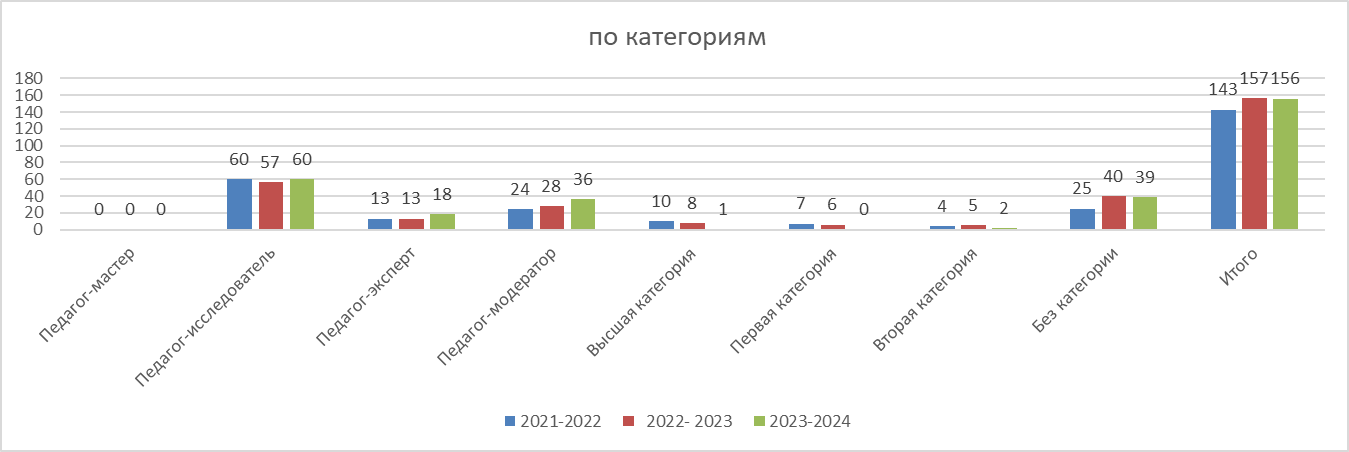 Сапалы құрамның осы бағытын талдай отырып, келесі суретті анық байқауға болады: зерттеушілердің, сарапшылардың, модераторлардың жыл сайынғы өсуі. Ескі жүйе бойынша мұғалімдер саны азаяды. Сонымен қатар, санаты жоқ мұғалімдер саны артып келеді. Негізінен, бұл кезекті аттестаттаудан өтпеген жас педагогтар мен педагогтар.4.	Жоғары, бірінші санатты педагогтардың, педагог - шеберлердің, зерттеушілер мен сарапшылардың үлесіОсы кестеден көрініп тұрғандай, жыл сайын жоғары, бірінші санаттағы педагогтардың, зерттеушілер мен сарапшылардың үлесінің төмендеуі байқалады. Бұл жыл сайын мұғалімдердің, әсіресе санаты жоқ жас мамандардың саны артып келе жатқандығына байланысты.Жас мамандардың үлесіМектепте "жас мұғалім мектебі"форматында жас педагогтармен үздіксіз жұмыс жүргізілуде. Жұмыс "мектеп тәлімгерлігі" арқылы жүзеге асырылады. "Жас мұғалім мектебінің" жұмысына тәжірибелі, шығармашылықпен жұмыс істейтін педагогтар тартылады. Мектеп аясында теориялық және практикалық мәселелер қарастырылады.   Жас мамандармен жұмыстың әртүрлі формалары мамандыққа танымдық қызығушылықты дамытуға, балалармен және олардың ата-аналарымен жұмыс әдістерін белсенді дамытуға ықпал етеді, кәсіби қызметті жетілдіруге оң әсер етеді. Жас мамандарға мұғалім-тәлімгерлер, әдістемелік бірлестіктердің басшылары, мектеп әкімшілігі ашық сабақтар өткізген кезде практикалық көмек көрсетеді. Бұдан басқа, құжаттарды ресімдеуге, портфолио қалыптастыруға, КТП жоспарларын, сабақ жоспарларын жасауға көмек көрсетіледі.ЖМУ мақсаты: жас мамандардың кәсіби құзыреттілігін дамытудың білім беру кеңістігін жобалау         Жас мамандардың сапалық және сандық құрамын талдау көрсеткендей, 2021-2022 - 18, 2022 – 2023 оқу жылында ШМУ-да 22 адам, жұмыс өтілі 0-ден 3 жылға дейін, 2023-2024 оқу жылында – 17 адам болған.Жыл басында әрбір жас мұғалімге ҚР БҒМ 24.04.2020 №160 "тәлімгерлік қағидалары және педагог тәлімгерлерге қойылатын талаптар" бұйрығына сәйкес тәжірибелі педагог-зерттеуші мұғалімдер қатарынан тәлімгерлер тағайындалады. 2021-2022 оқу жылында бөлу бойынша жоғары оқу орындарын бітірген жас мамандар 6 педагог құрады (мектеп-гимназияның педагогикалық кеңесінің 1.09.2021 ж. №1 хаттамасы), 2022-2023 оқу жылында – 11 (педагогикалық кеңестің 1.09.2022 ж. №1 хаттамасы), 2023-2024 ж. – барлығы 3 (мектеп-гимназияның педагогикалық кеңесінің №1 хаттамасы 28.08.2023). Кәсіби деңгейді, ұйымшылдықты, тәртіпті арттыру , практикалық дағдыларды игеру мақсатында әрбір жас маман үшін жұмыс жоспары жасалады, сабақтарға қатысады, тәлімгер бекітіледі.Мектеп аясында теориялық және практикалық мәселелер қарастырылады. Жас педагогтар тәлімгерлермен бірлесіп жұмыс істей отырып, құжаттамамен жұмыс істеу, оқу материалын жоспарлау, жұмыс бағдарламаларын жасау бойынша тұрақты консультациялар алды.Жас мамандармен жұмыстың әртүрлі формалары мамандыққа танымдық қызығушылықты дамытуға, балалармен және олардың ата-аналарымен жұмыс әдістерін белсенді дамытуға ықпал етеді, кәсіби қызметті жетілдіруге оң әсер етеді. 2022-2023 жылдары жас мамандарға арналған "сабақтың әртүрлі кезеңдерінде белсенді әдістерді қолдану"атты қалалық семинар өткізілді.Жас мамандардың үлесіОсы диаграммадан көріп отырғанымыздай, мектептің жас мұғалімдерінің құрамы жалпы тұрақты. Соңғы үш жылда жас мұғалімдердің 3 жылдан астам тәжірибесі бар мұғалімдер құрамына енуіне байланысты жас мамандардың сандық құрамының аздап төмендеуі байқалады. Осылайша, 2023 - 2024 жылдардағы жас мамандардың үлесі педагогтердің жалпы санының 13% -. құрайды. Диплом бойынша мамандықтың оқытылатын пәнге сәйкестігін талдау келесі нәтижелерді көрсетті: барлық мұғалімдер тиісті профильдер бойынша сабақ береді.     Соттылықтың жоқтығы туралы барлық 156 мұғалімнің анықтамалары бар, кадрлар бөлімінің қызметкері жаңарту бойынша есеп жүргізеді. Анықтамалар әр 6 ай сайын, жаңадан келген әрбір қызметкерден жұмысқа қабылдау кезінде осы құжат талап етіледі.Жасалған шарт негізінде мектептің педагогикалық ұжымы жыл сайын Павлодар қаласының емханаларында медициналық тексеруден өтеді. 2023-2024 оқу жылының басында барлық 156 педагог жұмысқа рұқсаты бар, барлық санитарлық кітапшалар бар.     Оқу-тәрбие процесін ұйымдастыру үшін жоғары кәсіби құзыреттілігі бар педагогтар қажет. Бұл мәселені шешу- Мұғалімнің біліктілігін арттыруға бағытталған жұмысты ұйымдастыру. Мектепте-мұғалімдердің кәсіби шеберлігін арттырудың белгілі бір жүйесі қалыптасты. Бұл жұмыс бірнеше бағытта жүзеге асырылады.1. Әдістемелік тақырып бойынша жұмыс барысында мұғалімдердің біліктілігін арттыруМектеп бойынша 2021-2024 жылдардан бастап педагогтердің біліктілігін арттырудың перспективалық жоспары жасалды, ол жыл сайын Директор бекіткен педагогтерді қабылдау мен жұмыстан шығаруды ескере отырып жаңартылады. Есепті кезеңде ұзақ мерзімді курстар өтті:3 жыл ішінде педагогтердің біліктілігін арттыру / сандық және пайыздық қатынаста/:Бүгінгі таңда мұғалімдердің 83,4% - ы өз пәні бойынша біліктілікті арттыру курстарынан өтті (колледждерден, жоғары оқу орындарынан келген жаңадан келген жас мамандар өткен жоқ). Бүгінгі таңда курстық дайындыққа қажеттілік із бойынша 16.6% (26 педагог) құрайды.пәндерге: Ағылшын тілі - 2, биология - 2, география - 1, информатика - 1, қазақ тілі мен әдебиеті – 4, математика-1, бастауыш сынып-1, психолог-1, Орыс тілі-2, физика-1, дене шынықтыру-4, химия-1, көркем еңбек - 3, ПДО (шахмат, хореограф) - 2, оның ішінде 20 педагог ПШО шаруашылық есеп курстарына өтінім берді (2024 ж. сәуір-мамыр айларында болады), 3 - БІЛІМ ( 2024 ж. наурыз), 3 - Өрлеу (2024 ж. сәуір).         Педагогтердің цифрлық құзыреттілігін дамыту, оларды заманауи ақпараттық кеңістікте бейімдеу және оқу процесінде ақпараттық технологияларды пайдалану мақсатында 2021 жылдың қыркүйегінде бүкіл ұжым "педагогтердің цифрлық құзыреттілігін дамыту" курстарынан өтті, сондай-ақ 15 (10,5%) мұғалім "ed CRUNCH "педагогтардың үздіксіз кәсіби даму бағдарламасы"біліктілікті арттырудың ұзақ мерзімді курсынан өтті. Курстық дайындықтың тиімділігі бақыланады, ол элективті курстардың бағдарламаларын, әдістемелік ұсыныстарды, сондай-ақ мектеп мұғалімдерінің жарияланымдарын әзірлеумен расталады. Нәтижесінде акт, ЦОР, сондай-ақ интернет-ресурстарды қолдана отырып ғылыми-зерттеу жобаларын әзірлеу арқылы сабақтар саны артты. Үш жыл ішінде 103 педагог ҚР ЖП ұсынған "Өрлеу "БАҰО" АҚ, "НЗМ "ДББҰ "ПШО" ЖМ, ФК ҰҒПО, "ПК "білім" БАИ " ЖШС курстарынан өтті.2023-2026 оқу жылына арналған мектеп тақырыбы 	2023 оқу жылында мектепті дамытудың 2023-2026 оқу жылдарына арналған жаңа бағдарламасы (03.11.02023 жылғы № 3 мектептің педагогикалық кеңесінің хаттамасы) "ақпараттық білім беру ортасына жасанды интеллектті дамыту практикасын тарту арқылы білім сапасын арттыру"тақырыбы бойынша бекітілді.Мақсаты: эмоционалды және әлеуметтік интеллектті қолдана отырып, заманауи білім беру технологияларын, пәнаралық құзыреттіліктерді интеграциялау арқылы білім сапасын арттыруМіндеттер: 1. Білім беру саласындағы жаһандық сын қатерлер мен жаңа трендтер кезеңінде педагогтердің кәсіби құзыреттілігі мен ұтқырлығын дамыту ортасын құру Мектепті инновациялық білім беру мекемесі ретінде дамыту.Білім беру сапасын арттыру және оқушылардың жеке және әлеуметтік дағдыларын дамытуға баса назар аудару.Мектептегі ғылыми-әдістемелік жұмыстың негізінде заманауи білім беру технологияларын қолдану жатыр. Практикалық қызметте Білім берудегі жаңа заманауи трендтерді қолдану қажеттілігі қазіргі мектеп мұғалімінің маңызды ерекшелігі ретінде қарастырылады. Жаңа оқу жылында мектеп жұмыс істейтін тақырып "ақпараттық білім беру ортасына жасанды интеллектті дамыту тәжірибесін тарту арқылы білім сапасын арттыру". Жаңа әдістемелік тақырыпты іске асыру аясында мектеп мұғалімдерінің желілік қоғамдастығының 2023-2024 оқу жылына арналған жұмыс кестесі жасалды. Бірқатар оқыту семинарлары өткізілді: "білім беру ортасына жасанды интеллектті енгізудің өзектілігі", "мұғалімнің тәжірибесіндегі жасанды және эмоционалдық интеллект" (10.10.2023 ж. №2 ҰӘҚ ХАТТАМАСЫ). "Виртуалды көмекшілер жоспарын әзірлеу. Бағытты таңдау. Фокус-топтарды қалыптастыру "(3.11.2023 ж. №3 ҰӘҚ ХАТТАМАСЫ)," балалар буыны " (13.02.2024 ж. №4 ҰӘҚ ХАТТАМАСЫ). Мектеп жұмысының екінші бағыты "мектептің оқу-тәрбие үрдісіндегі тәлімгерлік". Бұл бағытты іске асыру фокус-топтардың жұмысы арқылы жүзеге асырылады (28.02.2024 ж. №5 ҰӘҚ ХАТТАМАСЫ).Педагогтар өзін-өзі тәрбиелеудің әдістемелік тақырыбымен жұмыс жасай отырып, жыл сайын портфолиодан ақпарат жинайды: МО-дағы хабарламалар, педагогикалық кеңесте, семинарда сөз сөйлеу, әртүрлі деңгейдегі кәсіби конкурстарға қатысу тиімділігі, оқушылардың жетістіктері туралы мәліметтер, теориялық мәліметтер. Сонымен қатар, жұмыстың практикалық бөлігі де қалыптасады: ПИК сабақтары, БЖБ пакеттері, ТЖК және тест тапсырмалары, Цора. Үздік жұмыстар тамыз конференциясының секцияларында, семинарларда, педагогикалық оқуларда сөз сөйлеу үшін ұсынылады. Көптеген әдістемелік тақырыптар мұғалімдердің аттестаттаудан өту, авторлық бағдарламалар мен әзірлемелерді құрастыру рәсіміндегі өзіндік педагогикалық тәжірибесінің негізін құрады. Барлық педагогикалық ұжымның жоғары кәсібилігі инновациялық даму орталығы, ПШО, РҚАО "Павлодар дарыны", білім басқармасы, "Өрлеу"ӨК БАИ өткізетін Педагогикалық шеберлік конкурстарына қатысудың нәтижелілігімен көрінеді. Жыл сайын әр тоқсанның қорытындысы бойынша, сондай-ақ жыл қорытындысы бойынша педагогикалық ұжым мүшелерінің қатысуының рейтингі мен нәтижелілігіне мониторинг жүргізіледі.Педагогикалық шеберлік конкурстарына қатысудың нәтижелілігі 2021-2022 о.ж.Результативность участия в конкурсах педагогического мастерства 2022-2023 у.г.Жоғарыда келтірілген деректерді талдау әдістемелік жұмыстың қолданыстағы жүйесі мұғалімдердің кәсіби шеберлік деңгейін арттыруға ықпал етеді және белгілі бір нәтижелерге қол жеткізуге мүмкіндік береді: қалалық және облыстық кәсіби конкурстарда, әдістемелік құралдар конкурстарында жүлделі орындар, ғылыми-практикалық конференцияларға қатысу, мұғалімдердің жалпы шығармашылық белсенділігі. Сонымен қатар, кәсіби құзыреттіліктің құрамдас бөлігі ретінде зерттеу дағдылары мұғалімдердің шамамен 50% - у толық көлемде қалыптаспаған:- мұғалімдердің, негізінен жаңадан келген және жас мамандардың мектептің білім беру процесін жетілдіру бойынша кәсіби, шығармашылық қызметке толық қосылуы жоқ;- педагогикалық шеберлікті жетілдіру, педагогтің шығармашылық әлеуетін дамыту мәселесі;- мұғалімдердің аналитикалық мәдениетінің деңгейі әлі де жоғары емес.Қорытындылар: ғылыми-әдістемелік жұмысты ұйымдастыруды талдау, негізінен, педагогикалық ұжымның қызметі ғылыми-зерттеу қызметімен ұсынылатындығын көрсетті. Жыл бойы мұғалімдердің цифрлық технологияларды пайдалана отырып, оқытудың заманауи әдістемелері мен технологияларын меңгеруі бойынша жұмыс жүргізілді. Мектеп педагогтары білім беру процесінде заманауи білім беру цифрлық технологияларын қолдануды білім беру сапасын арттырудың, оқушылардың ақпараттық, зерттеу және коммуникативтік мәдениетін қалыптастырудың, олардың танымдық қызметін дамытудың, оқушылардың денсаулығын сақтау мен нығайтудың негізгі шарты ретінде қарастырады. МО-ның жұмысы бір жыл ішінде өте бай, нәтижелі болды, әдістемелік бірлестіктер мүшелерінің көпшілігі бірлескен жұмысқа белсенді қатысты. Бірақ әдістемелік бірлестіктердің жұмысында мұғалімдердің өзін-өзі талдау және оқушылардың өзін-өзі бақылау дағдыларына жеткіліксіз көңіл бөлінді. Ғылыми әдістемелік кеңес, мектеп ӘБ және педагогикалық кеңестер отырыстарының тақырыбы даму бағдарламасында белгіленген негізгі мақсаттарға сәйкес мектептің педагогикалық ұжымы шешуге ұмтылатын негізгі проблемалық мәселелерді көрсетеді.Біз мектепті дамытудың, оның ішінде әдістемелік жұмысты ұйымдастырудың проблемалары мен перспективаларын көреміз:-педагогтарды инновациялық қызметтегі ғылыми-әдістемелік жұмыс шеңберінде ғылыми-зерттеу және тәжірибелік-эксперименттік жұмысқа қосу, бұл педагогикалық шеберліктің дамуына, оның жеке басының дамуына ғана емес, білім беру сапасын арттыруға да ықпал етеді;- педагогикалық ғылымның жетістіктерін практикаға енгізу бойынша жұмыста озық педагогикалық тәжірибені жүйелі зерделеуде, жинақтауда және таратуда көрінетін мектептің педагогикалық ұжымының қызметінде инновациялық бағытты қалыптастыру;-пән мұғалімдеріне, әртүрлі педагогикалық тәжірибесі бар сынып жетекшілеріне ғылыми-әдістемелік көмек көрсету.- эксперименттік және инновациялық жұмыстарды ұйымдастыруда ғылыми басшылықты қамтамасыз ету.Курстық дайындықты ұйымдастыру арқылы мұғалімнің біліктілігін арттыруБарлық педагогикалық ұжымның жоғары кәсібилігі инновациялық даму орталығы, ПШО, РҚАО "Павлодар дарыны", білім басқармасы, "Өрлеу"ӨК БАИ өткізетін Педагогикалық шеберлік конкурстарына қатысудың нәтижелілігімен көрінеді. Жыл сайын әр тоқсанның қорытындысы бойынша, сондай-ақ жыл қорытындысы бойынша педагогикалық ұжым мүшелерінің қатысуының рейтингі мен нәтижелілігіне мониторинг жүргізіледі. Жоғары нәтижелерге қол жеткізген мұғалімдерді ынталандыру және көтермелеу мақсатында еңбек кітабына енгізе отырып, мектеп бойынша "көтермелеу және ынталандыру туралы" бұйрық шығарылады.Педагогикалық шеберлік конкурстарына қатысудың нәтижелілігіЖоғарыда келтірілген деректерді талдау мұғалімдердің кәсіби деңгейінің оң өсу динамикасына ие бола отырып, бізде дарынды балалармен жұмыс нәтижелілігінің оң динамикасы бар деген қорытынды жасауға мүмкіндік береді. Әдістемелік жұмыстың қолданыстағы жүйесі мұғалімдердің кәсіби шеберлік деңгейін арттыруға ықпал етеді және белгілі бір нәтижелерге қол жеткізуге мүмкіндік береді: қалалық және облыстық кәсіби конкурстарда, әдістемелік құралдар конкурстарында жүлделі орындар, ғылыми-практикалық конференцияларға қатысу, мұғалімдердің жалпы шығармашылық белсенділігі. Сонымен қатар, кәсіби құзыреттіліктің құрамдас бөлігі ретінде зерттеу дағдылары мұғалімдердің шамамен 50% - у толық көлемде қалыптаспаған:- мұғалімдердің, негізінен жаңадан келген және жас мамандардың мектептің білім беру процесін жетілдіру бойынша кәсіби, шығармашылық қызметке толық қосылуы жоқ;- педагогикалық шеберлікті жетілдіру, педагогтің шығармашылық әлеуетін дамыту мәселесі;- мұғалімдердің аналитикалық мәдениетінің деңгейі әлі де жоғары емес.11. Жалпы білім беретін пәндер бойынша халықаралық және республикалық пәндік олимпиадаларОқу-танымдық қызметті ынталандыру, дарынды балаларды анықтау және қолдау, оқушылар арасында Халықаралық зияткерлік жарыстарды танымал ету мақсатында "Дарын" РҒПО, "Үркер" зияткерлік орталығы жыл сайын зияткерлік конкурстар, ойындар, марафондар өткізеді.Конкурстардың мақсаттары мен міндеттері: балалардың жеке қабілеттерін ашу үшін жағдай жасауға жәрдемдесу, оқушылардың математикалық, жаратылыстану-ғылыми цикл пәндеріне және әлеуметтік ғылымдармен байланысты қызығушылықтарын дамыту, оқушылардың зияткерлік жарыстарға қатысу дағдыларын қалыптастыру және оларға тест жұмысының бастапқы тәжірибесін беру, оқушыларды білімді бақылаудың тест нысанына психологиялық даярлау, сыныптан тыс жұмыстарды жандандыру болып табылады. және пәндер бойынша мектептен тыс жұмыстар.Мектептегі дарынды балалармен жұмыс оқу – танымдық, коммуникативтік, жеке, ақпараттық құзыреттіліктерді дамыту жоспарында: әртүрлі деңгейдегі пәндік олимпиадаларға, пәндік апталарға, конкурстарға, жобалық, зерттеу қызметіне қатысу, ғылыми – практикалық конференцияларға қатысу арқылы жүргізіледі. Мұғалімдердің шығармашылығынсыз балалардың шығармашылығы мүмкін емес. Біздің мектептің мұғалімдері білім алушылардың осындай негізгі құзыреттерін қалыптастыру үшін жұмыс істейді, онсыз қазіргі адам қоғамдық өмірде де, үнемі өсіп келе жатқан ақпараттық кеңістікте де бағдарлана алмайды. Дарынды балалармен және оқуға оң уәжделген білім алушылармен жұмыс дәстүрлі түрде барлық пәндер бойынша жүргізіледі. Мұғалімдер оқыту үшін жеке және топтық тапсырмаларды пайдаланады, оқушыларды ақпарат алу көзін көрсете отырып, қосымша әдебиеттерге бағыттайды.Жеке, топтық жұмыс практикалық тапсырмаларды, жобалық қызметті, қосымша материалмен жұмысты, математика, химия, физика, биология, география бойынша зерттеу есептерін шешуді қамтиды. Қазақ, ағылшын, неміс, орыс тілдерінде, әдебиетте шығармашылық қабілеттерін дамытуға, шығармашылық тапсырмаларды орындауға (эссе, эссе жазу, бағдарламалық материалда көзделмеген өз бетінше оқу, кейіннен талқыланатын шығармалар) көп көңіл бөлінеді. Мәнерлеп көркем оқу конкурстарына дайындық және қатысу. Мектеп мұғалімдері дәстүрлі сабаққа тән емес әртүрлі әдістерді, оқыту әдістерін икемді және өзгермелі түрде қолданатын оқыту түрлерін таңдайды. Аудио, бейне және компьютерлік технологиялар кеңінен қолданылады. Дарынды балалармен барлық жұмыс сабақта және түстен кейін жүргізіледі. Мектеп мұғалімдері конкурстарға, олимпиадаларға дайындалу және қатысу ауызша қарым-қатынас құзыреттілігін, жазбаша сөйлеуді меңгеруді, жауапкершілікті өз мойнына алу қабілетін, бірлесіп шешім қабылдауға қатысу қабілетін және т. б. қалыптастырады деп санайды."Ш. Шоқин атындағы жалпы орта білім беретін мектеп-гимназиясы" КММ мектебінің оқушылары осындай конкурстардың белсенді қатысушылары болып табылады: "Бастау" математикалық турнирі, "Алтын сақа" математикалық олимпиадасы, "Білімпаз", "Текстознайка" олимпиадасы, Ақбота, Кенгуру, Пифагордан келген Пони, гуманитарлық олимпиада, лингвистикалық олимпиада, "Жарқын" олимпиадасы болашақ", қ. Битібаева атындағы олимпиада, көптілділік олимпиадасы, төрт пән бойынша Президенттік олимпиада: математика, физика, биология және химия, халықаралық "Мың бала" Республикалық олимпиада, "ағылшын тілінен халықаралық олимпиада"British Bulldog"Деректерді талдау көрсеткендей: мектепте дарынды балалармен жұмыс жүйесі жасалды, "дарынды балалар" бағдарламасы жүзеге асырылуда, әр пән мұғалімінде дарынды балалармен олимпиадаларға дайындық жоспары мен кестесі бар, оқушылардың ғылыми қоғамы жұмыс істейді. Мектеп психологтарымен бірлесіп пәндік салалар бойынша балалардың бейімділігі мен дарындылығын ерте анықтау бойынша жұмыс жоспары әзірленді. Мұғалімдердің қоғамдық-гуманитарлық пәндер бойынша жұмысының жоғары нәтижелілігі байқалады. 2023 жылы мектеп "қоғамдық-гуманитарлық бағыттағы үздік қалалық команда"ретінде 3 дәрежелі дипломмен марапатталды. 2020 жылдан бастап "Павлодар дарыны" желісі бойынша өткізілетін жасөспірімдерге арналған пәндік олимпиадалар саны (5-7 сыныптар) ұлғайды, бұл жасөспірімдер арасындағы пәндік олимпиадаларға дайындық кезінде белсенді оқу тренажері болып табылады (8-11 сыныптар) және нәтижеліліктің оң динамикасына әсер етті.  Сонымен қатар, осы санаттағы оқушылардың дарынды балаларға арналған мамандандырылған мектептерге ("Дарын", "Зерде"мектептеріне) түсуіне байланысты жыл сайын 6-7 сыныптардан кейін дарынды балалардың саны азаятынын атап өтеміз. КТЛ, НИШ).Пәндік олимпиадалар мен конкурстарға қатысу қорытындыларының мониторингі3 жыл бөлінісіндегі ғылыми жобаларҚорытынды: қалалық кезең олимпиадаларына қатысудың оң динамикасы мен нәтижелілігі байқалады, бұл оқушыларды даярлау бойынша жүйелі, тұрақты жұмысты көрсетеді. Сонымен қатар, облыстық олимпиадаларға қатысушылар саны төмен және республикалық, халықаралық деңгейде жоқ болып қалады. Дарынды балалармен жұмысты талдай отырып, мектепте оқушылар мен педагогтардың ғылыми-зерттеу қызметі жүргізіліп жатқанын, республикалық және облыстық деңгейдегі олимпиадаларда, ғылыми конкурстарда және жарыстарда елеулі жетістіктер бар екенін атап өткім келеді. Қабілетті және дарынды балаларды зерттеу және дамыту үшін функционалдық, педагогикалық, әлеуметтік-психологиялық және ғылыми-әдістемелік қамтамасыз етудің стратегиясы мен тактикасы жетілдірілуде.Жалпы қорытынды:- Мектеп қауіпсіз, жайлы жағдайда жұмыс істейді, жұмыс бағыты мақсаттар мен міндеттерге сәйкес келеді. Мектепте құрылатын жұмыс жүйесі мектеп қызметінің мақсаттарын іске асыру бойынша жағдайларды қамтамасыз етеді және педагогикалық ұжымның алдына қойылған міндеттерді шешуге мүмкіндік береді.VI. ТӘРБИЕ ЖҰМЫСЫНЫҢ ІСКЕ АСЫРЫЛУЫН ТАЛДАУМектептегі тәрбие жұмысының басты мақсаты-белсенді өмір сүру, азаматтық өзін-өзі анықтау, өзін-өзі басқару және өзін-өзі жүзеге асыру, оқушылардың зияткерлік, мәдени және адамгершілік дамуының қажеттіліктерін барынша қанағаттандыру үшін жағдай жасау. 2023-2024 оқу жылындағы мектептің тәрбие жұмысының ерекшелігі "Құндылықтарға негізделген оқыту" жобасын іске асыру арқылы құндылыққа бағдарланған оқыту әдісін енгізу болып табылады. Мектептің тәрбие жұмысының жоспары "жоғары оқу орындарын қоспағанда, білім беру ұйымдарында "бірыңғай тәрбие бағдарламасын" бекіту туралы"19.09.2023 жылғы № 294 бұйрыққа сәйкес жасалды"Тәрбие процесін жүзеге асыру кезінде әр айдың тақырыптық бағыттарына ерекше назар аударылды. 	Тәрбие жүйесін бүкіл ұжым білім алушылардың ата-аналарымен, тәрбие жұмысының негізгі бағыттары шеңберінде әлеуметтенудің басқа объектілерімен тығыз өзара іс-қимыл мен ынтымақтастықта жүзеге асырды:1. Қазақстандық патриотизм мен азаматтыққа тәрбиелеу, құқықтық тәрбие беру.2. Рухани-адамгершілік тәрбие.3. Ұлттық тәрбие. 4. Отбасылық тәрбие.5. Еңбек, экономикалық және экологиялық тәрбие.6. Көпмәдениетті және көркем-эстетикалық тәрбие.7. Зияткерлік тәрбие, ақпараттық мәдениетті тәрбиелеу.8. Дене тәрбиесі, салауатты өмір салты.        Тәрбие процесіне 88 сынып жетекшілері қатысты. Тәрбие процесін ұйымдастыруда сынып жетекшілеріне әлеуметтік педагог, педагог-психолог, сондай - ақ сынып жетекшілері мен пән мұғалімдерінің әдістемелік бірлестігі көмек көрсетеді.Тәрбие қызметі үш салада жүзеге асырылды: оқу процесінде, сабақтан тыс және мектептен тыс жұмыстарда. Негізгі негіз-ұжымдық шығармашылық істер жүйесі (мерекелер мен дәстүрлердің жылдық шеңбері).Сынып жетекшілерінің әдістемелік бірлестігі тақырып бойынша жұмыс істейді: "Белсенділік тәсілін енгізу арқылы оқушылармен жұмыста сынып жетекшілерінің кәсіби құзыреттіліктерін қалыптастыру"ӘБ жұмысының мақсаты: тәрбие жүйесінің сапасы мен тиімділігін арттыру, сынып жетекшілерінің құзыреттілігі мен кәсіби шеберлігін арттыру арқылы мектепте тәрбиелеудің нысандары мен әдістерін жетілдіру.Оқу жылы ішінде сынып жетекшілерінің 3 отырысы өтті, оның барысында тәжірибелі сынып жетекшілері жұмыс тәжірибесімен бөлісті, психолог және директордың орынбасары сыныптарда тәрбие жұмысын ұйымдастыру бойынша ұсыныстар берді. Сыныптар мұражайларға, қосымша білім беру мекемелеріне, театрларға экскурсиялармен барды.Оқу жылындағы сынып жетекшілерінің рейтингі.Сынып жетекшілері жұмысының нәтижелілігін қадағалау мақсатында жеті бағыт бойынша мониторинг жүргізіледі: - сыныптың тіршілік әрекетін ұйымдастыру;- сыныптың жалпы мектеп істеріне қатысуы;- ата-аналармен өзара әрекеттесу;- педагогтармен өзара іс-қимыл;- құжаттамамен жұмыс;- баланың жеке басының дамуы үшін жағдайлар;- Кәсіби құзыреттілік.Келесі сынып жетекшілерінің оң жұмысын атап өту қажет: А. Н. Железнова , Е. А. Андрюс, Ж. А. Нұрғожина, г. Т. Құрманғалиева,Р. О. Сабитова , З. г. Аубакирова , М. Г. Каримова , Г. С. Жансаринова , Р. б. Асылова.Мектептің тәрбие жұмысы 8 бағыт бойынша, 3 құндылық шеңберінде, тәрбие жұмысының жылдық мектеп жоспары негізінде құрылады .Қазақстандық патриотизм және азаматтық, құқықтық тәрбиеМақсаты: жаңа демократиялық қоғамда өмір сүруге қабілетті азамат пен патриотты; жеке тұлғаның саяси, құқықтық және сыбайлас жемқорлыққа қарсы мәдениетін, балалар мен жастардың құқықтық санасын, балалар мен жастар ортасында қатыгездік пен зорлық-зомбылыққа қарсы тұруға дайындығын қалыптастыру. Қазақстан Республикасының Мемлекеттік рәміздерін насихаттау-жалпы білім беру жүйесіндегі және біздің мектептегі тәрбие жұмысының маңызды бағыттарының бірі. Бұл міндетті ойдағыдай жүзеге асыру үшін біздің мектепте сабақтарда да, балалардың сабақтан тыс іс-әрекетін ұйымдастыруда да жүзеге асырылатын нақты, ойластырылған үгіт-насихат жүйесі жолға қойылып, табысты жұмыс істейді, олар: әр жұма сайын мемлекеттік әнұранды орындау, туды салтанатты түрде шығару, тақырыптық сынып сағаттары, мемлекеттік мерекелерге орайластырылған салтанатты іс-шаралар, жүйелі дәрістер-әңгімелер сыныптарда.         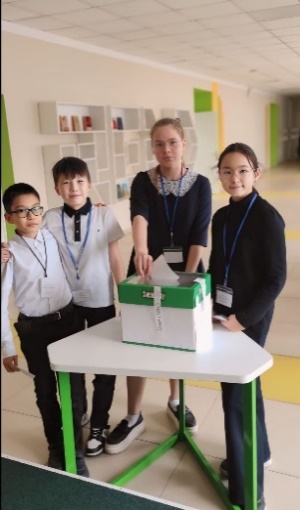 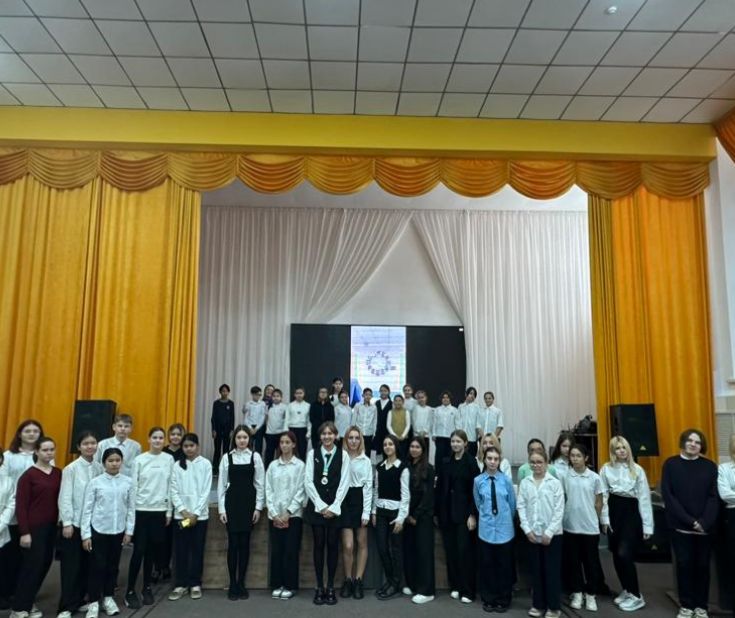 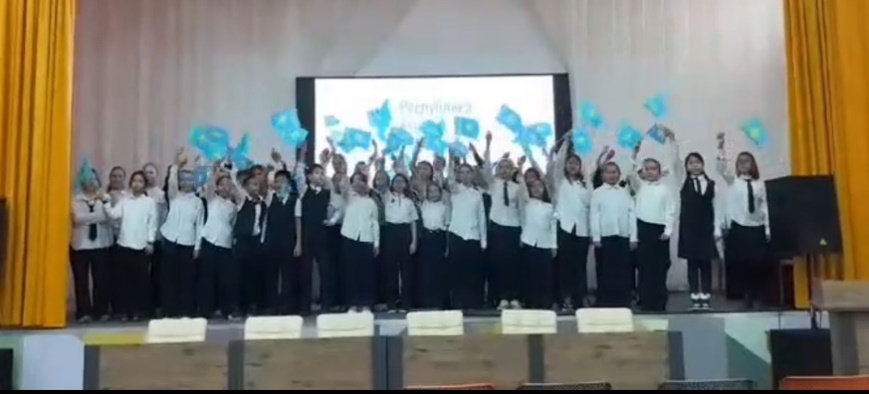 25 қазан, 16 желтоқсан , 15 ақпан мемлекеттік мерекелер қарсаңында дәстүрлі түрде қонақтарды, Ауған соғысының ардагерлерін шақырумен сынып сағаттары мен концерттік іс-шаралар, мектеп Президентін сайлау және ұлықтау, мектеп Үкіметінің мүшелерін тағайындау өткізіледі.    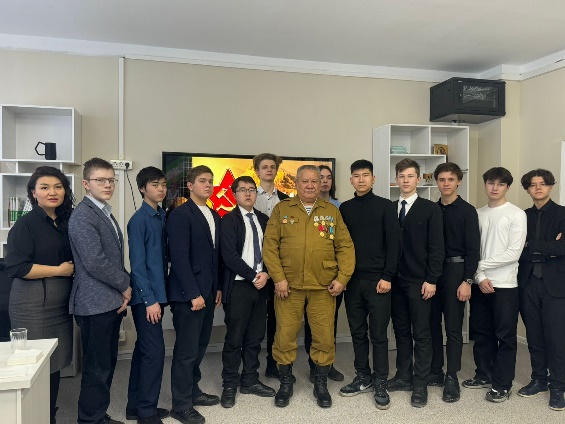 Құқықтық және азаматтық тәрбие беру бағытында оқу жылы ішінде тақырыптық сынып сағаттары, ТЖД, ЖТД өкілдерімен кездесулер, сондай-ақ концерттік іс-шаралар, "жол қозғалысы Ережелері", "мектептегі мінез-құлық ережелері"тақырыптық топтамалары өткізіледі. Жыл бойы мектеп инспекторымен бірге кәмелетке толмағандар арасында құқық бұзушылықтың алдын алу бойынша оқушылармен кездесулер, әңгімелер өткізілді.Оқу жылы бойы әлеуметтік педагогтармен, психологтармен бірлесіп мектепішілік және қалалық есепте тұрған балалармен үнемі профилактикалық әңгімелер өткізіледі.  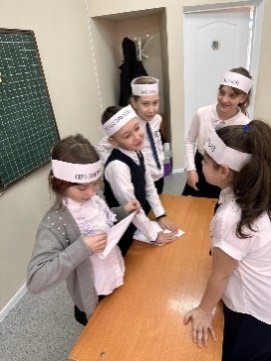 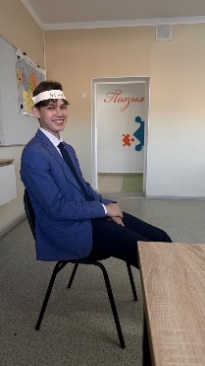 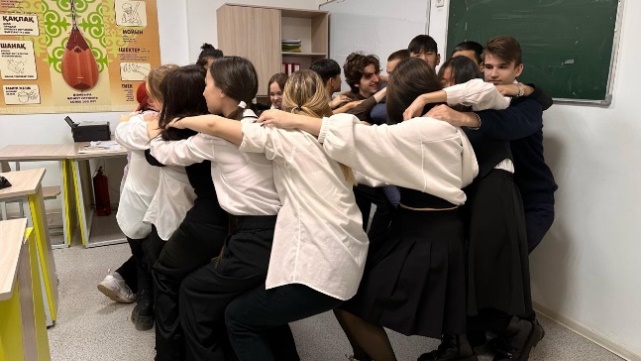  Рухани-адамгершілік тәрбиеМақсаты: рухани-адамгершілік және этикалық ұстанымдарды қалыптастыру,жалпы адами құндылықтармен, қазақстандық қоғам өмірінің нормалары мен дәстүрлерімен келісілген жеке тұлғаның адамгершілік қасиеттері мен көзқарастары.Жыл бойы тақырыптық сынып сағаттары, сызғыштар, акциялар, тақырыптық кештер және т.б. өткізіледі.Мектепте жоғары адамгершілік, жауапты, бастамашыл және әлеуметтік - Құзыретті азамат пен патриотты дамыту үшін жағдай жасау мақсатында "Адал Ұрпақ" клубын ашу туралы бұйрық шығарылды.ОМ базасында. Ш. Шокин, "LEON" пікірсайыс клубы жұмыс істейдіЖетекшісі: Құлжанов Дауржан Қайргелдіұлы.Сыбайлас жемқорлыққа қарсы мәдениетті қалыптастыру мақсатында қоғамда сыбайлас жемқорлыққа қарсы ағарту және жұртшылықпен өзара іс-қимыл бойынша жоспарлы жұмыс жүргізіледі, сыбайлас жемқорлыққа қарсы мәдениет деңгейін және оның кез келген көріністеріне "нөлдік" төзімділікті қалыптастыруға, құқықтық сауаттылықты арттыруға, жастарды патриотизм рухында тәрбиелеуге бағытталған қызмет жүзеге асырылады. "Адалдық сағаттары"мезгіл-мезгіл өткізіліп тұрады."Рухани жаңғыру" бағдарламасын іске асыру мақсатында мектеп мектеп және қалалық деңгейдегі іс-шараларға қатысады.Әр жылға арналған тәрбие жоспарында ұлы қазақ және әлем жазушыларының, ақындардың, мәдениет қайраткерлерінің, қоғам қайраткерлерінің және т.б. мерейтойлық және атаулы күндерге орайластырылған іс-шаралар енгізіледі.»                 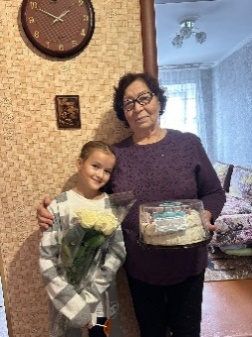 I. ұлттық тәрбиеМақсаты: тұлғаның ұлттық және жалпыадамзаттық құндылықтарға бағдарлануы, Ана тілі мен мемлекеттік тілді, Қазақстан Республикасындағы қазақ халқының, этностар мен этникалық топтардың мәдениетін құрметтеу. Тәрбие процесінде рухани жаңғырудың негізі ретінде ұлттық тәрбиеге ерекше назар аударылады. Ұлттық тәрбие шеңберінде Тәрбие жұмысын жоспарлауда келесі бағдарламалар мен тұжырымдамаларға сүйенеді:* Патриотического Акта " Мәңгілік Ел»ҚР БҒМ 2019 жылғы 15 сәуірдегі №145 бұйрығымен бекітілген "Рухани жаңғыру" бағдарламасын іске асыру жағдайында Тәрбиелеудің тұжырымдамалық негіздері; онда ұлттың жаңа тарихи кезеңге арналған негізгі мақсаты: рухани және мәдени құндылықтарды сақтау және көбейту, әлемнің дамыған 30 мемлекетінің қатарына кіру көрсетілген. Бағдарлама осы мақсаттарға жетуге бағытталған бірнеше жобаларды қарастырады.Қазақстан Республикасы Үкіметінің 2019 жылғы 27 желтоқсандағы № 988 қаулысымен бекітілген Қазақстан Республикасының Білім және ғылымды дамытудың 2020-2025 жылдарға арналған мемлекеттік бағдарламасы.Ұлттық тәрбие шеңберінде ұлттық құндылықтарды сіңіру мақсатында мектепте білім алушыларға мынадай нысандар бойынша іс-шаралар жүргізіледі:"Жеті жарғы" жобасының жеңімпаздары, атақты спортшылармен, ғалымдармен, білім алушылармен кездесулер, "жұлдызбен сұхбат "апталық айдары-Сыныптағы тәрбие сағаттары, тәрбие іс-шаралары (пікірталас, кеш, дәріс, конкурстар, зияткерлік-танымдық сағаттар, ұлттық ойындар, халықтық қолданбалы өнер көрмелері және т. б.)- Интеллектуалды ойындар- Мектептен тыс және сыныптан тыс жұмыстарды ұйымдастыру- Шығармашылық жобаларды қорғау- Қоғамдық ұйымдармен байланыс:- Экскурсиялар;- Үйірмелер мен секцияларға қатысу;- Балалар-жасөспірімдер туризмі және өлкетану орталығы ұйымдастырған іс-шараларға қатысу;- Оқушылар сарайының іс-шараларына қатысу. М. М. Катаева- Пікірсайыс турнирлері- Мектеп кітапханасының жұмысыНаурыз айында дәстүрлі түрде Наурыз мерекесіне арналған ауқымды іс-шара өткізіледі.          ІV Отбасылық тәрбиеМақсаты: ата-аналарды оқыту, олардың психологиялық-педагогикалық құзыреттілігін және балаларды тәрбиелеудегі жауапкершілігін арттыру.Бұл бағытта жыл сайын 2 рет жалпы мектептік ата-аналар жиналысы, әр тоқсанның қорытындысы бойынша сыныптық ата-аналар жиналысы, дөңгелек үстелдер, семинарлар, сондай-ақ Ашық есік күндері өткізіледі. Мектеп атынан белсенді ата-аналар қалалық және мектеп іс-шараларына қатысады, еріктілер жасағын құрады. Қамқоршылық кеңес құрылды, оның қатысуымен оқу кестесі, мектеп асханасының жұмысы және басқа да мәселелер бекітіледі. Бракераж комиссиясы шикізатты бастапқы өңдеудің оның түрі мен физикалық жай-күйін ескере отырып, технологиялық құжаттардың (технологиялық карталар, рецептуралар жинақтары, Технологиялық нұсқаулықтар) талаптарына сәйкестігін, технологиялық процесті жүргізудің дұрыстығын бағалайды, ыдыс-аяқ пен бұйымдарды сақтау шарттарын, оларды беру (босату) температурасын таратуда тексереді, дана бұйымдардың, жартылай фабрикаттар мен жекелеген компоненттердің нақты салмағын айқындайды, тағамдардың дәмін жақсарту бойынша ұсыныстар жасайды.       V Еңбек, экономикалық және экологиялық тәрбиеМақсаты: жеке тұлғаның кәсіби өзін-өзі анықтауға саналы көзқарасын қалыптастыру, экономикалық ойлау мен экологиялық мәдениетті дамыту.Осы бағыт шеңберінде қыркүйек-қазан айларында мектеп жанындағы учаскеде оқушылардың да, педагогикалық ұжымның да қатысуымен экологиялық сенбіліктер өткізіледі. Сондай-ақ көктемде аумақты тазарту, көгалдандыру бойынша экологиялық іс-шаралар өтеді Барлық кезең ішінде мектеп қалалық әлеуметтік экологиялық жобаларға белсенді қатысады.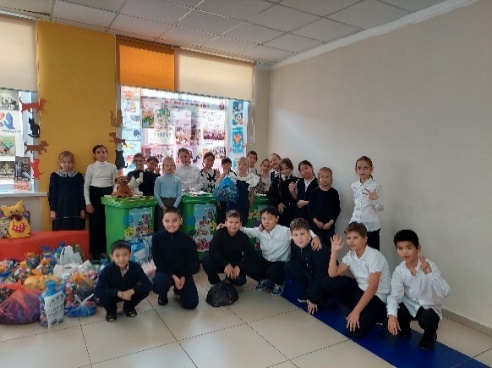           VІ Көпмәдениетті және көркем-эстетикалық тәрбиеМақсаты: тұлғаның жалпы мәдени мінез-құлық дағдыларын қалыптастыру, тұлғаның өнердегі және шындықтағы эстетикалық формаларды қабылдауға, игеруге және бағалауға дайындығын дамыту, білім беру ұйымдарында көпмәдениетті орта құру.Осы бағыт аясында түрлі тақырыптық концерттер, флешмобтар, акциялар, мектеп, қалалық және халықаралық деңгейдегі конкурстарға қатысу өткізіледі. Салтанатты және маңызды күндерге орайластырылған іс-шараларды өткізуге мектептің өзін-өзі басқару, мектеп клубтарының мүшелері белсенді түрде тартылады. Мектепте музыкалық аппаратура, балалар ойнай алатын, бос уақытында оқи алатын аспаптар бар.VІІ Зияткерлік тәрбие, ақпараттық мәдениетті тәрбиелеуМақсаты: зияткерлік мүмкіндіктерді, көшбасшылық қасиеттер мен таланттарды, сондай-ақ әрбір тұлғаның ақпараттық мәдениетін дамытуды қамтамасыз ететін мотивациялық кеңістікті қалыптастыру.Жыл бойы сынып жетекшілері мен пән мұғалімдері бар оқушылар мұражай сабақтарына барады, "мұражайдағы түнге"қатысады.VІІІ дене тәрбиесі және салауатты өмір салтыМақсаты: салауатты өмір салты, физикалық даму және психологиялық денсаулық дағдыларын табысты қалыптастыру үшін кеңістік құру, денсаулыққа зиян келтіретін факторларды анықтау мүмкіндігі.Қыркүйек айында дәстүрлі түрде спорттық жарыстар өткізілді 5-сынып оқушылары арасында "Әкем, анам, мен спорттық отбасымын"."Рухани жаңғыру" бағдарламасы аясында, сондай-ақ мектеп құрамасы воллейбол мен баскетболдан спорттық жарыстарға белсенді қатысып, жүлделі орындарға ие болды.Өртке қарсы қауіпсіздікті қамтамасыз ету мақсатында ТЖД-мен бірлесіп оқу жылы ішінде барлығы үшін міндетті оқу эвакуациялары және өрт сөндіру бөліміне 10-11 сынып оқушылары үшін оқу экскурсиялары өткізіледі.Мектеп оқушылары қала бойынша түрлі спорт түрлері бойынша лигаларға белсенді қатысады. Салауатты өмір салтын насихаттау мақсатында мамандарды шақыра отырып, денсаулық күндері үнемі өткізіліп тұрады.кездесулер, темекі шегудің, алкоголь мен есірткі заттарын қолданудың зияны туралы дәрістер мен әңгімелер, АИТВ/ЖИТС, туберкулез, инфекция және басқа да аурулардың алдын алу бойынша ақпараттандыру. мамандарды тарта отырып. Мектептің тәрбие жұмысының негізгі бағыттарының бағдарламасын іске асыру олардың ерекшеліктерін (физикалық, интеллектуалдық, психологиялық) ескере отырып, барлық жас топтары бойынша бір мезгілде жүзеге асырылады.ОМ КММ-де іске асырылып жатқан әлеуметтік жобалар.Ш. Шоқин 2021-2024 оқу жылдарыМектептегі "мектеп тәрбиешісі"бастық жұмысының жобасыМақсаты: кіші жастағы оқушыларға көмек көрсету, оқушыларды сыныптан тыс жұмысқа ынталандыру, балалардың зияткерлік және шығармашылық қабілеттерін іске асыру.Қатысушылар: 5-11 сыныптарЖетекшісі: Ыдырысова А. В. Нәтижелері: жоғары сынып оқушылары бастауыш сынып оқушыларына сыныптан тыс іс-шараларды ұйымдастыруға, оқу үдерісіндегі проблемаларға көмектесті.2."Экобум" - қалалық қозғалыс аясындағы жоба.Мақсаты: қатысушыларда экологиялық сауаттылық пен экологиялық жауапты мінез-құлықты қалыптастыру, экология және жауапты тұтыну саласындағы жобалық қызмет дағдыларын дамыту, мектептің эко-активін қалыптастыру. Жетекшісі: Лазина Ю. А.Қатысушылар: 1-11 сыныптарНәтижелері: 1 тоннадан астам макулатура, пластик жиналды, эко-марафондарға белсенді қатысу, ЭКО-сағаттар өткізілді .3 "LEON"пікірсайыс клубыМақсаты: "пікірсайыс"педагогикалық технологиясы арқылы белсенді жастар позициясын қалыптастырудың педагогикалық шарттарын әзірлеу және сынақтан өткізу.Тапсырмалар: оқушылардың шешендік өнерін дамыту;Пікірталас қозғалысын дамыту және жандандыру;Адамгершілік құндылықтарды, ашықтық пен басқа адамдардың пікіріне құрмет пен төзімділікке тәрбиелеу;Оқушылардың бастамалары мен идеяларын жан-жақты қолдау;Оқушылар мен басқа да жастар қоғамдық бірлестіктері арасындағы ынтымақтастық пен байланысты дамыту.Оқушылар қалалық пікірсайыс турнирлерінде тамаша нәтижелер көрсетуде. 23 ақпанда ЖОМ43 базасында 24 команда арасында 1 орын алды. Екі пікірсайысшы Үздік спикер номинациясына ие болдыЖетекшісі: Кульжанов Д. К. Қатысушылар: 8-11 сыныптар4. "Оқуға құштар мектеп"Цель: повышение уровня культуры чтения учащихся и их учебной активности; создание условий для популяризации чтения среди учащихся, педагогов, родителей.Қатысушылар: 1-11 сыныптар Жетекшісі: Қазыханова Ж. К.Күтілетін нәтиже: жоба аясында ай сайын кездесулер өткізу, оқушылардың кітап оқуға және шығармашылық талдауға деген қызығушылығын арттыру. Ағымдағы жылы осы жобада жүйелі жұмыс жоспарланған.                            Спорт секцияларының, үйірмелер мен клубтардың жұмысыСпорт секцияларының, үйірмелер мен клубтардың жұмысы мектеп директоры белгілеген және бекіткен кестеге сәйкес қатаң түрде мектептің пәндік кабинеттерінде, спорт залында, мұражайда ұйымдастырылады және өткізіледі. Кесте санитарлық - гигиеналық нормаларды ескере отырып, тарифтік ведомость және сабақ кестесі негізінде жасалған."Dance Kids" би үйірмесіҮйірме жетекшісі: хореограф С. Р. Сыздықова "Dance Kids" хореографиялық үйірмесінің жұмысы әзірленген Күнтізбелік жоспарлау бағдарламасы негізінде жүзеге асырылды. Би үйірмесінің мақсаты-балалардың физикалық дамуы мен жетілуі, олардың жалпы эстетикалық және би мәдениетін қалыптастыру, би өнері туындыларын көркем-бейнелі және эмоционалды қабылдау қабілеттерін дамыту. Үйірменің негізгі міндеттері: би мәдениетін баурап алу, қызықтыру; өз денесін сезінудің қуанышын сезінуге мүмкіндік беру; әр баланың мүмкіндіктерін ескере отырып, оқушылардың би қабілеттерін дамыту.Оқу жылы бойы оқушылардың әлеуетін қолайлы ашуға ықпал ететін ұжымда шығармашылық атмосфера құру бойынша жұмыс жүргізілді.Хореографиялық үйірме оқушылары арасында достық, достық қарым-қатынас орнады. Балалар оқу жылы бойы сабаққа қуана қатысты.Дәстүрлі әдістермен қатар (әңгіме, әңгіме, шоу) сабақтарда Денсаулық сақтау технологиялары, АКТ қолданылды. Ақпараттық-коммуникациялық технологияларды қолданудың өзектілігі уақыттың өзінен туындайды: бұл балаларды әр түрлі би түрлерімен таныстыру; орындалған жаттығуларды жазбада қарау және өз қателіктерін талдау; жаңа жаттығулар мен оларды орындау техникасын қарау. Жыл бойы классикалық, халықтық және заманауи бидің әртүрлі және қол жетімді қозғалыстарын қолдана отырып, сабақтарда би репертуары құрылды. Үйірме оқушылары гимназия мен қаланың түрлі іс-шараларында үнемі өнер көрсетеді, түрлі байқауларға, фестивальдерге қатысады. Би үйірмесінің барлық қатысушылары сахнада өздерін еркін және сенімді сезінеді, ал репертуардың жанрлылығы көптеген балаларға шығармашылық байқауларға қатысуға мүмкіндік берді.2021-2023 жылдарға арналған "Dance Kids" үйірмесі жұмысының нәтижелілігі:Dreamfest халықаралық хореографиялық байқауы 1 орын 2021 жылMagic moments халықаралық байқау - фестивалі 1 орын 2022 жылХалықаралық байқау фестивалі jas Daryn 1 орын 2023 жыл Festival KZ Халықаралық конкурстық жобасы 1 орын 2023ж1 орын 2023 Dance challenge халықаралық хореографиялық байқауы 2 және 3 орын Ақ шағала облыстық хореографиялық фестивалі 2023 ж.Гран-При халықаралық көп жанрлық байқау фестивалі Star friends "Үздік басшы" алғыс хаты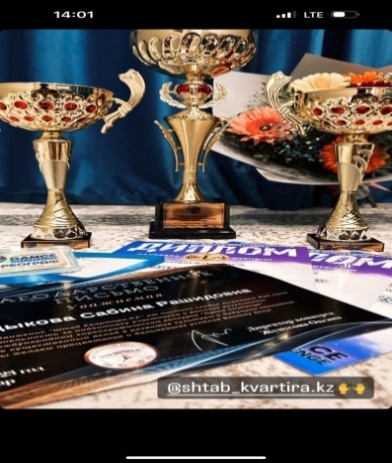 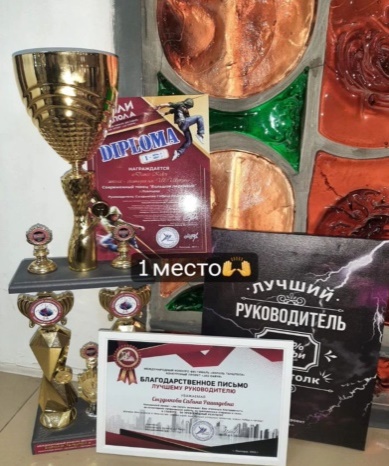 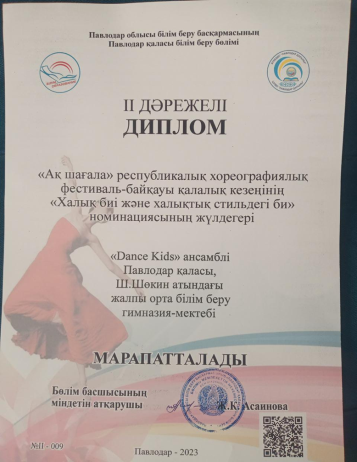 Ансамбльдік және жеке ән айтудың вокалдық студияларыСтудия жетекшісі-Шевелева Анастасия Сергеевна.Вокалдық үйірмелердегі сабақтар музыкалық есте сақтаудың дамуына, интонациялық және ладтық естудің дамуы мен дамуына, шығармашылық қиялдың дамуына ықпал етеді.Туған өлкенің музыкалық мәдениетімен таныстыру оқушылардың рухани – адамгершілік тәрбиесінде, олардың патриоттық тәрбиесінде, әсіресе вокалдық үйірме мүшелері соғыс және еңбек ардагерлеріне арналған концерттерге қатысқан кезде үлкен маңызға ие.Бағдарламалардың мақсаты: балаларды музыкалық өнерге қызықтыру, хор мен вокалды Әнге деген сүйіспеншілікті ояту, вокал-хор дағдыларын, музыка, стиль сезімін қалыптастыру. Музыкалық және әншілік мәдениетті тәрбиелеу. Балалардың музыкалық-эстетикалық талғамын дамыту.Сабақтар кестеге сәйкес өткізілді.Вокалдық студиялардың 2021-2022 жылдардағы жұмыс нәтижелері:- проведение занятий осуществлялось на основе принятых и утвержденных нормативтік құжаттар;- оқушыларды жұмыспен қамту оқу жылы кезеңінде қамтамасыз етілді;- оқушылар мұғалімдер күніне, Тәуелсіздік күніне арналған концерттік бағдарламаларға белсенді қатысты; жаңа жыл, 8 Наурыз, Жеңіс күні, Соңғы қоңырау;- "Радуга Аккорды 2022" Республикалық бард ән фестивалі-1 орын, 2 орын (екі номинация бойынша);- "дауыс жаз 2021" қалалық байқауы-гран при;- оқушылар мен педагогтар арасында "Мен өз елімнің патриотымын" қалалық байқауы-1 орын;- "Алтын микрофон" облыстық байқауы-бас жүлде және 1 орын;- 1 Президент күніне арналған "Көңілдің асыл пернесі" халықаралық байқауы 1 орын;- "Жаңа жұлдыз" облыстық байқауы-1 орын;- "Жас толқын" облыстық байқауы-2 орын.Рухани-адамгершілік тәрбие2021 жылы біз Рухани жаңғыру бағдарламасының "дала фольклоры мен музыкасына 1000 жыл" арнайы жобасы аясында өткізілетін "100 қазақ әні" мектепішілік вокалдық фестивалінің шығармашылық жобасын әзірледік, оның мақсаты қазақ фольклоры мен музыкасын сақтау және насихаттау болып табылады."100 қазақ әні" патриоттық ән фестивалі оқушыларға рухани – адамгершілік, азаматтық және патриоттық тәрбие беру мақсатында өткізілді.Фестивальдің міндеттері:- оқушылар арасында дарынды жастарды анықтау және қолдау.- жеке және ансамбльдік ән айтудың үздік отандық дәстүрлерін сақтау;- оқушылардың Отанға, оның тарихына, мәдениетіне, дәстүрлеріне құрметпен қарауын қалыптастыру.Конкурсанттардың сөз сөйлеу тақырыбыПесни народной и  патриотической направленности на казахском языке.В фестивале могут принимать участие солисты, творческие коллективы, дуэты, трио, квартеты и хоры. Фестиваль проводился по следующим номинациям и возрастным группам:Номинации:- сольное пение;- инструментальное исполнение;- вокальные ансамбли ( дуэт, трио, квартет, вокальная группа);- хоры.Возрастные группы:- от 7 до 10 лет;- от 11 до 15 лет;- от 16 до 18 летФестиваль қатысушыларының өнерін музыка, Қазақ тілі және хореограф мұғалімдерінен құралған қазылар алқасы бағалады:Фестиваль қатысушыларын бағалау критерийлері:- тақырыпқа сәйкестігі;- көркем образ;- орындаушылық шеберлік;- сахна бейнесі;- костюмдер;- көрермендердің қабылдауы.Фестиваль қазылар алқасы әр номинация мен жас тобында 1, 2, 3 дәрежелі лауреаттарды анықтады. Байқау жеңімпаздары дипломдармен марапатталды. Барлық сайыскерлер қатысушы дипломымен марапатталды.Шығармашылық жобаны іске асыру келесі кезеңдерден тұрды: 2021 жылы, 6-23 қазан аралығында біздің фестиваль ерекше форматта-қашықтықтан (Инстаграмдағы мектеп парақшасында) өтті, бұл оқушыларға шығармашылықтың шекарасын одан әрі кеңейтуге көмектесті. Мектеп Instagram парақшасында фестивальдің басталғаны туралы хабарландыру жарияланды және барлық ниет білдірушілер қатыса алды. Фестивальге барлығы 30-ға жуық оқушы қатысты, бірақ олардың тек 15-і ғана үздік атанды.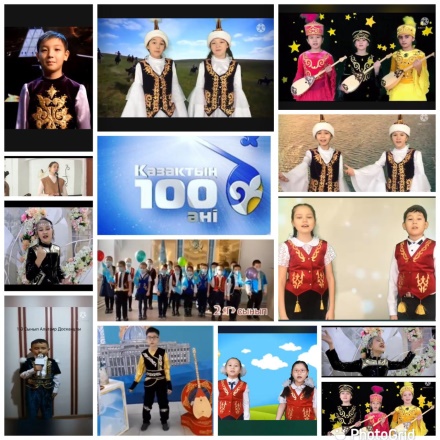 Біздің іс-шараға облыстық филармонияның солисті атынан құрметті қонақ қатысты. И. Байзақова-Әсел Ботаева, ол қатысушыларға "Ақ дариға"қазақ халық әнін тамаша орындады. Ал фестиваль қатысушылары эстрадалық музыканың да, халық музыкасының да шығармаларын орындады – бұл қазақ халқының "Игілік", "Қамажай" және басқа да халық әндері. Сондай-ақ Абай Құнанбаевтың "Көзімнің қарасы" және "Желсіз түнде жарық ай"әндері шырқалды. Фестиваль қорытындысы бойынша барлық қатысушылар мен жеңімпаздар грамоталармен марапатталды.Шығармашылық жобаны одан әрі дамыту перспективаларын атап өткім келеді:Жыл сайынғы мектепішілік "100 қазақ әні" вокалдық фестивалін өткізу оқушылардың қызығушылығы мен тілегін оятады.Көркемдік-эстетикалық бағыттағы шығармашылық бірлестіктерден балаларды вокалдық конкурсты ұйымдастыруға және өткізуге тарту.Ұлттық рухты көтеру.Ансамбльдік және жеке ән айтудың вокалдық студияларыСтудия жетекшісі-Шевелева Анастасия Сергеевна.Ансамбльдік ән айту жас ұрпақты тәрбиелеуге өз үлесін қосады. Бұл оқушылардың жан-жақты даму құралдарының бірі: музыкалық-шығармашылық және жеке. Музыкалық қызметтің бұл түрі бірқатар ерекшеліктерге ие. Олар музыкалық "аспап" - дауыстық аппарат - сөйлеу және ән айту органы, сондай-ақ хор әнінің ұжымдық табиғаты ретінде тұрады.Ансамбльде ән айтуды үйрену процесінде оқушылармен жұмыс істеудің мақсаты-хордың әрбір қатысушысының оңтайлы жеке әншілік дамуы, оның дауыс аппаратын қорғау және жаттықтыру, сондай-ақ оның әншілік мәдениетін қалыптастыру. Міндеттері: әншілік көзқарас дағдыларын қалыптастыру, хористердің вокалдық-хорлық есту және ойлау қабілетін дамыту; музыкалық есте сақтауды қалыптастыру, жұмсақ шабуыл жасау кезінде қолдануға үйрету; вокалдық артикуляцияны қалыптастыру, әншілік тыныс алуды дамыту; дауыс ауқымын кеңейту. Осы негізде ансамбльдік ән айту процесінде хор дағдылары қалыптасады: аспаптық сүйемелдеусіз ән айту, көп дауысты ән айту, ансамбльде ән айту қабілеті (келісілген, біріктірілген, теңдестірілген).Сабақтар кестеге сәйкес өткізілді.Вокалдық студиялардың 2022-2023 жылдардағы жұмыс нәтижелері:- сабақтарды өткізу қабылданған және бекітілген нормативтік құжаттар негізінде жүзеге асырылды;- оқушыларды жұмыспен қамту оқу жылы кезеңінде қамтамасыз етілді;- оқушылар мұғалімдер күніне, Тәуелсіздік күніне арналған концерттік бағдарламаларға белсенді қатысты; жаңа жыл, 8 наурыз, Наурыз, Жеңіс күні, Соңғы қоңырау;- "Ән менің жүрегімде" қалалық байқауы-2 орын;- қалалық әскери-патриоттық ән фестивалі – гран-при;- "Радуга Аккорды 2022" Республикалық бард ән фестивалі-1 орын, 2 орын (екі номинация бойынша);- "Әнім, жырым саған - туған ел" қалалық байқауы - 1 орын.Ансамбльдік және жеке ән айтудың вокалдық студияларыСтудия жетекшісі-Шевелева Анастасия Сергеевна.Ән айту баланың рухани мәдениетін қалыптастыруда үлкен рөл атқарады, көркемдік және эстетикалық көкжиегін кеңейтеді. Вокалдық үйірмеде оқу барысында балалар халық және эстрадалық музыкалық шығармашылықтың, рухани музыканың үздік үлгілерімен танысады.Вокалдық студиялардың мақсаты баланың ән айту өнеріндегі шығармашылық бейімділігі мен қабілеттерін дамыту үшін жағдай жасау, ұжым қатысушыларын музыкалық-эстетикалық тәрбиелеу, олардың жеке қасиеттерін тәрбиелеу болып табылады.Үйірмелердің басты міндеті-балалардың эстетикалық дамуы, олардың ән айтуға деген қызығушылығын қалыптастыру, ән мәдениетін қалыптастыру, дұрыс тыныс алу, интонацияның тазалығы, бірауыздан бірауыздан ән айту, дұрыс дыбыс шығару сияқты әншілік дағдыларды қалыптастыру.Репертуар балалардың жасына, олардың музыкалық және вокалдық деректеріне сәйкес таңдалады және мектеп өмірінің сұраныстарына жауап береді. Үйірме репертуарына заманауи композиторлардың шығармалары кіреді.Сабақтар кестеге сәйкес өткізіледі.Вокалдық студиялардың 2023-2024 жылдардағы жұмыс нәтижелері:- сабақтарды өткізу қабылданған және бекітілген нормативтік құжаттар негізінде жүзеге асырылады;- оқушыларды жұмыспен қамту оқу жылы кезеңінде қамтамасыз етілді;- оқушылар мұғалімдер күніне, Республика күніне, мектептің мерейтойына, Жаңа жылға, 8 наурызға, наурызға, Жеңіс күніне, соңғы қоңырауға арналған концерттік бағдарламаларға белсенді қатысады;- ҚР әнұранын орындауға арналған қалалық челленджге қатысты;- Ауған әнінің облыстық вокалдық байқауы – гран при.Жетекшісі-Бекенова Гүлназ Қалқаманқызы. 1-ші жартыжылдықта үйірме сабақтары жоспарға және білім беру бағдарламасына сәйкес өтті, онда вокалдық және музыкалық дағдыларға оқыту жүргізілді, дикцияның анықтығы, тегіс дауыс беру бойынша жұмыстар жүргізілді, дауыс аппаратының құрылымы туралы теориялық және практикалық мәселелер қаралды.Туған өлкенің музыкалық мәдениетімен таныстыру оқушылардың рухани – адамгершілік тәрбиесінде, олардың патриоттық тәрбиесінде, әсіресе вокалдық үйірме мүшелері соғыс және еңбек ардагерлеріне арналған концерттерге қатысқан кезде үлкен маңызға ие.Бағдарламалардың мақсаты: балаларды музыкалық өнерге қызықтыру, хор мен вокалды Әнге деген сүйіспеншілікті ояту, вокал-хор дағдыларын, музыка, стиль сезімін қалыптастыру. Музыкалық және әншілік мәдениетті тәрбиелеу. Балалардың музыкалық-эстетикалық талғамын дамыту.Үйірмелердің басты міндеті-балалардың эстетикалық дамуы, олардың ән айтуға деген қызығушылығын қалыптастыру, ән мәдениетін қалыптастыру, дұрыс тыныс алу, интонацияның тазалығы, бірауыздан бірауыздан ән айту, дұрыс дыбыс шығару сияқты әншілік дағдыларды қалыптастыру.Репертуар балалардың жасына, олардың музыкалық және вокалдық деректеріне сәйкес таңдалады және мектеп өмірінің сұраныстарына жауап береді. Үйірме репертуарына заманауи композиторлардың шығармалары кіреді.Сабақтар аптасына 2 рет 1 сағаттан өткізіледі.2023-2024 жылдарға арналған вокалдық үйірме жұмысының нәтижелері:- сабақтарды өткізу қабылданған және бекітілген нормативтік құжаттар негізінде жүзеге асырылады;- оқушыларды жұмыспен қамту оқу жылы кезеңінде қамтамасыз етілді;- оқушылар мұғалімдер күніне арналған концерттік бағдарламаларға белсенді қатысады Республика күні, мектеп мерейтойы, жаңа жыл, 8 наурыз, Наурыз, Жеңіс күні, Соңғы қоңырау;- ҚР әнұранын орындауға арналған қалалық челленджге қатысты;- "Ертіс қоңырауы" қалалық вокалдық байқауы - 3 орын;- "Жұлдызды kids дауысы" вокалдық байқау-фестивалі - "вокалдық қиял" номинациясы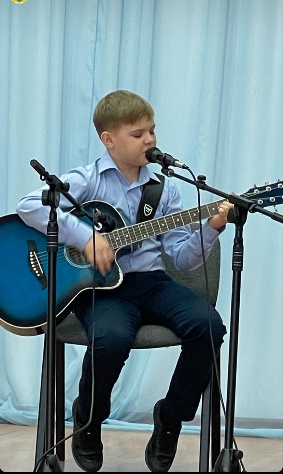 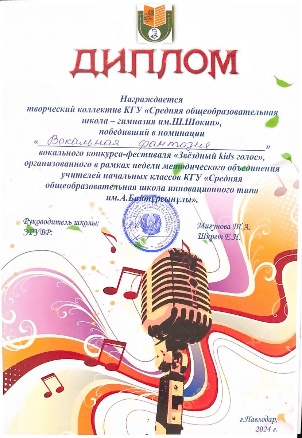 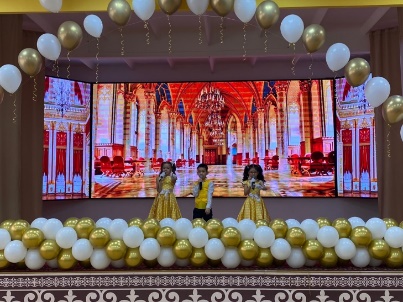 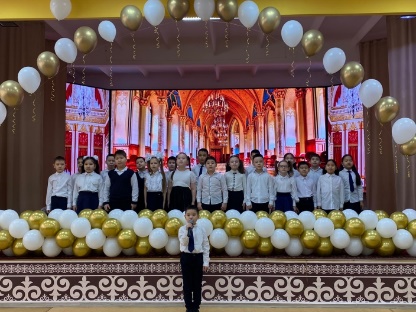 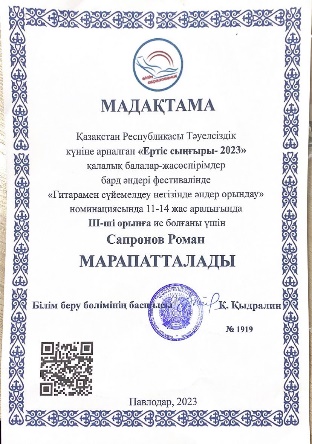 "Патриот" әскери-патриоттық клубыЖетекшісі: Тлеулинов А. К.Үйірме жұмысының негізгі мақсаты:- развитие и популяризация военно-патриотического воспитания обучающихся;- развитие у подростков патриотического, военного и правового воспитания;- формирование чувства гражданственности и патриотизма.- В городском конкурсе «Кубок ветеранов Афганистана», посвященном 33-й годовщине вывода советских войск из Афганистана, ІІ место занял Вендеровский Максим. Павлодар 2022 г.Грамота за ІІ место в военно-спортивной игре «Жауынгер Жолы» Вендеровский Максим Павлодар 2022 г. Әскери-патриоттық әндер фестивалі Диплом ІІ ОРЫН "Павлодар қ. және Павлодар облысының Ауған соғысы және жергілікті соғыстар ардагерлері мен мүгедектерінің" қоғамдық қоры Павлодар қ. 2023жДиплом ІІІ орын иеленгені үшін Тлеубаев Боранбай Серикович Қазақстан Республикасының Отан қорғаушлыар күніне арналған облыстық сап түзеу және ән байқауы. Павлодар 2023ж Мадақтама 2022-2023 оқу жылындағы қорғаныс спорттық сауықтыру лагерінде білім мен практиканы меңгере отырып, тактикалық дайындықта жоғары көрсеткішке ие болғаны үшін марапатталды.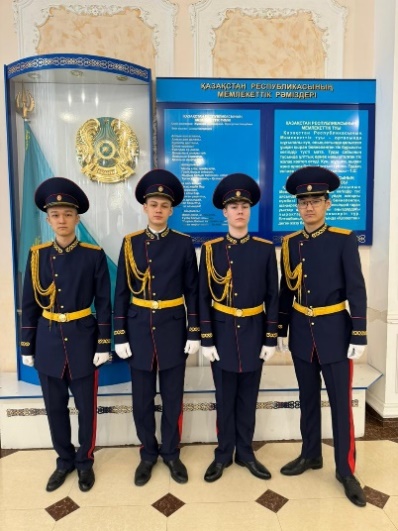 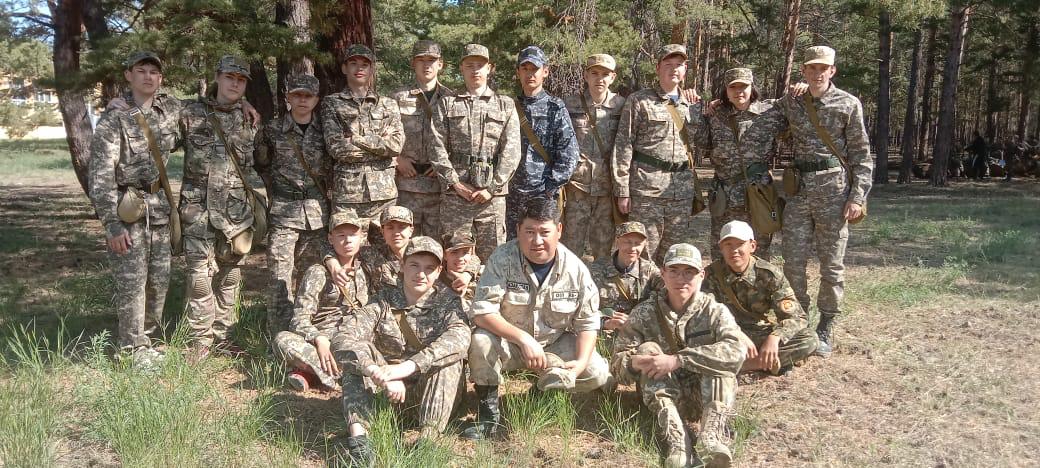 Біздің мектеп мектеп жасындағы балалар арасында жол-көлік жарақаттануының алдын алу бағытында ұзақ уақыт жұмыс істеп келеді. Бұл мәселеде мектеп оқушыларын даярлауға ерекше назар аударылады (қызметкерлерді тарта отырып, сынып сағаттарын өткізу , конкурстар, викториналар және т.б.). Қозғалыс қауіпсіздігі саласында жаңа білім алуды жалғастыру, бастауыш мектепте алған білімдері мен дағдыларын бекіту және жетілдіру үшін мектепте "Жас қозғалыс инспекторлары"үйірмесі бұрыннан жұмыс істеп келеді.Курстың мақсаты-оқушының жол қозғалысына қатысушы ретіндегі жаңа әлеуметтік рөлдерін, жолдар мен көшелердегі мінез-құлық мәдениетін дамытуды қамтамасыз ететін білім мен дағдылардың міндетті минимумын қалыптастыру. Болашақта балалар жол қозғалысы жағдайында саналы түрде өзін ұстай алады, бұл оқушылар қатысатын жол-көлік оқиғаларының азаюына әкеледі.Оқушылардың өртке қарсы қауіпсіздік дағдыларын үйрету бойынша профилактикалық жұмыс: өмір мен денсаулықты сақтау, өрт қауіпсіздігі бойынша білім деңгейін арттыру және оларды елді мекендердегі оқушылар мен тұрғындар арасында өртке қарсы мінез-құлықты насихаттауды ұйымдастыруға тарту мақсатында жүргізілді.Негізгі міндеттер:Оқыту:1. Өрт қауіпсіздігі негіздерін оқыту.2. Дәрігерге дейінгі Алғашқы көмек көрсету дағдыларына үйрету.3. Төтенше жағдайда дұрыс әрекет ету дағдыларын үйрету.4. Арнайы өрт сөндіру құралдарын қолдану ерекшеліктерімен танысу.Дамыту:1. Өртке қарсы қауіпсіздік бойынша профилактикалық жұмыс процесінде балалардың ұйымдастырушылық қабілеттерін дамыту.2. Өрттің пайда болу мүмкіндігін болжау және болдырмау қабілетін дамыту.3. Есте сақтау, зейін және шығармашылық қабілеттерін дамыту.Тәрбиешілер:1. Белсенді өмірлік ұстанымды, ұжымдық іс үшін жауапкершілік сезімін, тәртіпті қалыптастыру.2. Отпен мұқият жұмыс істеу дағдыларын қалыптастыру.3. Толерантты қарым-қатынасты тәрбиелеу.4. Балалар арасында өртке қарсы қауіпсіздік бойынша профилактикалық жұмыстарды жүзеге асыру.Мақсатты және жүйелі түрде жүргізілетін жұмыс жеке тұлғаның жан-жақты дамуына, балаларды әлеуметтік маңызды қызметке тартуға ықпал етті.ППБ алдын алу жұмыстары мұғалімдермен тығыз ынтымақтастықта жүргізілді.Жұмыс жоспарына сәйкес оқушылар үшін конкурстар, эстафеталар, үгіт бригадалары, өрт сөндіру бөліміне экскурсиялар, театрландырылған қойылымдар, суреттер көрмелері өткізілді, презентациялар дайындалды, стендтер, жадынамалар ресімделді.Спорт секцияларын дене шынықтыру оқытушылары жүргізеді: Ордабаев Е. Б., Бабатаев А. Е., Безруков А. С., Балтабаев С. Б., Муслим Н. С., Слепкова г. в., Чистякова Е. Ф., Соловьев А. А.Дәстүрлі мектептен тыс спорттық іс-шаралар, мектепішілік спорттық жарыстар: спорттық жарыстар, денсаулық күндері, президенттік тесттер, эстафеталар, оқу жылы аяқталғаннан кейін спортакиадалар өткізіледі. Мектеп оқушылары мен жаттықтырушылары футбол, баскетбол, волейбол, шағын футбол, үстел теннисі бойынша қалалық, мектепішілік жарыстарға қатысады.2021-2024 оқу жылдарындағы спорт секциялары жұмысының нәтижелілігі:Мектеп базасында спорттық іс-шаралар өткізілді.2021-2022 оқу жылындағы спорттық-бұқаралық жұмыстың нәтижелілігі:Мектеп базасында спорттық іс-шаралар өткізілді.2022-2023 оқу жылындағы спорттық-бұқаралық жұмыстың нәтижелілігі:Мектеп базасында спорттық іс-шаралар өткізілді 2022-2023 оқу жылының спорттық ұраны: "Мен сен ол-біз сау елміз""Мен, сен, ол, ол-біз сау елміз!»2022-2023 оқу жылындағы спорттық-бұқаралық жұмыстың нәтижелілігі:Мектеп базасында спорттық іс-шаралар өткізілді:2023-2024 оқу жылының спорттық ұраны: "Бір мектеп, бір команда""Бір мектеп-бір команда!»Нәтижелер : Павлодар қаласының жалпы білім беретін мектептерінің спартакиадасына оқушылардың қатысуыОқушылардың спартакиадалық есептен тыс жекелеген біріншіліктерге қатысуыПавлодар қаласының жалпы білім беретін мектептерінің спартакиадасына мұғалімдердің қатысуыҚорытынды: 2022-2023 оқу жылындағы жұмыс нәтижелері жұмыстағы айқын прогресті көрсетеді. Мектеп оқушылары мен мұғалімдер қатысқан қалалық жарыстардың саны артты. 2023-2024 оқу жылынан бастап үйірмелерге, секцияларға қатысу динамикасының айтарлықтай өсуі байқалады.7. Білім беру қатынастарына қатысушылардың психологиялық-педагогикалық қолдауын талдау.Ш. Шоқин атындағы ЖОММ " КММ психологиялық қызметі білім беру процесінің барлық қатысушыларына психологиялық сүйемелдеу көрсетеді. Мектептің психологиялық қызметінің жұмысы мектептің жұмыс жоспарына сәйкес жүзеге асырылады. Негізгі мақсаты тұлғаның еркін және жан-жақты дамуының алғышарттарын жасау, білім беру процесі субъектілерінің психологиялық денсаулығын сақтау үшін оңтайлы жағдайлар жасауға ықпал ететін оқушылардың психологиялық өмір сүру жағдайларын қамтамасыз ету, дарынды балаларды анықтауға, қолдауға және дамытуға, олардың өзін-өзі жүзеге асыруына, кәсіби өзін-өзі анықтауына, психологиялық және физикалық денсаулығын сақтауға жәрдемдесу.Деятельность осуществлялась по следующим направлениям: 1. Диагностика2. Түзету-дамыту жұмысы 3. Алдын алу және психологиялық білім беру 4. Кеңес беру 5. Ұйымдастыру-әдістемелік жұмыс 6. Психологиялық қызметтің бір жылдағы қызметі туралы аналитикалық есептер.Ғылыми-әдістемелік, ғылыми-практикалық әдебиеттерді зерделеу және талдау, Павлодар қ. АҚ психологтарының шығармашылық тобының ұсынымдары негізінде психологиялық қызмет қызметінің негізгі бағыттары: 1,5,10 сыныпқа бейімделу; оқуға ынталандыру; үрей; агрессивтілік; өзін-өзі бағалау; кәсіби өзін-өзі анықтау және суицидтік тәуекел бойынша психодиагностикалық құралдар қалыптастырылды.1, 5,10 сыныптарға бейімделу.Оқытудағы, тәрбиелеудегі және дамытудағы сабақтастық ережесін сақтау-оқытудағы жүйелілік пен жүйеліліктің және білім алушыларды тәрбиелеудегі педагогикалық әсердің бірлігінің маңызды құрамдас бөліктерінің бірі. Оқушылардың оқытудың бір сатысынан екіншісіне ауысуы кезінде сабақтастық ережесін сақтамау баланың жаңа жағдайларда бейімделу кезеңінен өтуіне қолайсыз әсер етуі мүмкін, бұл өз кезегінде оқушының денсаулығының нашарлауына әкелуі мүмкін. Қыркүйек айында 1-сынып оқушыларымен ертегі терапиясының элементтерімен бақылау және сабақтар өткізілді. Ақпан айында мектепке бейімделу деңгейін, психологиялық және интеллектуалды дайындықты анықтау бойынша диагностикалық жұмыс. Бұл жұмыстың мақсаты мектепте оқуға дайындық деңгейі төмен оқушыларды анықтау және психологиялық қолдауды уақтылы көрсету болып табылады.Тестілеу нәтижелері кестеде келтірілген:Сондай-ақ, 1-сынып оқушылары арасында оқушылардың жеке ерекшеліктерін ескере отырып, олардың тиімді дамуына жағдай жасау үшін зияткерлік қабілеттер деңгейін зерттеу бойынша диагностикалық зерттеу жүргізілді:Осылайша, бейімделу ерекшеліктерін зерттеу бойынша диагностикалық жұмыс 1-сынып оқушылары арасында жүргізілді. Бұл зерттеудің мақсаты мектептегі дезадаптацияның алдын алу үшін "тәуекел" тобының оқушыларын уақтылы анықтау болды.1-сыныптарды бейімдеу нәтижелері бойынша 2021-2022 оқу жылы:Жалпы оқу іс-әрекетіне оң көзқарас ең жоғары көрсеткіштер 136 оқушыда байқалады.Құрдастарды оң қабылдау, оқу іс-әрекеті процесінде олармен өзара әрекеттесу қабілеті 89 оқушыда көрінеді; Оқу іс-әрекеті процесінде өзара іс-қимыл жасай білуді, оның талаптарын орындауды қамтитын мұғалімнің оң қабылдауы 119 оқушыда қалыптасқан;45 оқушы мектептегі мазасыздықты сезінеді.1-сыныптарды бейімдеу нәтижелері 2022-2023 оқу жылы:Жалпы оқу іс әрекетіне оң көзқарас ең жоғары көрсеткіштер 144 оқушыларда байқалады%;Құрдастарды оң қабылдау, оқу іс-әрекеті процесінде олармен өзара әрекеттесу қабілеті 121-де көрінеді; Оқу іс-әрекеті процесінде өзара іс-қимыл жасай білуді, оның талаптарын орындауды қамтитын мұғалімнің оң қабылдауы 99 оқушыны қалыптастырды;37 оқушы мектептегі мазасыздықты сезінеді.5-сыныпқа бейімделу. Оқушылардың орта буынға бейімделу диагностикасы жоспарланған мерзімде жүргізілді. Диагностикаға 196 оқушы қатысты (2021-2022 оқу жылында 170 оқушы; 2022-2023 оқу жылында 176 оқушы). Ата-аналар тарапынан 5-сыныптарда психологиялық қызметке бас тарту: жеке себептер бойынша 28 адамды құрады.Сыныптар бойынша алынған мәліметтер параллельдің жалпы жиынтығына қосылып, келесі нәтижелер алынды (барлығы 2021-2022 жылдары 170 және 2022-2023 оқушылардың 176 диагностикасына қатысты):Кестеден көріп отырғанымыздай, 5-сыныптардағы мазасыздық негізінен төмен деңгейде – бұл бейімделу кезеңінде жақсы көрсеткіш. Өткен оқу жылымен салыстырғанда, жалпы мазасыздық деңгейі жоғары оқушылардың берілген оқу жылында аз екендігі байқалады.Өзін-өзі бағалау диагностикасының нәтижелері бойынша сыныптарда орта есеппен өзін-өзі бағалау басым болады, бейімделу кезеңінде бұл норма. Өткен оқу жылымен салыстырғанда өзін-өзі бағалаудың жоғары деңгейі шамалы көтерілгені байқалады; өзін-өзі бағалауы төмен оқушылар саны оң динамикаға ие.Мектеп мотивациясының нәтижелерін талдай отырып, біз 5-сыныптарда мектеп мотивациясының орташа деңгейі басым екенін көреміз, 8% төмен мотивация бейімделу кезеңіндегі норма болып табылады. Өткен оқу жылымен салыстырғанда мотивациясы төмен оқушылар саны 2 оқушыға азайды.          Социометрия деректерін талдай отырып, 2022-2023 оқу жылында қабылданбағандарға қарағанда көшбасшылар көп екенін көруге болады; "қабылданған"мәртебесі бар оқушылар саны басым. 2020-2021 оқу жылында бейімделу кезеңі қашықтықтан жүргізілгендіктен, осыған байланысты өткен жылдың диагностикалық құралдарымен зерттеу жүргізуге мүмкіндік болмады. Осының негізінде жылдар бойынша салыстырмалы талдау жүргізуге мүмкіндік жоқ.Екі жылдағы нәтижелерді талдау көрсеткендей, бейімделу кезеңінде жыл сайын орта буынға ауысқан кезде сурет тұрақты болып қалады: мазасыздық негізінен төмен деңгейде басым болады; өзін-өзі бағалау орта есеппен барабар; мотивация орташа деңгейден басым болады; социометрия - көшбасшылар мен қабылданбағандар Оқушылар саны сияқты аздап өсті; қабылданған және артықшылықты оң динамикаға ие 2021-2022 оқу жылымен салыстырғанда.  2020-2021 оқу жылында жүргізілген сауалнама нәтижелері бойынша мектепте 5 сынып арасында 10 оқушының бейімделуінде қиындықтар туындады деген қорытындылар жасалды.Сабақтастық жөніндегі педагогикалық кеңестің негізінде 2021-2022 оқу жылында педагогикалық кеңестен кейін бейімделуде қиындықтарға тап болған 31 оқушы анықталды, ал 2022-2023 оқу жылында 15 оқушы бақылауға алынды. Дезадаптация қаупі тобының тізіміне енгізілген оқушылармен жеке және топтық түзету-дамыту жұмыстары жүргізілді:- құқық бұзушылықтың алдын алу бойынша әңгімелер -1 әңгіме;- стресске төзімділікті қалыптастыру бойынша сабақтар-6 сабақ; - ата-аналар жиналысына қатысты -5; - ата-аналардың, оқушылар мен педагогтардың жеке консультациялары-26 ; - мектептің сайтында, инстаграмда және мектептегі стендтерде ағартушылық ақпаратты орналастыру.Қорытынды: диагностика нәтижелері бойынша дезадаптация бойынша тәуекел тобына түскен оқушылардың саны норма шегінде екені анық. Түзету және дамыту жұмыстары студенттерге бейімделу кезеңінде стрессті жеңуге көмектеседі. 2022-2023 оқу жылында 5-сынып оқушыларында Елеулі көмекті қажет ететін елеулі мінез-құлық немесе психологиялық жағдайлар болған жоқ. Жыл бойы сынып жетекшілерінің жиындарына қатысты. Оқу жылының соңында сынып жетекшілерімен бұрын бейімделуде қиындықтарға тап болған оқушылар туралы әңгіме жүргізілді. Жүргізілген жұмыстың қорытындысы бойынша оқушылардың психоэмоционалды жағдайы норма шегінде, нәтижесінде балалар бейімделді.10-сыныптарды бейімдеу.Оқушылардың 10-сыныпқа бейімделу диагностикасы жоспарланған мерзімде жүргізілді. 10-сыныптарда психологиялық қызметке ата-аналардың бас тартуы: 12 адам, жеке себептер бойынша. Диагностикаға 2021-2022 оқу жылында 80 оқушы қатысты; 2020-2021 оқу жылы 89 оқушы қатысты.Сыныптар бойынша алынған мәліметтер параллельдің жалпы қоймасына қосылады және келесі нәтижелер алынады:Кестедегі мазасыздықты диагностикалау нәтижелерінен көріп отырғанымыздай, бейімделу кезеңінде екі оқу жылындағы мазасыздықтың орташа деңгейі басым болады. 2021-2022 оқу жылындағы төмен деңгей қазіргі деңгейден төмен.Өзін-өзі бағалау диагностикасының деректері барабар өзін-өзі бағалау басым екенін көрсетеді. Осы оқу жылында Өзін-өзі бағалаудың төмендеуімен тек 1 оқушыға артық, өткен оқу жылымен салыстырғанда жалпы оң динамика байқалады.Кестеде көрсетілген нәтижелерге сәйкес, 10-сыныптарда алдыңғы оқу жылындағыдай агрессивтіліктің/шиеленістің орташа деңгейі басым екендігі көрінеді. 10-сыныптағы оқушылардың агрессивтілігінің жоғары деңгейімен өткен жылмен салыстырғанда осы оқу жылына 3 оқушыға аз.Диагностика нәтижелері бойынша кестеде 10-сыныптарда екі оқу жылында орта деңгей басым екендігі көрсетілген. Алдыңғы оқу жылымен салыстырғанда мотивациясы жоғары оқушылар 10-сыныпқа 4 адамға көп келді; төмен 2 оқушымен.2020-2021 оқу жылында бейімделу кезеңі қашықтықтан жүргізілгендіктен, осыған байланысты өткен жылдың диагностикалық құралдарымен зерттеу жүргізуге мүмкіндік болмады. Осының негізінде жыл бойынша салыстырмалы талдау жүргізу мүмкін емес.  Педагогикалық кеңестің негізінде 2020-2021 оқу жылында тәуекел тобына 5 оқушы енгізілді, ал 2021-2022 оқу жылында педагогикалық кеңестен кейін бейімделу кезеңінде қиындықтарға тап болған 5 оқушы анықталды. 2022-2023 оқу жылында тәуекел тобына 6 оқушы енгізілді.Дезадаптация тәуекел тобындағы оқушылармен жеке және топтық түзету-дамыту жұмыстары жүргізілді:- стресске төзімділікті қалыптастыру бойынша сабақтар-6 сабақ; - ата-аналар жиналысына қатысты -3; - ата-аналардың, оқушылар мен педагогтардың жеке консультациялары -29;- мектептің сайтында, инстаграмда және мектептегі стендтерде ағартушылық ақпаратты орналастыру;Қорытынды: диагностика нәтижелері бойынша дезадаптация бойынша тәуекел тобына түскен оқушылардың саны норма шегінде екені анық. Түзету және дамыту жұмыстары студенттерге бейімделу кезеңінде стрессті жеңуге көмектеседі. 2022-2023 оқу жылында Елеулі көмекті қажет ететін 10-сынып оқушыларында Елеулі мінез-құлық немесе психологиялық жағдайлар болған жоқ. Оқу жылының соңында сынып жетекшілерімен бұрын бейімделуде қиындықтарға тап болған оқушылар туралы әңгіме жүргізілді. Бірлескен жұмыстардың қорытындысы бойынша оқушылардың психоэмоционалды жағдайы жас нормасы шегінде балалардың бейімделгендігін қорытындылауға болады.Суицид қаупінің алдын алу.2022-2023 оқу жылында суицидтің алдын алу тоқтатылды. Тәуекел тобында 2022-2023 оқу жылында 20 оқушы болды, жаңа Оқушылар Қосылды 3 8в, 7в сынып оқушылары (емделді), 6В-да бұл әрекетті жасағысы келетіндігі туралы ашық айтты. 3 оқушы тәуекел тобынан шығарылды(алдыңғы оқу жылының ұсынысы негізінде 7-сынып оқушылары 2021-2022 оқу жылына арналған тәуекел тобын есептен шығарылды, өйткені бұл оқушылар тұрақты; суицидтік тәуекел тізімінен шығарылған 9-сынып оқушылары). 2021-2022 оқу жылында 18 оқушы болды, 2020-2021 оқу жылымен салыстырғанда 10 оқушыға артық.Оқу жылы ішінде суицид қаупі есебінде тұрған оқушылармен жеке жұмыс жүргізілді, сабақтарда және үзілістерде бақылау жүргізілді, ата-аналармен байланыс сақталды.Осылайша, қорытынды жасауға болады: оқу жылы ішінде суицидтік бағыт бойынша тәуекел тобындағы барлық оқушылар педагог-психологпен жеке жұмысқа белсенді қатысты; ата-аналар мектеппен байланыста және онымен белсенді түрде ынтымақтасады; 8в сыныптың жаңа оқушысы есепке алынды, өйткені оған дәрігерлердің көмегі қажет болды-агрессивті мінез-құлық, өзіне зиян келтіретін мінез-құлық оқшаулау; 2022-2023 оқу жылының соңында Тәуекел тобындағы оқушылардың барлығы дерлік 8В оқушыдан басқа тұрақты, бірақ ол OPDD дәрігерлерінің бақылауында. Үш жыл ішінде 10-нан астам оқушы дәрі-дәрмекпен емделуге жіберілді. Өткен жылдардағы есепте тұрған, суицидтік тәуекелді есептен шығарылған оқушылар тұрақты, бұл оларға көмекке мұқтаж екендігінің белгісі және оларды тәуекел тобына қайта қайтару-жоқ.МІБ, КІБ и ҚТ2020-2021 оқу жылында КІБ бір бала және бір бала болды, 2022-2023 оқу жылының мамыр айына КІБ есебінде 7 оқушы болды , біреуіне ешкім тұрмады, 2020-2021 жылдарға арналған тәуекел тобы – 0 адам. Әр оқушыға жеке жұмыс жоспарлары жасалды, басшы куәландырды, жеке күнделіктер жасалды. Әрбір жеке папкада жбу актілері, сипаттамалары, оқушылардың жауаптары бар бланкілер салынған. Бұл оқушылармен жұмыс жұмыс жоспарына сәйкес, тренингтер де, жеке жұмыс та жүзеге асырылды.Аталған оқушылармен әлеуметтік педагогпен, сынып жетекшісімен, бас мұғалімдермен, инспекторлармен және ата-аналармен бірлескен жұмыс жүргізілді. Әр оқушыға әлеуметтік-психологиялық қызметпен тығыз жұмыс істейтін тәлімгер тағайындалады. 2021-2022 оқу жылында тәлімгерлермен 5 кездесу өткізілді, онда өз тәлімгеріне қатысты маңызды мәселелер талқыланды. Осы кездесулерде тәлімгермен тиімді жұмыс істеу үшін тәлімгердің жұмыс бағыттары, ынтымақтастық тәсілдері қарастырылды; жеке ұсыныстар берілді.Психологиялық диагностика 6-9, 11 сыныптар:6-9,11 сыныптарды диагностикалау үшін бір жылға жоспар жасалып, мектеп басшысы бекіткен. Жоспарға негізгі диагностикалық бағыттар кіреді: өзін-өзі бағалау, социометрия, мазасыздық, агрессивтілік, мотивация. Ата-аналардың психологиялық қызметтен бас тартуына 81 ата-ана 6-9,11-сыныптардан бастап қол қойды.2020-2021 оқу жылымен 6-9,11 сыныптардың диагностикалық нәтижелеріне салыстырмалы талдау жүргізу мүмкін емес, өйткені оқушылар қашықтықтан оқытуда болды және диагностиканың дәстүрлі әдістері сауалнамаға ауыстырылды.2022-2023 оқу жылында 6-9, 11 сыныптар арасында келесі нәтижелер алынды:Мазасыздық-диагностикаға барлығы 552 оқушы қатысты (2021-2022 оқу жылында 603 оқушы); мазасыздықтың жоғары деңгейі 57 оқушы (9%); 47 (8%) 2022-2023, 280 оқушының орташа мазасыздық деңгейі(46%); 275 (50%) 2022-2023, 266 оқушының мазасыздық деңгейі төмен (45%); 229 (42%) 2022-2023. Өткен оқу жылымен салыстырғанда, биылғы жылы мазасыздық деңгейі жоғары оқушылар 1% - ға аз, биылғы оқу жылындағы орташа көрсеткіш 4% - ға көп, өткен жылы төмен көрсеткіш 3% - ға жоғары болды.Өзін – өзі бағалау-диагностикаға барлығы 552 оқушы қатысты (2021-2022 оқу жылында 603 оқушы); жоғары-223 оқушы (37%), 231(42%) 2022-2023; барабар өзін - өзі бағалау-319 оқушы (53%), 283 (51%) 2022-2023; 61 оқушының өзін-өзі бағалауы төмен (10%), 38 (7%) 2022-2023. Өткен оқу жылымен салыстырғанда жоғары өзін-өзі бағалау биыл 5% - ға, барабар өзін-өзі бағалау 2% - ға, төмен өзін-өзі бағалау 3% - ға төмендегені байқалады.Мотивация-диагностикаға барлығы 552 оқушы қатысты (2021-2022 оқу жылында 603 оқушы); жоғары деңгей-197 оқушы (33%), 219 (40%) 2022-2023; орташа деңгей – 317 оқушы (52%), 261 (47%) 2022-2023; 69 оқушының төмен деңгейі (15% ) 59 (13%) зв 2022-2023.Социометрия – диагностикаға барлығы 720 оқушы қатысты (615 оқушы 2021-2022 оқу жылы); қалаулы – 187 оқушы 258 2022-2023; көшбасшылар 66 оқушы, 58 2022-2023; қабылданбағандар-87 оқушы, 67 2022-2023; қабылданған 275 оқушы, 279 2022-2023.Кеңес беру.2022-2023 оқу жылы ішінде перспективалық жоспардың барлық бағыттары бойынша 256-дан астам консультация өткізілді. Консультациялар жеке және ата-аналардың немесе мұғалімдердің қатысуымен жүргізілді; WhatsApp және мектепте/пәтерлерге барған кезде. Оның 67-сі оқушылардың ата-аналарымен, 75-і педагогикалық ұжыммен, 114-і оқушылармен консультациялар. Ай сайын КІБ, МІБ, ҚТ, СР есебінде тұрған оқушылармен жеке консультация жүргізілді.Нәтижелерді 2020-2021 және 2021-2022 оқу жылымен салыстыра отырып, консультациялар саны көбірек болғанын көруге болады, өйткені оқыту форматы онлайн режимінде болды және топтық жұмыс формалары, сынып сағаттары, ата-аналар жиналыстары арқылы көптеген мәселелерді шешуге мүмкіндік болмады, сонымен қатар әр түрлі жиіліктегі екінші психологтың болмауына байланысты, бастауыш мектепте консультативтік жүктеме көбейтілді.Тренингтер / іс-шаралар.2022-2023 оқу жылы ішінде мынадай бағыттар бойынша 56 тренингтік сабақ өткізілді: 1,5,10 сыныпқа бейімделу; олимпиадаларға дайындық; қорытынды аттестаттауға және ҰБТ-ға дайындық; сыныптағы климатты қалыпқа келтіру; буллинг пен кибербуллингтің алдын алу; отбасындағы қатыгездік; стресске төзімділік (сұраныс бойынша) және т.б. 9,11 сынып оқушыларымен кәсіптік бағдарлау кездесулері 17 шығу. Мамандармен гинекология, жыныстық тәрбие, ЖИТС және басқа да веналар бағыттары бойынша 15 кездесу өткізілді.аурулар, беттік-белсенді заттарды қолданудың зияны, вапалар. Сынып жетекшілерінің сұранысы бойынша сабақтарға қатысты -3. Әлеуметтік педагогпен, сынып жетекшісімен бірлесіп пәтерлерге – 7 пәтер (2021-2022 оқу жылы 9 пәтер; 2020-2021 оқу жылы 22) келді. 2020-2021, 2021-2022 және биылғы оқу жылымен салыстырғанда 2020-2021 оқу жылында қашықтықтан оқыту форматына, құқық бұзушылықтардың болуына және педагогикалық ұжымның сұранысы бойынша пәтерлерге көбірек бару болғандығы байқалады.Кәсіптік бағдар беру.Оқу жылының басында "кәсіптік бағдар берушінің"жұмыс жоспары жасалды. Осы жұмыс жоспарына сәйкес жұмыс жүзеге асырылды: оқу орындарына барлық шығу жолдары мектеп Instagram парақшасында жарияланды; 9,11-сыныптардың сынып жетекшілері мен түлектері қаланың колледждері, Жоғары оқу орындары бойынша үлестірме материалдармен қамтамасыз етілді, ата-аналарға Ашық есік күніне шақырулар үнемі жіберілді; 9-сыныптар сынып жетекшілерінің сүйемелдеуімен қала колледждеріне белсенді қатысты; мектеп базасында " колледждер жәрмеңкесі "өткізілді;" менің ата-анамның кәсібі " акциясы өтті; 9,11-сыныптардың ата-аналар жиналыстарында балаларды кәсіптік бағдарлау туралы мәселе үнемі көтерілді; кәсіби өзін-өзі анықтау бойынша сынып сағаттары, еңбек нарығы бойынша интернет-ресурстар, кәсіптер атласы навигаторы өткізілді; 7-9 сынып оқушылары edunavigator платформасында онлайн диагностикадан өтті.9-11 сыныптар арасында (178 оқушы) "мамандық таңдауға дайындық" диагностикасы жүргізілді, мынадай нәтижелер алынды: жоғары деңгей 37 оқушы 21%, орташа деңгей 116 оқушы 65%, төмен деңгей 23 оқушы 13%, дайындықсыздық 2 оқушы 1%.2020-2021 оқу жылында бұл әдіс қашықтықтан оқыту форматына байланысты жүргізілмеген. 2021-2022 оқу жылында 17 оқушы диагностикадан өтті. Салыстырмалы талдау көрсеткендей, биылғы оқу жылындағы дайындықтың жоғары деңгейі: 6 адамға жоғары деңгей, 12 адамға төмен деңгей, 2 оқушының дайындығы жоқ, бұл өткен оқу жылымен салыстырғанда 5 оқушыға аз.ЕБҚОқу жылының басында жұмыс жоспары, ерекше білім беру қажеттіліктері бар оқушылардың тізімі жасалды. 2020-2021, 2021-2022 оқу жылдарында бұл мәселені оны бақылаған екінші психолог шешті. Оқу жылының басында жұмыс жоспары, ерекше білім беру қажеттіліктері бар оқушылардың тізімі жасалды. Оқу жылының мамыр айының соңында мектепте ерекше білім беру қажеттіліктері бар 16 оқушы, орта буын оқушылары -5 және бастауыш мектеп оқушылары-11. Оқу жылы барысында аталған оқушылармен топтық және жеке сабақтар өткізілді. Оқушылардың мәліметтері бойынша түзету-дамыту сабақтарының кестесі және жеке жұмыс жоспары жасалды. Оқу жылы ішінде оқушылар аптасына екі рет сабаққа қатысты, бұл оқушылар жұмыста ашық.Жұмыстың негізгі бағыттары: стресске төзімділік, эмоционалды интеллект, кинезиологиялық жаттығулар, оқушылардың өзекті мәселелері бойынша психологиялық кеңес беру, қоғамға жат мінез-құлықтың алдын алу және суицид қаупі.2022-2023 оқу жылында психологпен жұмыс тізімінде 23 оқушы болды: 9 орта мектеп оқушысы және 16 кіші мектеп оқушысы. Психологиялық-педагогикалық қолдауды қажет ететін оқушылар-4, 3 бастауыш сынып оқушылары және ЛУО диагнозы қойылған 1 5 сынып оқушылары. Оқушылардың мәліметтері бойынша түзету-дамыту сабақтарының кестесі және жеке жұмыс жоспары жасалды. Оқу жылы ішінде оқушылар аптасына екі рет сабаққа қатысты, бұл оқушылар жұмыста ашық. Жұмыстың негізгі бағыттары: стресске төзімділік, эмоционалды интеллект, кинезиологиялық жаттығулар, оқушылардың өзекті мәселелері бойынша психологиялық кеңес беру, қоғамға жат мінез-құлықтың алдын алу және суицид қаупі.Білім беру қызметі.2022-2023 оқу жылы ішінде келесі ағартушылық қызмет жүзеге асырылды: психологиялық қызметтің барлық қызметі өз қызметін мектептің Instagram-дағы жеке парақшасында үнемі жариялап отырды; сынып жетекшілері сыныптар бойынша диагностика нәтижелерімен танысты; педагогикалық ұжым педагогикалық кеңестер арқылы мектептің тәрбие, оқу жұмысы мәселелері бойынша диагностика, сауалнама нәтижелерімен танысты; сынып жетекшілерінде үнемі білім беру жұмыстары жүргізіліп, оқушылардың ата-аналарымен, жас ерекшеліктеріне сүйене отырып, оқушылармен ынтымақтастық бойынша ұсыныстар берілді; есепте тұрған оқушылардың тәлімгерлеріне оқушылардың жеке ерекшеліктері бойынша үнемі консультативтік сүйемелдеу көрсетілді; қаланың колледждері мен жоғары оқу орындарының өкілдерін шақыру, осы оқу орындарына шығу арқылы кәсіптік бағдар беру бағытында сынып жетекшілеріне көмек көрсетілді; ата-аналар жиналыстарына қатысты; кәмелетке толмағандар арасында суицидтің алдын алу бойынша педагогикалық ұжымға семинар өткізілді.2022-2023 оқу жылындағы психологиялық қызметтің жұмысын қорытындылай келе: 1-11 сыныптардан бастап ата-аналардың келісіміне/бас тартуына қол жинау; педагогтармен, оқушылармен және ата-аналармен консультациялық қызметті, жұмыс жоспарына сәйкес және ата-аналардың мектептің психологиялық қызметіне келісім тізіміне сәйкес диагностикалық қызметті жүзеге асыру; оқушылардың пәтерлеріне бару; дәріс, тренингтік сабақтар және жұмыс бағыттары бойынша жаттығулар; алдын алу кеңестері және КДН. Оқу жылы ішінде оқушылардың оқу жүктемесіне байланысты диагностикалауда қиындықтар болды; мектепте бос үй-жайлардың болмауына байланысты тренингтік сабақтар.Атқарылған жұмыс келесі оқу жылына арналған мақсатқа мүмкіндік береді:Педагогикалық кеңестер, кеңестер, ата-аналар жиналыстары, эмоционалдық күйіп қалудың алдын алу бойынша тренингтер арқылы білім алушылардың жеке басына сәйкес келетін және оқушылардың, олардың ата-аналарының, педагог қызметкерлердің және білім беру процесіне басқа да қатысушылардың денсаулығын сақтау және жеке басының дамуы үшін психологиялық жағдайларды қамтамасыз ететін дамудың әлеуметтік жағдайын құруда әкімшілік пен педагогикалық ұжымға жәрдемдесу.2. Оқушылардың кәсіп алу үшін қажетті психологиялық білім мен дағдыларды игеруіне ықпал ету, тренингтік сабақтар, сынып сағаттары арқылы стресске төзімділікті арттыру.3. Кеңес беру арқылы оқу-тәрбие процесінің барлық субъектілерінің жеке мәселелерін шешуге көмек ұйымдастыру.4. Сынып жетекшілерімен және ата-аналармен тығыз ынтымақтастық арқылы әлеуметтік және психологиялық денсаулықтағы, сондай-ақ оқушылардың дамуындағы ауытқулардың алдын алу және жеңу.Материалдардың өзін-өзі бағалауыӨзін-өзі бағалау материалдарының қорытынды талдауы 2021-2024 оқу жылдарындағы барлық бағыттар бойынша "Павлодар қаласының Ш.Шоқин атындағы ЖОББМ" КММ қызметін көрсететін бөлімдер бойынша жасалды. Мектептің өзін - өзі бағалау жөніндегі аттестаттау комиссиясы педагогикалық ұжымның оқу-тәрбие және ғылыми-әдістемелік жұмысының нәтижелілігіне терең талдау жүргізді. Өзін-өзі бағалау материалдарына сараптама жүргізгеннен кейін мектептің сараптама комиссиясы:Оқу - тәрбие процесі мен әдістемелік жұмыс ҚР Білім беру мекемелерінің қызметін регламенттейтін нормативтік-құқықтық актілердің талаптарына, "Павлодар қаласының Ш. Шоқин атындағы орта мектебі" КММ жарғысына сәйкес жергілікті актілермен жүзеге асырылады. Оқу-тәрбие процесі ҚР МЖМБС, Павлодар қаласының білім бөлімі бекіткен оқу жоспарына сәйкес ұйымдастырылған. Мектепте білікті, тәжірибелі педагогикалық құрам бар, білім беру мен тәрбиелеу әдістемелерін сауатты меңгерген. Жыл сайын курстық қайта даярлаудың перспективалық жоспарына сәйкес педагогикалық құрамның біліктілік деңгейі артып келеді. Мектеп мұғалімдері "сапалы білім – Білімді ұлт"мемлекеттік бағдарламасын жүзеге асыра отырып, өздерінің инновациялық педагогикалық тәжірибелерін көрсетеді. Ұжымда қолайлы моральдық-психологиялық ахуал бар.Мұғалімдердің педагогикалық шеберлігін арттыру мақсатында мектеп Облыстың білім беру мен тәрбиені дамытудың инновациялық орталығымен, "Өрлеу" БАҰО, Павлодар облысы бойынша ПШО филиалымен ынтымақтасады.Мектепішілік бақылаумен оқу-тәрбие процесінің барлық бағыттары қамтылған, күшті және әлсіз жақтары айқындалады, оларды шешудің перспективалары мен жолдары айқындалады. Мектепте үлгерімі төмен оқушылармен жүйелі жұмыс жүргізіледі. Оқушылардың біліміндегі олқылықтардың орнын толтыру бойынша педагогтердің қызметі жолға қойылған. Бейін алдындағы және бейіндік даярлық бағдарламасын іске асыру мақсатында мектеп ТжКБ ұйымдарымен, қаланың жоғары оқу орындарымен белсенді ынтымақтасады.  На высоком уровне проводится работа по развитию детской одаренности. Школа является одной из лучших олимпийских команд г.Павлодара. Мектептің тәрбие жұмысы ұлттық және жалпыадамзаттық құндылықтар негізінде тұлғаны жан-жақты қалыптастыруға, бала құқықтарын іске асыруға және денсаулықты нығайтуға бағытталған.Мектепте балалардың шығармашылық әлеуетін дамыту үшін жағдайлар жасалған; балаларға арналған қосымша білім берудің кең жүйесі (факультативтер, үйірмелер, секциялар, студиялар, шахмат – дойбы клубтары). Ақпараттық-кітапханалық қамтамасыз ету жергілікті бюджет есебінен жүзеге асырылады. Жаңа буын оқулықтарының түсуі есебінен кітап қорының ұлғаю серпіні байқалады. Оқушылар оқу, көркем, ғылыми – танымал әдебиеттермен қамтамасыз етілген.Жоғарыда баяндалғанның негізінде сараптама комиссиясы қорытынды жасайды: Павлодар қаласының білім бөлімінің, Павлодар облысының білім басқармасының "Павлодар қаласының Ш. Шоқин атындағы ЖОББМ" КММ-нің оқу-тәрбие процесін деңгейде ұйымдастыру үшін қажетті оқу-педагогикалық әлеуеті және білікті педагогикалық ұжымы бар, жалпы білім беру ұйымының мәртебесіне сәйкес келетін жеткілікті материалдық-техникалық базасы бар. Білім беру ұйымдарын бағалау өлшемшарттарына №2, №4 қосымшаларға сәйкес бастауыш, негізгі орта және жалпы орта білім берудің жалпы білім беретін оқу бағдарламаларын іске асыру бойынша мектептің қызметі "zhaksy" - де бағаланады. Өзін-өзі аттестаттау 01.03.2024 жылғы №3 кезектен тыс педагогикалық кеңесте қаралды және бекітілді. Сыныптар Терең деңгейСтандартты деңгейТаңдау бойынша пәндер10а  ЕМНХимия, биологияГрафика және жобалау (ҚІЖК)Дүниежүзі тарихы, орыс тілі, физика, география10б ЕМНФизика, химияҚұқық негіздеріДүниежүзі тарихы, орыс тілі, география, биология10в ЕМНБиология, географияГрафика және жобалау (ҚІЖК)Дүниежүзі тарихы, орыс тілі, химия, физика11а ЕМНФизика, химияКәсіпкерлік және бизнес негіздеріДүниежүзі тарихы, орыс тілі, география, биология11б ЕМНФизика, химияКәсіпкерлік және бизнес негіздеріДүниежүзі тарихы, орыс тілі, география, биология11в ЕМНХимия, биологияКәсіпкерлік және бизнес негіздеріДүниежүзі тарихы, орыс тілі, химия, физикасыныптарТерең деңгейСтандартты деңгейТаңдау бойынша заттар10а  ЕМНФизика, география Графика және жобалау (ҚІЖК)Дүниежүзілік тарих, орыс тілі, химия, биология10б  ЕМНФизика, биологияКәсіпкерлік және бизнес негіздері (ҚІЖК)Дүниежүзілік тарих, орыс тілі, химия, география10в  ЕМНФизика, химияГрафика және жобалау (ҚІЖК)Дүниежүзілік тарих, орыс тілі, география, биология11а  ЕМНХимия, биологияГрафика және жобалау (ҚІЖК)Дүниежүзілік тарих, орыс тілі, физика, география11б  ЕМНФизика, химияҚұқық негіздеріДүниежүзілік тарих, орыс тілі, география, биология11в  ЕМНБиология, географияГрафика және жобалау (ҚІЖК)Дүниежүзілік тарих, орыс тілі, химия, физикаСыныптар Терең деңгейСтандартты деңгейТаңдау бойынша пән10а  ЕМНФизика, БиологияДүниежүзілік тарих, Графика және дизайн (ҚІЖК)Құқық негіздері, Орыс тілі, химия, география10б  ЕМНФизика, БиологияДүниежүзілік тарих, Графика және дизайн (ҚІЖК)Құқық негіздері, Орыс тілі, химия, география10в  ЕМНФизика, ГеографияДүниежүзілік тарих, Графика және дизайн (ҚІЖК)Құқық негіздері, Орыс тілі, химия, биология10г  ЕМНФизика, ГеографияДүниежүзілік тарих, Графика және дизайн (ҚІЖК)Орыс тілі, химия, биология10д  ЕМНФизика, ГеографияДүниежүзілік тарих, Графика және дизайн (ҚІЖК)Орыс тілі, химия, биология11а  ЕМНФизика, ГеографияДүниежүзілік тарих, Графика және дизайн (ҚІЖК)Орыс тілі, химия, биология11б  ЕМНФизика, БиологияДүниежүзілік тарих, кәсіпкерлік және бизнес негіздері (ҚІЖК)Орыс тілі, химия, география11в  ЕМНФизика, ХимияДүниежүзілік тарих, Графика және дизайн (ҚІЖК)Орыс тілі, география, биологияОқу жылыБастауыш мектепНегізгі ортаЖалпы орта2021-20221 сын. – 115 сын. – 810 сын. – 32 сын. – 96 сын. – 811 сын. – 33 сын. – 147 сын. – 84 сын. – 98 сын. – 89 сын. – 6Барлығы - 87Сыныптар 43Сыныптар 38Сыныптар 62022-20231 сын – 105 сын. – 910 сын. - 32 сын. –116 сын. – 711 сын. – 33 сын – 97 сын. – 84 сын. – 148 сын. – 79 кл. – 7Барлығы - 88Сыныптар 44Сыныптар 38Сыныптар 62023-20241 сын. – 115 сын. – 1310 сын. - 52 сын. –106 сын. – 811 сын. –33 сын. – 117 сын. – 74 сын. – 98 сын – 79 сын. – 7Барлығы - 91Сыныптар - 41Сыныптар 42Сыныптар 8Білім беру сатыларыЖобалыққуат2021-20222022-20232023-2024Барлық оқушылар       1420 оқушы2248орыс тілінен.тіл.оқыту.-2170қаз.тіл.оқыту.- 782310орыс тілінен.тіл.оқыту.-2207қаз.тіл.оқыту.-1032392орыс тілінен.тіл.оқыту.-қаз.тіл.оқыту.-1-4 сыныптар       1420 оқушы1136орыс тілінен.тіл.оқыту.-1058қаз.тіл.оқыту.-781158орыс тілінен.тіл.оқыту-1070қаз.тіл.оқыту.-881070орыс тілінен.тіл.оқыту.-969қаз.тіл.оқыту.-1015-9 сыныптар       1420 оқушы944орыс тілінен.тіл.оқыту.-944қаз.тіл.оқыту.-0984орыс тілінен.тіл.оқыту.-969қаз.тіл.оқыту.-151112орыс тілінен.тіл.оқыту.-1078қаз.тіл.оқыту.-3410-11 классов       1420 оқушы168орыс тілінен.тіл.оқыту.-168қаз.тіл.оқыту.-0168орыс тілінен.тіл.оқыту.-168қаз.тіл.оқыту.-0210орыс тілінен.тіл.оқыту.-210қаз.тіл.оқыту.-0Оқу жылыоқу жылының басында оқушыларжалпы санысыныптарІ ауысымІ ауысымІ ауысымІ ауысымІ ауысымІ ауысымІІ ауысымІІ ауысымІІ ауысымІІ ауысымІІІ ауысымІІІ ауысымОқу жылыоқу жылының басында оқушыларжалпы санысыныптар2-4 сыныптар2-4 сыныптар5-9 сыныптар5-9 сыныптар10-11 сыныптар10-11 сыныптар2-4 сыныптар2-4 сыныптар5-8 сыныптар5-8 сыныптар1 сыныптар1 сыныптарОқу жылыоқу жылының басында оқушыларжалпы санысыныптарСанысыныптарСаны оқушыларСанысыныптарОқушылар саныСыныптар саныСаны оқушыларСанысыныптарСаны оқушыларСыныптар саныОқушы саныСынып саныОқушылар саны 2021-2022224887 1852017430  61681432621514  112902022-2023231088205482150761681434317475102692023-202423929119502195058210225682360700Оқыту кезеңдері2021/2022 Оқу жылы2021/2022 Оқу жылы2022/2023 Оқу жылы2022/2023 Оқу жылы2023/2024 Оқу жылы 2023/2024 Оқу жылы Оқыту кезеңдерісанысанысанысанысаныОқыту кезеңдерісыныптарсыныптарсыныптарсыныптарсыныптарсыныптарБастауыш мектеп6161102929266Негізгі мектеп184541949922576Орта мектеп41154112389Мектеп бойынша барлығы2873033903349312021-20222022-20232023-2024 1 жартыжылдықАттестаттауға жататын жыл соңындағы мектептегі оқушылар саны192120312099Жылды " 4 "және" 5 "бітірген 2-11 сынып оқушыларының саны109412271099Мектепті "2" немесе "аттестатталмаған"бітірген 2-11 сынып оқушыларының саны0111% үлгерімі100%100%99,5%% білім сапасы57%60%52%Оқу жылыаттестаттауға жататын барлық оқушылар% үлгерімі% сапа2-4 классы2-4 классы5-9 классы5-9 классы10-11 классы10-11 классыОқу жылыаттестаттауға жататын барлық оқушылар% үлгерімі% сапаоқу үлгерімісапаОқу үлгеріміБілім сапасыОқу үлгеріміБілім сапасы2021-202219211005710068.441004710054,822022-202320311006010074,610050,210046,152023-202420991005210065,999,746,179634,93Сыныптар 2021-20222021-20222022-20232022-20232023-20242023-2024Сыныптар Үздік жақсыҮздікжақсыҮздікжақсы1-4 сыныптар1903761984551743415-9 сыныптар49388624345345810-11 сыныптар127910681063Барлығы251843270957237862Пән2021-20222021-20222022-20232022-20232023-20241 жартыжылдық2023-20241 жартыжылдықДинамика,%ПәнүлгерімісапаүлгерімісапаүлгерімісапаДинамика,%Қазақ тілі мен әдебиеті100801007310066-7Орыс тілі 100781008199,978-3әдебиет100841008599,981-4Математика100701006899,967-1Геометрия100601006510059-6Информатика100831007410079+5Шетел тілі100801008110075-6дүниетану100911009410092-2Биология100901008610080-6География, жаратылыстану100861008710080-7Химия100771006810060-8Физика1007810067100670Дүниежүзі тарихы100861008610084-2Қазақстан тарихы100801007810077-1Құқық негіздері1001009210089-3сынып сыныптаБарлығы тапсырадыбосатылғанпәнмұғаліммұғалім55543332үлгерімісапасы9а25250Орыс тіліЗавальная С.В.Завальная С.В.222212220100,0%92,0%9а25250алгебра Мухаметжанова Б.М.Мухаметжанова Б.М.444138880100,0%68,0%9а25250қазақ тілі мен әдебиетМухтизарова Б.К. Султанаева А.ТМухтизарова Б.К. Султанаева А.Т777162220100,0%92,0%9а25250ағылшынБек З.Н.                  Шакибаева Г.А.Бек З.Н.                  Шакибаева Г.А.66611110100,0%87,5%9а25250биологияСыздыкова Г.А.Сыздыкова Г.А.2226111100,0%88,9%9а25250Дүниежүзі тарихыКаримова М.ГКаримова М.Г11100000100,0%100,0%9а25250географияКосынтаева Т.К.Косынтаева Т.К.22200000100,0%100,0%9а25250физикаМалыгина В.Г.Малыгина В.Г.00021110100,0%66,7%9а25250Орыс әдебиетіЗавальная С.В.Завальная С.В.00010000100,0%100,0%9а25250химияМеркушева Н.В.Меркушева Н.В.00001110100,0%0,0%9а25250БАРЛЫҒЫ СЫНЫП БОЙЫНШАБАРЛЫҒЫ СЫНЫП БОЙЫНШАБАРЛЫҒЫ СЫНЫП БОЙЫНШАБАРЛЫҒЫ СЫНЫП БОЙЫНШАБАРЛЫҒЫ СЫНЫП БОЙЫНШАБАРЛЫҒЫ СЫНЫП БОЙЫНШАБАРЛЫҒЫ СЫНЫП БОЙЫНШАБАРЛЫҒЫ СЫНЫП БОЙЫНШАБАРЛЫҒЫ СЫНЫП БОЙЫНШАБАРЛЫҒЫ СЫНЫП БОЙЫНШАБАРЛЫҒЫ СЫНЫП БОЙЫНША100,0%79,5%9б24231Орыс тіліОрыс тіліЗавальная С.В.Завальная С.В.55180000100,0%100,0%9б24231алгебра алгебра Мухаметжанова Б.М.Мухаметжанова Б.М.7797770100,0%69,6%9б24231Қазақ тілі әдебиетҚазақ тілі әдебиетМухтизарова Б.К.Мухтизарова Б.К.66143330100,0%87,0%9б24231ағылшынағылшынШакибаева Г.А.        Шакибаева Г.А.        8860000100,0%100,0%9б24231биологиябиологияСыздыкова Г.А.Сыздыкова Г.А.1152220100,0%75,0%9б24231дүниежүзі тарихыдүниежүзі тарихыШмаргай К.В.Шмаргай К.В.1100000100,0%100,0%9б24231БАРЛЫҒЫ СЫНЫП БОЙЫНШАБАРЛЫҒЫ СЫНЫП БОЙЫНШАБАРЛЫҒЫ СЫНЫП БОЙЫНШАБАРЛЫҒЫ СЫНЫП БОЙЫНШАБАРЛЫҒЫ СЫНЫП БОЙЫНШАБАРЛЫҒЫ СЫНЫП БОЙЫНШАБАРЛЫҒЫ СЫНЫП БОЙЫНШАБАРЛЫҒЫ СЫНЫП БОЙЫНШАБАРЛЫҒЫ СЫНЫП БОЙЫНШАБАРЛЫҒЫ СЫНЫП БОЙЫНШАБАРЛЫҒЫ СЫНЫП БОЙЫНША100,0%88,6%9в25223Орыс тілі Орыс тілі Кабиденова А.К.Кабиденова А.К.55143300100,0%86,4%9в25223алгебра алгебра Ордабаева Ш.П.Ордабаева Ш.П.335141400100,0%36,4%9в25223қазақ тілі мен әдебиет .қазақ тілі мен әдебиет .Мухтизарова Б.К. Султанаева А.ТМухтизарова Б.К. Султанаева А.Т22164400100,0%81,8%9в25223ағылшынағылшынСаденова З.М.Саденова З.М.2220000100,0%100,0%9в25223биологиябиологияСыздыкова Г.А.Сыздыкова Г.А.7744400100,0%73,3%9в25223информатика информатика Потехина Т.А.Потехина Т.А.0010000100,0%100,0%9в25223физикафизикаҚамат А.КҚамат А.К1110000100,0%100,0%9в25223БАРЛЫҒЫ СЫНЫП БОЙЫНШАБАРЛЫҒЫ СЫНЫП БОЙЫНШАБАРЛЫҒЫ СЫНЫП БОЙЫНШАБАРЛЫҒЫ СЫНЫП БОЙЫНШАБАРЛЫҒЫ СЫНЫП БОЙЫНШАБАРЛЫҒЫ СЫНЫП БОЙЫНШАБАРЛЫҒЫ СЫНЫП БОЙЫНШАБАРЛЫҒЫ СЫНЫП БОЙЫНШАБАРЛЫҒЫ СЫНЫП БОЙЫНШАБАРЛЫҒЫ СЫНЫП БОЙЫНШАБАРЛЫҒЫ СЫНЫП БОЙЫНША100,0%82,6%9г25223Орыс тілі Орыс тілі Кабиденова А.К.Кабиденова А.К.Кабиденова А.К.1138880100,0%63,6%9г25223алгебра алгебра Кабдрахимова К.Д.Кабдрахимова К.Д.Кабдрахимова К.Д.291111110100,0%50,0%9г25223қазақ тілі мен әдеюиет .қазақ тілі мен әдеюиет .Аймуханова Р.К Калиякбарова Т.А.Аймуханова Р.К Калиякбарова Т.А.Аймуханова Р.К Калиякбарова Т.А.3163330100,0%86,4%9г25223ағылшынағылшынКойшибаева Г.Б.  Шипицина Т.В.Койшибаева Г.Б.  Шипицина Т.В.Койшибаева Г.Б.  Шипицина Т.В.710000100,0%100,0%9г25223химияхимияМеркушева Н.В.Меркушева Н.В.Меркушева Н.В.100000100,0%100,0%9г25223географиягеографияКапанов В.Ж.Капанов В.Ж.Капанов В.Ж.094440100,0%69,2%9г25223БАРЛЫҒЫ СЫНЫП БОЙЫНШАБАРЛЫҒЫ СЫНЫП БОЙЫНШАБАРЛЫҒЫ СЫНЫП БОЙЫНШАБАРЛЫҒЫ СЫНЫП БОЙЫНШАБАРЛЫҒЫ СЫНЫП БОЙЫНШАБАРЛЫҒЫ СЫНЫП БОЙЫНШАБАРЛЫҒЫ СЫНЫП БОЙЫНШАБАРЛЫҒЫ СЫНЫП БОЙЫНШАБАРЛЫҒЫ СЫНЫП БОЙЫНШАБАРЛЫҒЫ СЫНЫП БОЙЫНШАБАРЛЫҒЫ СЫНЫП БОЙЫНША100,0%78,2%9д28280Орыс тіліОрыс тіліКокова А.В.Кокова А.В.44195550100,0%82,1%9д28280алгебра алгебра Устюжанина В.А.Устюжанина В.А.0072121210100,0%25,0%9д28280қазақ тілі мен әдебиет .қазақ тілі мен әдебиет .Иманкулов К.Е. Жайыкбаева Д.С.Иманкулов К.Е. Жайыкбаева Д.С.11131414140100,0%50,0%9д28280ағылшынағылшынКойшибаева Г.Б.  Шипицина Т.В.Койшибаева Г.Б.  Шипицина Т.В.2200000100,0%100,0%9д28280биологиябиологияБостекпаев О.В.Бостекпаев О.В.0012220100,0%33,3%9д28280географиягеографияКапанов В.Ж.Капанов В.Ж.1186660100,0%60,0%9д28280химияхимияМеркушева Н.В.Меркушева Н.В.0001110100,0%0,0%9д28280информатика информатика Кажмуратова Б.Р.    Сабитова Р.О.Кажмуратова Б.Р.    Сабитова Р.О.0007770100,0%0,0%9д28280БАРЛЫҒЫ СЫНЫП БОЙЫНШАБАРЛЫҒЫ СЫНЫП БОЙЫНШАБАРЛЫҒЫ СЫНЫП БОЙЫНШАБАРЛЫҒЫ СЫНЫП БОЙЫНШАБАРЛЫҒЫ СЫНЫП БОЙЫНШАБАРЛЫҒЫ СЫНЫП БОЙЫНШАБАРЛЫҒЫ СЫНЫП БОЙЫНШАБАРЛЫҒЫ СЫНЫП БОЙЫНШАБАРЛЫҒЫ СЫНЫП БОЙЫНШАБАРЛЫҒЫ СЫНЫП БОЙЫНШАБАРЛЫҒЫ СЫНЫП БОЙЫНША100,0%43,8%9е25241Орыс тіліОрыс тіліКокова А.В.Кокова А.В.Кокова А.В.3192220100,0%91,7%9е25241алгебра алгебра Устюжанина В.А.Устюжанина В.А.Устюжанина В.А.061818180100,0%25,0%9е25241қазақ тілі мен әдебиетқазақ тілі мен әдебиетАймуханова Р.К Калиякбарова Т.А.Аймуханова Р.К Калиякбарова Т.А.Аймуханова Р.К Калиякбарова Т.А.191414140100,0%41,7%9е25241қазақстан тарихықазақстан тарихыКульжанов К.Е.Кульжанов К.Е.Кульжанов К.Е.002220100,0%0,0%9е25241биологиябиологияБостекпаев О.В.Бостекпаев О.В.Бостекпаев О.В.005550100,0%0,0%9е25241дүниежүзі тарихыдүниежүзі тарихыКульжанов К.Е.Кульжанов К.Е.Кульжанов К.Е.010000100,0%100,0%9е25241географиягеографияКосынтаева Т.К.Косынтаева Т.К.Косынтаева Т.К.032220100,0%60,0%9е25241информатика информатика Кажмуратова Б.Р.    Сабитова Р.О.Кажмуратова Б.Р.    Сабитова Р.О.Кажмуратова Б.Р.    Сабитова Р.О.009990100,0%0,0%9е25241орыс әдебиетіорыс әдебиетіКокова А.В.Кокова А.В.Кокова А.В.011110100,0%50,0%9е25241БАРЛЫҒЫ СЫНЫП БОЙЫНШАБАРЛЫҒЫ СЫНЫП БОЙЫНШАБАРЛЫҒЫ СЫНЫП БОЙЫНШАБАРЛЫҒЫ СЫНЫП БОЙЫНШАБАРЛЫҒЫ СЫНЫП БОЙЫНШАБАРЛЫҒЫ СЫНЫП БОЙЫНШАБАРЛЫҒЫ СЫНЫП БОЙЫНШАБАРЛЫҒЫ СЫНЫП БОЙЫНШАБАРЛЫҒЫ СЫНЫП БОЙЫНШАБАРЛЫҒЫ СЫНЫП БОЙЫНШАБАРЛЫҒЫ СЫНЫП БОЙЫНША100,0%40,9%Барлығы сынып бойынша1521448Орыс тілі Орыс тілі мектеп бойыншамектеп бойынша202010410420200100,0%86,1%Барлығы сынып бойынша1521448алгебра алгебра мектеп бойыншамектеп бойынша1616494979790100,0%45,1%Барлығы сынып бойынша1521448қазақ тілі мен әдебиетқазақ тілі мен әдебиетмектеп бойыншамектеп бойынша2020848440400100,0%72,2%Барлығы сынып бойынша1521448географиягеографиямектеп бойыншамектеп бойынша33202012120100,0%65,7%Барлығы сынып бойынша1521448ағылшынағылшынмектеп бойыншамектеп бойынша25251010110100,0%97,2%Барлығы сынып бойынша1521448биологиябиологиямектеп бойыншамектеп бойынша1010161614140100,0%65,0%Барлығы сынып бойынша1521448дүниежүзі тарихыдүниежүзі тарихымектеп бойыншамектеп бойынша2211000100,0%100,0%Барлығы сынып бойынша1521448информатика информатика мектеп бойыншамектеп бойынша001116160100,0%5,9%Барлығы сынып бойынша1521448қазақстан тарихықазақстан тарихымектеп бойыншамектеп бойынша0000220100,0%0,0%Барлығы сынып бойынша1521448Орыс әдебиетіОрыс әдебиетімектеп бойыншамектеп бойынша0022110100,0%66,7%Барлығы сынып бойынша1521448физикафизикамектеп бойыншамектеп бойынша1133110100,0%80,0%Барлығы сынып бойынша1521448химияхимиямектеп бойыншамектеп бойынша1100220100,0%33,3%Барлығы сынып бойынша1521448БАРЛЫҒЫ МЕКТЕП БОЙЫНША БАРЛЫҒЫ МЕКТЕП БОЙЫНША БАРЛЫҒЫ МЕКТЕП БОЙЫНША БАРЛЫҒЫ МЕКТЕП БОЙЫНША БАРЛЫҒЫ МЕКТЕП БОЙЫНША БАРЛЫҒЫ МЕКТЕП БОЙЫНША БАРЛЫҒЫ МЕКТЕП БОЙЫНША БАРЛЫҒЫ МЕКТЕП БОЙЫНША БАРЛЫҒЫ МЕКТЕП БОЙЫНША БАРЛЫҒЫ МЕКТЕП БОЙЫНША БАРЛЫҒЫ МЕКТЕП БОЙЫНША 100,0%60,0%сыныпсыныптаБарлығы тапсыратынбосатылғанпәнМұғалім Мұғалім 55432үлгеріміБілім сапасы11а 32320орыс тіліДимитрюк М.В.Димитрюк М.В.18181800100,0%100,0%11а 32320алгебра и н.а.Ордабаева Ш.П.Ордабаева Ш.П.12121820100,0%93,8%11а 32320қазақстан тарихыКаримова М.ГКаримова М.Г15151700100,0%100,0%11а 32320қазақ тілі мен әдебиетАсылова Р.Б.     Нурахметова Д.Ж.Асылова Р.Б.     Нурахметова Д.Ж.13131900100,0%100,0%11а 32320ағылшын тілі Саденова З.М., Бекниязова Г.И.Саденова З.М., Бекниязова Г.И.66000100,0%100,0%11а 32320биологияСыздыкова Г.А.Сыздыкова Г.А.00200100,0%100,0%11а 32320географияКосынтаева Т.К.Косынтаева Т.К.44410100,0%88,9%11а 32320физикаМалыгина В.Г.Малыгина В.Г.44600100,0%100,0%11а 32320орыс әдебиетіДимитрюк М.В.Димитрюк М.В.11000100,0%100,0%11а 32320химияМуратхожина Е.В.Муратхожина Е.В.33000100,0%100,0%11а 32320дүниежүзі тарихыКаримова М.ГКаримова М.Г11000100,0%100,0%11а 32320СЫНЫП БОЙЫНША ЖИЫНЫСЫНЫП БОЙЫНША ЖИЫНЫСЫНЫП БОЙЫНША ЖИЫНЫСЫНЫП БОЙЫНША ЖИЫНЫСЫНЫП БОЙЫНША ЖИЫНЫСЫНЫП БОЙЫНША ЖИЫНЫСЫНЫП БОЙЫНША ЖИЫНЫСЫНЫП БОЙЫНША ЖИЫНЫ100,0%98,4%11б29290орыс тіліорыс тіліКабиденова А.К.5513110100,0%62,1%11б29290алгебра и н.а.алгебра и н.а.Мухаметжанова Б.М.8810110100,0%62,1%11б29290қазақстан тарихықазақстан тарихыТурсунова Р.К.10101900100,0%100,0%11б29290қазақ тілі мен әдебиетқазақ тілі мен әдебиетАсылова Р.Б.     Нурахметова Д.Ж.991640100,0%86,2%11б29290ағылшын тілі.языкағылшын тілі.языкБекниязова Г.И.          Саденова З.М.55120100,0%75,0%11б29290биологиябиологияСыздыкова Г.А.22000100,0%100,0%11б29290дүниежүзі тарихыдүниежүзі тарихыТурсунова Р.К.44300100,0%100,0%11б29290географиягеографияКосынтаева Т.К.00540100,0%55,6%11б29290орыс әдебиетіорыс әдебиетіКабиденова А.К.00100100,0%100,0%11б29290химияхимияМеркушева Н.В.11000100,0%100,0%11б29290физикафизикаМалыгина В.Г.00100100,0%100,0%11б29290СЫНЫП БОЙЫНША БАРЛЫҒЫСЫНЫП БОЙЫНША БАРЛЫҒЫСЫНЫП БОЙЫНША БАРЛЫҒЫСЫНЫП БОЙЫНША БАРЛЫҒЫСЫНЫП БОЙЫНША БАРЛЫҒЫСЫНЫП БОЙЫНША БАРЛЫҒЫСЫНЫП БОЙЫНША БАРЛЫҒЫСЫНЫП БОЙЫНША БАРЛЫҒЫ100,0%85,5%11в27243орыс тіліорыс тіліКокова А.В.Кокова А.В.21660100,0%75,0%11в27243алгебра и н.а.алгебра и н.а.Пустовалова  Т.И.Пустовалова  Т.И.08160100,0%33,3%11в27243қазақстан тарихықазақстан тарихыКаримова М.ГКаримова М.Г71610100,0%95,8%11в27243қазақ тілі мен әдебиетқазақ тілі мен әдебиетДжансаринова Г.С Шоманова АС.Джансаринова Г.С Шоманова АС.19140100,0%41,7%11в27243ағылшын тіліағылшын тіліБекниязова Г.И.         Саденова З.М.Бекниязова Г.И.         Саденова З.М.3100100,0%100,0%11в27243биологиябиологияСыздыкова Г.А.Сыздыкова Г.А.0720100,0%77,8%11в27243дүниежүзі тарихыдүниежүзі тарихыКаримова М.ГКаримова М.Г1210100,0%75,0%11в27243географиягеографияКосынтаева Т.К.Косынтаева Т.К.0130100,0%25,0%11в27243химияхимияМеркушева Н.В.Меркушева Н.В.0010100,0%0,0%11в27243орыс әдебиетіорыс әдебиетіКокова А.В.Кокова А.В.0100100,0%100,0%11в27243физикафизикаМалыгина В.Г.Малыгина В.Г.0010100,0%0,0%11в27243СЫНЫП БОЙЫНША БАРЛЫҒЫСЫНЫП БОЙЫНША БАРЛЫҒЫСЫНЫП БОЙЫНША БАРЛЫҒЫСЫНЫП БОЙЫНША БАРЛЫҒЫСЫНЫП БОЙЫНША БАРЛЫҒЫСЫНЫП БОЙЫНША БАРЛЫҒЫСЫНЫП БОЙЫНША БАРЛЫҒЫСЫНЫП БОЙЫНША БАРЛЫҒЫ100,0%56,7%итого по школе 88853орыс тіліорыс тілімектеп бойынша252547170100,0%80,9%итого по школе 88853алгебра и н.а.алгебра и н.а.мектеп бойынша202036290100,0%65,9%итого по школе 88853қазақстан тарихықазақстан тарихымектеп бойынша32325210100,0%98,8%итого по школе 88853қазақ тілі мен әдебиетқазақ тілі мен әдебиетмектеп бойынша232344180100,0%78,8%итого по школе 88853географиягеографиямектеп бойынша441080100,0%63,6%итого по школе 88853ағылшын тілі ағылшын тілі мектеп бойынша1414220100,0%88,9%итого по школе 88853биологиябиологиямектеп бойынша22920100,0%84,6%итого по школе 88853дүниежүзі тарихыдүниежүзі тарихымектеп бойынша66510100,0%91,7%итого по школе 88853орыс әдебиетіорыс әдебиеті мектеп бойынша 11200100,0%100,0%итого по школе 88853физикафизикамектеп бойынша44710100,0%91,7%итого по школе 88853химияхимиямектеп бойынша44010100,0%80,0%итого по школе 88853Мектеп бойынша жиынтықМектеп бойынша жиынтықМектеп бойынша жиынтықМектеп бойынша жиынтықМектеп бойынша жиынтықМектеп бойынша жиынтықМектеп бойынша жиынтықМектеп бойынша жиынтық100,0%84,1%сынып сыныптаБарлығы тапсыратынбосатылғанпәнмұғалім5543322үлгеріміБілім сапасы9а28280орыс тіліСаттарова Я.В.99154400100,0%85,7%9а28280математикаСмагулова С.А.6611111100100,0%60,7%9а28280қазақ тілі мен әдебиетДжансаринова Г.С. Шоманова А.С.66184400100,0%85,7%9а28280ағылшынШакибаева Г.А.           Бек З.Н.5501100100,0%83,3%9а28280биологияСыздыкова Г.А.0030000100,0%100,0%9а28280дүниежүзі тарихы Турсунова Р.К.0010000100,0%100,0%9а28280географияКосынтаева Т.К.0070000100,0%100,0%9а28280информатика Сабитова Р.О.0001100100,0%0,0%9а28280орыс әдебиетіСаттарова Я.В.4410000100,0%100,0%9а28280химияМеркушева Н.В.3300000100,0%100,0%9а28280геометрияСмагулова С.А.1110000100,0%100,0%9а28280СЫНЫП БОЙЫНША ЖИЫНЫСЫНЫП БОЙЫНША ЖИЫНЫСЫНЫП БОЙЫНША ЖИЫНЫСЫНЫП БОЙЫНША ЖИЫНЫСЫНЫП БОЙЫНША ЖИЫНЫСЫНЫП БОЙЫНША ЖИЫНЫСЫНЫП БОЙЫНША ЖИЫНЫСЫНЫП БОЙЫНША ЖИЫНЫСЫНЫП БОЙЫНША ЖИЫНЫ100,0%83,2%9б28280орыс тіліСаттарова Я.В.1515121100100,0%96,4%9б28280математикаСмагулова С.А.55185500100,0%82,1%9б28280қазақ тілі мен әдебиет Джансаринова Г.С. Шоманова А.С.44204400100,0%85,7%9б28280ағылшынШакибаева Г.А.           Саденова З.М.7701100100,0%87,5%9б28280биологияСыздыкова Г.А.0030000100,0%100,0%9б28280дүниежүзі тарихыТурсунова Р.К.0010000100,0%100,0%9б28280географияКосынтаева Т.К.0050000100,0%100,0%9б28280орыс әдебиетіСаттарова Я.В.1100000100,0%100,0%9б28280химияМеркушева Н.В.2200000100,0%100,0%9б28280геометрияСмагулова С.А.5530000100,0%100,0%9б28280СЫНЫП БОЙЫНША ЖИЫНЫСЫНЫП БОЙЫНША ЖИЫНЫСЫНЫП БОЙЫНША ЖИЫНЫСЫНЫП БОЙЫНША ЖИЫНЫСЫНЫП БОЙЫНША ЖИЫНЫСЫНЫП БОЙЫНША ЖИЫНЫСЫНЫП БОЙЫНША ЖИЫНЫСЫНЫП БОЙЫНША ЖИЫНЫСЫНЫП БОЙЫНША ЖИЫНЫ100,0%95,2%9в28271орыс тіліКабиденова А.К.77191100100,0%96,3%9в28271математикаМухаметжанова Б.М.99135500100,0%81,5%9в28271қазақ тілі мен әдебиетМухтизарова Б.К. НурахметоваД.Ж.1717100000100,0%100,0%9в28271ағылшынБек З.Н.             Саденова З.М.9900000100,0%100,0%9в28271биологияСыздыкова Г.А.2220000100,0%100,0%9в28271дүниежүзі тарихыКаримова М.Г1100000100,0%100,0%9в28271географияКосынтаева Т.К.3350000100,0%100,0%9в28271информатика Витковская Н.И.1100000100,0%100,0%9в28271Қазақстан тарихыКаримова М.Г2200000100,0%100,0%9в28271физикаМалыгина В.Г.0010000100,0%100,0%9в28271химияМеркушева Н.В.1100000100,0%100,0%9в28271СЫНЫП БОЙЫНША ЖИЫНЫСЫНЫП БОЙЫНША ЖИЫНЫСЫНЫП БОЙЫНША ЖИЫНЫСЫНЫП БОЙЫНША ЖИЫНЫСЫНЫП БОЙЫНША ЖИЫНЫСЫНЫП БОЙЫНША ЖИЫНЫСЫНЫП БОЙЫНША ЖИЫНЫСЫНЫП БОЙЫНША ЖИЫНЫСЫНЫП БОЙЫНША ЖИЫНЫ100,0%98,0%9г29290орыс тіліКабиденова А.К.119191900100,0%34,5%9г29290математикаОрдабаева Ш.П.004252500100,0%13,8%9г29290қазақ тілі мен әдебиетДжансаринова Г.С. Шоманова А.С.009202000100,0%31,0%9г29290ағылшынНургожина Ж.А.1100000100,0%100,0%9г29290биологияГригорьева А.Ф.2212200100,0%60,0%9г29290географияКапанов В.Ж.00153300100,0%83,3%9г29290информатика Сабитова Р.О.0014400100,0%20,0%9г29290СЫНЫП БОЙЫНША ЖИЫНЫСЫНЫП БОЙЫНША ЖИЫНЫСЫНЫП БОЙЫНША ЖИЫНЫСЫНЫП БОЙЫНША ЖИЫНЫСЫНЫП БОЙЫНША ЖИЫНЫСЫНЫП БОЙЫНША ЖИЫНЫСЫНЫП БОЙЫНША ЖИЫНЫСЫНЫП БОЙЫНША ЖИЫНЫСЫНЫП БОЙЫНША ЖИЫНЫ100,0%48,9%9д27270орыс тіліСлесаренко И.С.Слесаренко И.С.113131300100,0%51,9%9д27270математикаКабдрахимова К.Д.Кабдрахимова К.Д.39151500100,0%44,4%9д27270қазақ тілі мен әдебиетИманкулов К.Е. Жумангалиева К.А.Иманкулов К.Е. Жумангалиева К.А.3168800100,0%70,4%9д27270ағылшынБекниязова Г.И. Нургожина Ж.А.Бекниязова Г.И. Нургожина Ж.А.701100100,0%87,5%9д27270биологияГригорьева А.Ф.Григорьева А.Ф.210000100,0%100,0%9д27270дүниежүзі тарихыКаримова М.ГКаримова М.Г100000100,0%100,0%9д27270географияЛеонов П.Ф.Леонов П.Ф.102200100,0%33,3%9д27270Қазақстан тарихыКаримова М.ГКаримова М.Г602200100,0%75,0%9д27270информатика Сабитова Р.О.Сабитова Р.О.011100100,0%50,0%9д27270 орыс әдебиеті Слесаренко И.С.Слесаренко И.С.100000100,0%100,0%9д27270геометрияКабдрахимова К.Д.Кабдрахимова К.Д.010000100,0%100,0%9д27270СЫНЫП БОЙЫНША ЖИЫНЫСЫНЫП БОЙЫНША ЖИЫНЫСЫНЫП БОЙЫНША ЖИЫНЫСЫНЫП БОЙЫНША ЖИЫНЫСЫНЫП БОЙЫНША ЖИЫНЫСЫНЫП БОЙЫНША ЖИЫНЫСЫНЫП БОЙЫНША ЖИЫНЫСЫНЫП БОЙЫНША ЖИЫНЫСЫНЫП БОЙЫНША ЖИЫНЫ100,0%73,9%9е27261орыс тіліСлесаренко И.С.4410121200100,0%53,8%9е27261математикаКабдрахимова К.Д.0010161600100,0%38,5%9е27261қазақ тілі мен әдебиетЖайыкбаева Д.С. Нуртазина Б.Р.2213111100100,0%57,7%9е27261ағылшынНикитюк Л.В. Темиргалы А.Т.1131100100,0%80,0%9е27261биологияБостекпаев О.В.0025500100,0%28,6%9е27261дүниежүзі тарихыТурсунова Р.К.0010000100,0%100,0%9е27261географияКосынтаева Т.К.0064400100,0%60,0%9е27261информатика Сабитова Р.О.0011100100,0%50,0%9е27261орыс әдебиетіСлесаренко И.С.1100000100,0%100,0%9е27261СЫНЫП БОЙЫНША ЖИЫНЫСЫНЫП БОЙЫНША ЖИЫНЫСЫНЫП БОЙЫНША ЖИЫНЫСЫНЫП БОЙЫНША ЖИЫНЫСЫНЫП БОЙЫНША ЖИЫНЫСЫНЫП БОЙЫНША ЖИЫНЫСЫНЫП БОЙЫНША ЖИЫНЫСЫНЫП БОЙЫНША ЖИЫНЫСЫНЫП БОЙЫНША ЖИЫНЫ100,0%63,2%9ж28280орыс тіліСлесаренко И.С.Слесаренко И.С.313121200100,0%57,1%9ж28280математикаКабдрахимова К.Д.Кабдрахимова К.Д.29171700100,0%39,3%9ж28280 қазақ тілі мен әдебиет Жайыкбаева Д.С. Нуртазина Б.Р.Жайыкбаева Д.С. Нуртазина Б.Р.2188800100,0%71,4%9ж28280ағылшын Темиргалы А.Т.Темиргалы А.Т.001100100,0%0,0%9ж28280биологияБостекпаев О.В.Бостекпаев О.В.013300100,0%25,0%9ж28280географияКапанов В.Ж.Капанов В.Ж.0115500100,0%68,8%9ж28280информатика Сабитова Р.О.Сабитова Р.О.020000100,0%100,0%9ж28280орыс әдебиетіСлесаренко И.С.Слесаренко И.С.310000100,0%100,0%9ж28280физикаДехандт Г.Т.Дехандт Г.Т.010000100,0%100,0%9ж28280СЫНЫП БОЙЫНША ЖИЫНЫСЫНЫП БОЙЫНША ЖИЫНЫСЫНЫП БОЙЫНША ЖИЫНЫСЫНЫП БОЙЫНША ЖИЫНЫСЫНЫП БОЙЫНША ЖИЫНЫСЫНЫП БОЙЫНША ЖИЫНЫСЫНЫП БОЙЫНША ЖИЫНЫСЫНЫП БОЙЫНША ЖИЫНЫСЫНЫП БОЙЫНША ЖИЫНЫ100,0%62,4%итого по школе 1951932орыс тіліпо школе4040919162620100,0%67,9%итого по школе 1951932математикапо школе2525747494940100,0%51,3%итого по школе 1951932қазақ тілі мен әдебиетпо школе343410410455550100,0%71,5%итого по школе 1951932географияпо школе44494914140100,0%79,1%итого по школе 1951932ағылшынпо школе303033550100,0%86,8%итого по школе 1951932биологияпо школе66131310100100,0%65,5%итого по школе 1951932дүниежүзі тарихыпо школе2233000100,0%100,0%итого по школе 1951932информатика по школе1155770100,0%46,2%итого по школе 1951932қазақстан тарихыпо школе8800220100,0%80,0%итого по школе 1951932орыс әдебиетіпо школе101022000100,0%100,0%итого по школе 1951932геометрияпо школе6655000100,0%100,0%итого по школе 1951932физикапо школе0022000100,0%100,0%итого по школе 1951932химияпо школе6600000100,0%100,0%итого по школе 1951932МЕКТЕП БОЙЫНША ЖИЫНЫМЕКТЕП БОЙЫНША ЖИЫНЫ100,0%80,6%Жалпы орта білім беру курсы үшін қорытынды аттестаттау нәтижелері  Жалпы орта білім беру курсы үшін қорытынды аттестаттау нәтижелері  Жалпы орта білім беру курсы үшін қорытынды аттестаттау нәтижелері  Жалпы орта білім беру курсы үшін қорытынды аттестаттау нәтижелері  Жалпы орта білім беру курсы үшін қорытынды аттестаттау нәтижелері  Жалпы орта білім беру курсы үшін қорытынды аттестаттау нәтижелері  Жалпы орта білім беру курсы үшін қорытынды аттестаттау нәтижелері  Жалпы орта білім беру курсы үшін қорытынды аттестаттау нәтижелері  Жалпы орта білім беру курсы үшін қорытынды аттестаттау нәтижелері  Жалпы орта білім беру курсы үшін қорытынды аттестаттау нәтижелері  Жалпы орта білім беру курсы үшін қорытынды аттестаттау нәтижелері  Жалпы орта білім беру курсы үшін қорытынды аттестаттау нәтижелері  Жалпы орта білім беру курсы үшін қорытынды аттестаттау нәтижелері  Жалпы орта білім беру курсы үшін қорытынды аттестаттау нәтижелері  2022-2023 оқу жылы2022-2023 оқу жылы2022-2023 оқу жылы2022-2023 оқу жылы2022-2023 оқу жылы2022-2023 оқу жылы2022-2023 оқу жылы2022-2023 оқу жылы2022-2023 оқу жылы2022-2023 оқу жылы2022-2023 оқу жылы2022-2023 оқу жылы2022-2023 оқу жылы2022-2023 оқу жылысынып сыныптабарлығыбосатылғанпәнмұғаліммұғалім54322үлгерімі сапа11а 24240Орыс тіліКабиденова А.К.Кабиденова А.К.319200100,0%91,7%11а 24240математикаСмагулова С.А.Смагулова С.А.614400100,0%83,3%11а 24240Қаз. тарихыКаримова М.ГКаримова М.Г1410000100,0%100,0%11а 24240Қаз тіл мен әд.ДжансариноваГШоманова АСДжансариноваГШоманова АС416400100,0%83,3%11а 24240Ағылшын Саденова З.М.Саденова З.М.22000100,0%100,0%11а 24240биологияСыздыкова Г.А.Сыздыкова Г.А.23000100,0%100,0%11а 24240географияКосынтаева Т.К.Косынтаева Т.К.16100100,0%87,5%11а 24240информатика Витковская Н.И.Витковская Н.И.10000100,0%100,0%11а 24240Орыс әдебКабиденова А.К.Кабиденова А.К.10000100,0%100,0%11а 24240химияМуратхожина Е.Муратхожина Е.02000100,0%100,0%11а 24240геометрияСмагулова С.А.Смагулова С.А.12000100,0%100,0%11а 24240СЫНЫП БОЙЫНША ЖИЫНЫСЫНЫП БОЙЫНША ЖИЫНЫСЫНЫП БОЙЫНША ЖИЫНЫСЫНЫП БОЙЫНША ЖИЫНЫСЫНЫП БОЙЫНША ЖИЫНЫСЫНЫП БОЙЫНША ЖИЫНЫСЫНЫП БОЙЫНША ЖИЫНЫСЫНЫП БОЙЫНША ЖИЫНЫ100,0%95,1%11б27270Орыс тіліКабиденова А.К.Кабиденова А.К.1017000100,0%100,0%11б27270математикаОрдабаева Ш.П.Ордабаева Ш.П.816300100,0%88,9%11б27270Қаз.тарихыТлегенова Б.М.Тлегенова Б.М.1710000100,0%100,0%11б27270Қаз тіл мен әдеб.Джансаринова Г. Шоманова А.С.Джансаринова Г. Шоманова А.С.1014300100,0%88,9%11б27270АғылшынБекниязова Г.И.          Саденова З.М.Бекниязова Г.И.          Саденова З.М.121000100,0%100,0%11б27270биологияСыздыкова Г.А.Сыздыкова Г.А.20000100,0%100,0%11б27270Дүниежүзі тарТлегенова Б.М.Тлегенова Б.М.11000100,0%100,0%11б27270географияКосынтаева Т.К.Косынтаева Т.К.24000100,0%100,0%11б27270Орыс әдебКабиденова А.К.Кабиденова А.К.01000100,0%100,0%11б27270химияМуратхожина Е.Муратхожина Е.10000100,0%100,0%11б27270физикаМалыгина В.Г.Малыгина В.Г.10000100,0%100,0%11б27270геометрияОрдабаева Ш.П.Ордабаева Ш.П.10000100,0%100,0%11б27270СЫНЫП БОЙЫНША ЖИЫНЫСЫНЫП БОЙЫНША ЖИЫНЫСЫНЫП БОЙЫНША ЖИЫНЫСЫНЫП БОЙЫНША ЖИЫНЫСЫНЫП БОЙЫНША ЖИЫНЫСЫНЫП БОЙЫНША ЖИЫНЫСЫНЫП БОЙЫНША ЖИЫНЫСЫНЫП БОЙЫНША ЖИЫНЫ100,0%98,1%11в27252 Орыс тілі Орыс тіліСаттарова Я.В.518200100,0%92,0%11в27252математикаматематикаЯкубовская Н.415600100,0%76,0%11в27252Қаз. тарихыҚаз. тарихыТлегенова Б.М121300100,0%88,0%11в27252Қаз тіл мен әдеб.Қаз тіл мен әдеб.Мухтизарова Б НурахметоваД3111100100,0%56,0%11в27252АғылшынАғылшынБек З.Н.             Саденова З.М.31000100,0%100,0%11в27252биологиябиологияГригорьева А.02000100,0%100,0%11в27252Дүниежүзі тар.Дүниежүзі тар.Тлегенова Б.М23000100,0%100,0%11в27252географиягеографияКапанов В.Ж.02300100,0%40,0%11в27252информатика информатика Сабитова Р.О. 10200100,0%33,3%11в27252информатика информатика КажмуратоваБ01500100,0%16,7%11в27252физикафизикаМалыгина В.Г.02200100,0%50,0%11в27252СЫНЫП БОЙЫНША ЖИЫНЫСЫНЫП БОЙЫНША ЖИЫНЫСЫНЫП БОЙЫНША ЖИЫНЫСЫНЫП БОЙЫНША ЖИЫНЫСЫНЫП БОЙЫНША ЖИЫНЫСЫНЫП БОЙЫНША ЖИЫНЫСЫНЫП БОЙЫНША ЖИЫНЫСЫНЫП БОЙЫНША ЖИЫНЫ100,0%68,4%итого по школе 78762Орыс тіліОрыс тілімектеп бойынша1854440100,0%94,7%итого по школе 78762математикаматематикамектеп бойынша184513130100,0%82,9%итого по школе 78762Қаз. тарихыҚаз. тарихымектеп бойынша3241330100,0%96,1%итого по школе 78762Қаз тіл мен әдеб.Қаз тіл мен әдеб.мектеп бойынша174118180100,0%76,3%итого по школе 78762географиягеографиямектеп бойынша312440100,0%78,9%итого по школе 78762АғылшынАғылшынмектеп бойынша174000100,0%100,0%итого по школе 78762биологиябиологиямектеп бойынша45000100,0%100,0%итого по школе 78762Дүниежүзі тар.Дүниежүзі тар.мектеп бойынша34000100,0%100,0%итого по школе 78762информатика информатика мектеп бойынша21770100,0%30,0%итого по школе 78762Орыс әдебОрыс әдебмектеп бойынша11000100,0%100,0%итого по школе 78762геометриягеометриямектеп бойынша22000100,0%100,0%итого по школе 78762физикафизикамектеп бойынша12220100,0%60,0%итого по школе 78762химияхимиямектеп бойынша12000100,0%100,0%итого по школе 78762СЫНЫП БОЙЫНША ЖИЫНЫСЫНЫП БОЙЫНША ЖИЫНЫСЫНЫП БОЙЫНША ЖИЫНЫСЫНЫП БОЙЫНША ЖИЫНЫСЫНЫП БОЙЫНША ЖИЫНЫСЫНЫП БОЙЫНША ЖИЫНЫСЫНЫП БОЙЫНША ЖИЫНЫСЫНЫП БОЙЫНША ЖИЫНЫ100,0%86,1%пән2020-20212020-20212021-20222021-20222022-20232022-2023пәнүлгеріміБілім сапасыүлгеріміБілім сапасыүлгеріміБілім сапасыҚазақ тілі мен әдебиет100,0%86,0%100,0%78,8%100,0%76,3%Орыс тілі100,0%88,0%100,0%80,0%100,0%94,7%Орыс тілі мен әдебиет100,0%90,0%100,0%100,0%100,0%Ағылшын тілі 100,0%100,0%100,0%88,9%100,0%100,0%Қазақстан тарихы100,0%86,0%100,0%98,9%100,0%96,1%Дүниежүзі тарихы100,0%91,7%100,0%100,0%Алгебра және анализ100,0%84,0%100,0%65,8%100,0%82,9%Геометрия 100,0%100,0%Информатика 100,0%30,0%Физика 100,0%100,0%100,0%91,7%100,0%60,0%Химия 100,0%100,0%100,0%80,0%100,0%100,0%Биология100,0%40,0%100,0%64,6%100,0%100,0%География 100,0%74,0%100,0%65,3%100,0%78,9%Оқу жылыОқушылар саныҰБТ-ға қатысатын оқушылар саны% қатысуҰБТ-ның орташа балы2020-2021907482%70,22021-2022888293%70,62022-2023786581%81,62023-2024 қаңтар907786%77,1Оқу жылыҮздік аттестаттар саныАлтын белгі аттестаттарының саны2020-20213 Байділдин Темір, (Томск мемлекеттік техникалық университеті, бюджет)Петрова Дарья, (Қазақстан менеджмент,Экономика және болжау және құқық институты)Рамазан Дильназ, (Қазақстан менеджмент,Экономика және болжау және құқық институты)3 Ефимова Людмила, Торайғыров университеті-грантКононенко Дарья, Торайғыров университеті-грантПетрова Анастасия-Омбы мемлекеттік университеті-бюджет2021-20225  Левкович Егор, (Торайғыров университеті, грант)Серікова Мадина, (М. С. Наримбаев атындағы ҚазМУ ақылы)Шибут Михаил, (Торайғыров университеті, грант)Гранкина Екатерина, (Торайғыров университеті, грант)Анастасия (ЕҰУ-грант)3Маркин Никита, (Торайғыров университеті, грант)Джакупов Диас, (ҚБТУ-грант)Окул Диана ((Торайғыров университеті, грант)2022-20233 Балтабаева Адалжан, (математика және статистика ҚазҰУ-грант)Троян Леонид, Новосибирск ГТУ, бюджет)Түсіпбекова Сабина (Беларусь мемлекеттік экономикалық университеті,ақылы)1 Күнафина Айдана (Нархоз, психология, грант)Оқу жылыОқушылар саныВУЗы РККолледжи РКВузы РФАлыс шетел. ПольшаАлыс шетел. ЧехияАлыс шетел. РумынияАлыс шетел. Беларусь, Германия, Италия, БАӘ, ТүркияЖұмысқа орналасты2020-20219056323420022021-20228851922101042022-2023785301502071Әдістемелік бірлестікМастер-класс өткізген мұғалімнің Т. А. Ә.Математики,информатикиМакарова А.В., Жумадилова А.М.Физика,химия,биология,география,эстетикаЛеонов П.Ф., Капанов В.Ж., Григорьева А.Ф.Ағылшын және орыс тілдеріКосенкова Н.И., Саттарова Я.В.Қазақ тіліЖайыкбаева Д.С., Аубакирова М.М.Юастауыш сыныпКалиева А.С., Криушенкова А.Ю.Бастауыш сынып, тарихКульжанов Д.К., Вересенко К.В.Оқу жылыМектептің әдістемелік тақырыбы.Мақсаты Тапсырмалар2021-2022 оқу жылыОқушылардың білім деңгейіндегі бәсекелестікке қол жеткізудің факторы және шарты ретінде мұғалімдердің кәсіби құзыреттілігін дамытуБілім беру саласындағы жаһандық сын қатерлер мен жаңа трендтер кезеңінде педагогтердің кәсіби құзыреттілігі мен ұтқырлығын дамыту ортасын құру- Білім беру процесіне цифрлық технологияларды енгізу-- Үш тілді білім беруді оқу процесіне интеграциялауды іске асыру- Педагогтердің кәсіби құзыреттілігін дамыту2022-2023 оқу жылыБілім беру процесін арттыру құралы ретінде цифрлық білім беру ортасының мүмкіндіктерін пайдалануБілім беру саласындағы жаһандық сын қатерлер мен жаңа трендтер кезеңінде педагогтердің кәсіби құзыреттілігі мен ұтқырлығын дамыту ортасын құру- Білім беру процесіне цифрлық технологияларды енгізу- Педагогикалық ұжымның практикалық қызметін жандандыру және цифрлық білім беру ортасын қалыптастыру2023-2024 оқу жылыАқпараттық білім беру ортасына жасанды интеллектті дамыту практикасын тарту арқылы білім сапасын арттыруМұғалімдердің кәсіби құзыреттілігін және олардың білім беру саласындағы жаңа оқыту әдістері мен жаңа трендтерді біріктіру қабілетін дамыту.-- Білім беру саласындағы жаһандық сын-қатерлер мен жаңа трендтер кезеңінде педагогтердің кәсіби құзыреттілігі мен ұтқырлығы ортасын құру- Мектепті инновациялық білім беру мекемесі ретінде дамыту- оқушылардың жеке және әлеуметтік дағдыларын дамытуға баса назар аудара отырып, білім беру сапасын арттыруІс-шараны өткізу күніІс-шара тақырыбы,Өткізу мақсатыҚыркүйек 2021жПәндік салалар бойынша цифрлық технологиялар базасын құру және жүйелеуЗаманауи цифрлық технологияларды пайдалану арқылы оқушылардың ақпараттық құзыреттіліктерін қалыптастыру мен дамытуға білім беру процесін қайта бағдарлау2 желтоқсан2021 жыл"Интернет ресурстарымен жұмыс".(цифрлық технологияларды пайдалану бойынша педагогикалық тәжірибе алмасу.Кәсіби құзыреттілікті арттыру, заманауи әдістемелік басылымдарды әзірлеу әдістері мен тәсілдерін меңгеру, интерактивті ресурстармен жұмыс істеу негізінде оқушыларды белсенді оқыту стратегияларын қолдана отырып, интерактивті сабақ құру және интерактивті презентациялар, ИНФОГРАФИКА жасау үшін құралдарды пайдалану.Наурыз 2022 жылФокус-топтар мен LS жұмысы арқылы сабақты жетілдіру тәжірибесіБілім беру сапасын арттыру үшін сабақтарда әртүрлі АКТ технологиялары мен білім беру платформаларын пайдалану.Қыркүйек 2022 жылОқыту процесіне цифрлық технологияларды енгізу арқылы оқыту процесінің технологиясы. ҒР idea республикалық жобасыИнтернет ресурстарымен жұмыс. Интерактивті сабақ құруға арналған құралдарЖелтоқсан 2022 жылПрактикалық семинар. "Сабақтарда заманауи АКТ ресурстарын пайдалану"Бір жылдық ERG курстарынан өткен мұғалімдерді курстан кейінгі сүйемелдеуАқпан 2023Жас мамандар мен олардың тәлімгерлеріне арналған қалалық семинарИгерілген АКТ технологиялары мен әдістерін практикалық қолдануҚыркүйек 2023"Жылдың әдістемелік тақырыбы бойынша педагогтар мен оқушыларды диагностикалау және болжау" теориялық семинарыАКТ қолдану бойынша әмбебап оқу әрекеттерін қалыптастыру бойынша диагностикалық сауалнамалардың қорытындылары бойынша практикалық ұсынымдарды талдау және әзірлеуМұғалімнің аты-жөні ЖетістіктерКажмуратова Баян РуслановнаKazRoboSport-2023 қалалық жарыстар, 8г Марчуков Г., Амангелді Ө. (қатысу)KazRoboSport-2023 қалалық жарыстар, 8г Марчуков Г., Амангелді Ө. (қатысу)Курмангалиева Гульфайруз БулатовнаСултанова Акнур, 5а, 2 место, городской конкурс выступления"Весна родника"Султанова Акнур, 5а, 2 место, городской конкурс выступления"Весна родника"Сабитова Рымгуль ОразовнаДружинин Е. А. - қалалық ғылыми жобалар байқауында 2 орын Аманбаева Айзере-облыстық ғылыми жобалар байқауында 2 орын Колмыков Владимир "анимация жасау"облыстық байқауы Диплом 1 орын.Шулятьева Елена"анимация жасау" облыстық байқауы  Диплом 3 орын.Дружинин Егор бағдарламалау бойынша облыстық олимпиадаДиплом 3 орынДружинин Егор республикалық ғылыми жобалар конкурсы  Диплом 1 орынМаликова Фаина. "WorldSkills Pavlodar-2023" Өңірлік кәсіби шеберлік конкурсы Инеу жоғары колледжінің базасында "Web-әзірлеу", "Графикалық дизайн"құзыреттіліктері бойынша. 3 орын.Шулятьева Елена облыстық "Alter World 2023" 3D иллюстрациялар байқауы 2 орынБородихин А. қалалық көрме-3D модельдеу элементтерін қолдана отырып, сәндік шығармашылық жұмыстарының панорамасы. 2 орын.Дружинин Е. А. - қалалық ғылыми жобалар байқауында 2 орын Аманбаева Айзере-облыстық ғылыми жобалар байқауында 2 орын Колмыков Владимир "анимация жасау"облыстық байқауы Диплом 1 орын.Шулятьева Елена"анимация жасау" облыстық байқауы  Диплом 3 орын.Дружинин Егор бағдарламалау бойынша облыстық олимпиадаДиплом 3 орынДружинин Егор республикалық ғылыми жобалар конкурсы  Диплом 1 орынМаликова Фаина. "WorldSkills Pavlodar-2023" Өңірлік кәсіби шеберлік конкурсы Инеу жоғары колледжінің базасында "Web-әзірлеу", "Графикалық дизайн"құзыреттіліктері бойынша. 3 орын.Шулятьева Елена облыстық "Alter World 2023" 3D иллюстрациялар байқауы 2 орынБородихин А. қалалық көрме-3D модельдеу элементтерін қолдана отырып, сәндік шығармашылық жұмыстарының панорамасы. 2 орын.Макарова А.ВОстрейко Арина, Камкин Артемий, (Robotek Grand Tournament) 2 орын Астана қаласында өткен "First Robotiks" робототехника бойынша республикалық турнирге команданың қатысуыОстрейко Арина, Камкин Артемий, (Robotek Grand Tournament) 2 орын Астана қаласында өткен "First Robotiks" робототехника бойынша республикалық турнирге команданың қатысуы2020-2021Турбуляк МОИВТ 9А2 (қала)Сабитова РО2020-2021Маркин НОИВТ 9Б3 (қала)Сабитова РО2020-2021Сералинов А ОИВТ9А1(қала)Витковская Н.И., Потехина Т.А.2020-2021Байдильдин Т ОИВТ11А2 (қала)Витковская Н.И., Потехина Т.А.2020-2021Овчинников Е ОИВТ10А3(қала)Витковская Н.И., Потехина Т.А.2021-2022Сералинов А ОИВТ10А2(қала)Витковская Н.И., Потехина Т.А.2021-2022Турбуляк М ОИВТ11А2 (қала)Витковская Н.И., Потехина Т.А.2021-2022Соболевская А ОИВТ92(қала)Витковская Н.И., Потехина Т.А.2022-2023Сералинов Аинф11а2 орынВитковская Н.И., Потехина Т.А.2022-2023Волошанина Синф11а3 орынВитковская Н.И., Потехина Т.А.2022-2023Соболевская Аинф10в3 орынВитковская Н.И., Потехина Т.А.2023-2024Рева АнгелинаОИВТ9В3 (орын)Потехина Т.А.2021-20222022-20232023-2024 1 жартыжылдықЖыл соңындағы мектептегі гимназиялық сыныптардағы оқушылар саны717847912Жылды " 4 "және" 5 "бітірген 1-11 сынып оқушыларының саны498628630% үлгерімі100100100% білім сапасы737970сыныптар2021-20222021-20222022-20232022-20232023-20241 жартыжылдық2023-20241 жартыжылдықсыныптарүздік оқушыларжақсыүздік оқушыларжақсыүздік оқушыларжақсы1-4 сыныптар647894175701555-9 сыныптар36245552924632210-11 сыныптар1263633631Барлығы112386155473122508Оқу жылыПедагог қызметкерлердің жалпы саныЖоғары білімменСр-сп Оның ішінде магистрлерМұғалімдердің еңбек өтілі (орташа)2021-2022146140616202022-2023150143719172023-2024156123102320Оқу жылыпедагогтар саныСанат Санат Санат Санат Санат Санат Санат Санат Санат Санат Санат Санат Санат Санат Санат Санат Оқу жылыпедагогтар саныпедагог - шебер(%)жоғары(%)педагог- зерттеуші(%)I(%)педагог - сарапшы(%)II(%)модератор(%)санаттсыз(%)2021- 202214400%103%6036%73%1327%43%2413%256%2022- 202315000%64%5939%32%1610,6%21,3%2818,6%2718%2023-202415600%10,6%6038%00%1811,5%21,28%3623%3914,7%Көрсеткіш2021-2022 оқу жылы2022-2023 оқу жылы2023-2024 оқу жылыОP бар балалар саны161723оның ішінде ЗПР141616ЛУО011Үйде оқытылады131619оның ішінде ЗПР111УУО022Көрсеткіш2021-2022    оқу жылы2022-2023    оқу жылы 2023-2024    оқу жылыИнклюзивті біліммен қамтылған161723Үйде оқыту1316192020-20212021-20222022-2023	143157156Жас құрамы2021-2022%2022-2023%2023 -2024%20-30 жастан бастап3826 %4328 %4528,8%31-40 жастан бастап3725 %3724 %2717,3 %41-50 жастан  бастапбастап3423,6 %3620,6 %3925 %51-60 жастан бастап2316,6 %2718 %2918,5 %61-ден астам117,6 %138,7 %1610,2 %Олардың ішінде пенс. жасы117,6 %138,7 %1610,2 %Барлығы 143100%157100 %156    100%2021-20222021-20222022-20232022-20232023-20242023-2024жоғарыортажоғарыортажоғарыорта135815071461094%5,5 %95%4 %78%4 %Еңбек өтілі бойынша2020-2021%2021-2022%2022-2023%5 жылғы дейін3423,7 %3522,2 %4325%5-15 жылдан бастап4128,6 %4830,5 %4129%15-20 жылдан бастап3725,8 %3522,2 %2622%25 жылдан астам3121,6 %3924,8 %4624%Барлығы143100%157100%156100%2021 -2022%2022-2023%2023-2024%1611,1 %1912,1 %2314,7 %Санаттар бойынша2021-2022%  2022- 2023%2023-2024%Педагог-шебер000000Педагог-зерттеуші6042%5736%6038%Педагог-сарапшы139%138%1812%Педагог-модератор2417%2818%3623%Жоғары санат107%85%11%Бірінші санат75%64%0Екінші санат 43%53%21%Санаттсыз 2517%4025%3925,00%Барлығы 143100%157100%156100%2021-20222022-20232023-2024 58%53,5%51,6%2021-20222021-20222022-20232022-20232023-20242023-2024СаныҮлесі %СаныҮлесі %СаныҮлесі %Еңбек өтілі 0 жылдан 3 жылға дейін1812,5%2214%1711%Еңбек өтілі 0 жыл (жаңадан келгендер)64%117%37%Курстар2021-222021-222021-222022-232022-232022-232023-242023-242023-24КурстарПедагогтердің жалпы саныКурстардан өткендер саны  %Педагогтердің жалпы саныКурстардан өткендер саны    %Педагогтердің жалпы саныКурстардан өткендер саны  %Өрлеу, ПШО, ҰҒПО ФК, БІЛІМ1434327,9%15724%1563623%Педагогтердің цифрлық құзыреттілігін дамыту (АКТ)143143100%ED CRUNCH1431510,5%Ппму, ИнЕУ, ТУ14331,09%15710,6%Басқа курстар (инклюзия, мектеп.жаттықтырушы)14353,5%15721,3%1565636%Көшбасшылық курстары700%700%7342,8%Барлығы1436646%1572717,2%1569561%Педагогтің Т. А. Ә.СайысДеңгей 1Бабатаев Айбек ЕржанулыЖастар-елдің үміті 2 орынҚала 2Безруков Александр СергеевичЖастар-елдің үміті 2 орынҚала3Жумадилова Айя МуратбековнаЖастар-елдің үміті 2 орынҚала4Нургалиева Камила СаматовнаЖастар-елдің үміті 2 орынҚала5Косенкова Наталья ИгоревнаЖастар-елдің үміті 2 орынқала 6Макарова Анастасия ВикторовнаЖастар-елдің үміті 2 орынҚала7Кузнецова Екатерина ПавловнаЖастар-елдің үміті 2 орынҚала8Кажмуратова Баян РуслановнаЖастар-елдің үміті 2 орынҚала 9Аубакирова М.М.Үздік әдістемелік-дидактикалық материал-2022 (2 орын)Облыс 10Белоусова Е.Ф.Үздік әдістемелік-дидактикалық материал-2022 (1 орын)Облыс11Железнова А.Н., Капанова А.С., Проскурина Е.В.Үздік әдістемелік-дидактикалық материал-2022 (1 орын)Облыс12Кожевникова С.В.Үздік әдістемелік-дидактикалық материал-2022 (1 орын)Облыс 13Серачитдинова Г.Т.Үздік әдістемелік-дидактикалық материал-2022 (1 орын)Облыс14Железнова А.Н. Үздік әдістемелік-дидактикалық материал-2022 (2 орын)Облыс15Ермекбаева А.К.Үздік әдістемелік-дидактикалық материал-2022 (2 орын)Облыс 16Капанов В.Ж.Үздік әдістемелік-дидактикалық материал-2022 (3 орын)Облыс17Капанов В.Ж.Үздік әдістемелік-дидактикалық материал-2022 (2 орын)Облыс18Саденова З.М., Ртищева И.С., Бек З.Н Үздік әдістемелік-дидактикалық материал-2022 (2 орын)Облыс 19Аймуханова Р.К.Тәжірибемен бөлісуОблыс20Муратхожина Е.В.Тәжірибемен бөлісуОблыс21Проскурина Е.В.Тәжірибемен бөлісуОблыс 22Григорьева А.Ф.Тәжірибемен бөлісуОблыс23Калиякбарова Т.А.Тәжірибемен бөлісуОблысПедагогтің Т. А. Ә.СайысДеңгей 1З.Н.Бек "Функционалдық сауаттылық-табыстың негізі"байқауы. Диплом 2 орынОблыс 2Г.И.Бекниязова "Функционалдық сауаттылық-табыстың негізі"байқауы. Диплом 2 орынОблыс3З.М.Саденова "Функционалдық сауаттылық-табыстың негізі"байқауы. Диплом 2 орынОблыс4Шакибаева Г.А., Ж.А. Нургожина, Г.И. Бекниязова Конкурс" педагогическое мастерство " Диплом 3 местоОблыс 5Н.С.Мухина "Функционалдық сауаттылық-табыстың негізі"байқауы. Диплом 2 орынОблыс6И.С.Ртищева "Функционалдық сауаттылық-табыстың негізі"байқауы. Диплом 2 орынОблыс7С.К.Турсукпаева "Функционалдық сауаттылық-табыстың негізі"байқауы. Диплом 2 орынОблыс 8М.В.Димитрюк "Функционалдық сауаттылық-табыстың негізі"байқауы. Диплом  3 орынОблыс9А.С.Шевелева Құрмет грамотасы Облыс10Н.В.Якубовская Құрмет грамотасы Облыс 11Д.Ж.Нурахметова Құрмет грамотасы Облыс12М.М.Аубакирова Үздік әдістемелік-дидактикалық материал  Диплом 2 орынҚала 13Д.К.Кульжанов Жыл мұғалімі  2 орынҚала14Д.К.Кульжанов ЛУММ 1 орынҚала15О.Л.Кузнецова ЛУММ 3 орынҚала16Т.К.Косынтаева ЛУММ 2 орынқала 17А.С.Дарабаева ЛУММ 1 орынҚалаПән олимпиадасы2021-20222021-20222021-20222022-20232022-20232023-20242023-2024Пән олимпиадасықалаоблреспқалаоблқалаоблЛингвистикалық олимпиада.221Көптілділік олимпиадасы31228-11 сынып гуманитарлық олимпиадасы12ЖМН пәндері бойынша Президенттік олимпиада15-6 сынып оқушыларына арналған пәндік олимпиада821111727-8 сыныптарға арналған жасөспірімдер олимпиадасы35Бастау бастауыш мектебінің оқушыларына арналған математикалық турнир5138-11 сынып оқушыларына арналған пәндік олимпиада171201618-11 сыныптардың ғылыми жобалар байқауы31311"Зерде" ғылыми және зерттеу жобаларының байқауы11521Жобаның кезеңдеріПедагогтың қызметі Балалардың қызметіI кезең(дайындық)1.Фестиваль мақсатын тұжырымдау;2.Тапсырмаларды тұжырымдау;3.Ережені әзірлеу;1. Мәселеге кіру;2. Тапсырманы қабылдау;3.Жоба тапсырмаларын толықтыру;II кезең(негізгі)4. Фестивальді ұйымдастыру;5. Қатысушылар мен көрермендерді конкурстың өткізілетін күні мен уақыты туралы хабардар ету;6. Вокалистердің конкурсқа қатысу тәртібін анықтау;7. Байқау сценарийін жазыңыз;8. Қазылар алқасының мүшелерін, төрағаны шақыру;9. Конкурсқа қатысушыларды қажетті техникалық жарақтандырумен қамтамасыз ету;5. Ән таңдау;6. Дайындық;7. Сахна бейнесі бойынша жұмыс;III кезең(қорытынды)10. Конкурс, марапаттау рәсімін өткізу.8. Көрермендерге қызмет өнімін ұсыну№Іс-шаракүнісыныпжауаптылар1Денсаулық және спорт айлығы1) Челлендж: "Табата".2)" Әкем, анам, мен спорттық отбасымын!» 3) спорттық-би марафоны.Ұран: "бізбен бірге жаса, біз сияқты жаса, бізден жақсы жаса!»қыркүйек5-81-49-11ДШ мұғалімдері2"Алтын күз"күзгі кроссықазан5-11ДШ мұғалімдері3"Спорт күні" - футбол, баскетболдан Турнирқазан4-7ДШ мұғалімдері45Баскетбол бойынша МБЛКүзгі демалыс5-11ДШ мұғалімдері45Челлендж: спорттық демалыс " Біз спортпен доспыз, спорт бізге өте қажет!»"Көңілді спорт олимпиадасы"Күзгі демалыс2-404.11.2021ДШ мұғалімдері45Мұғалімдер арасындағы футбол турнирі (ерлер, әйелдер командалары)Күзгі демалыс01.11.2021ДШ мұғалімдері45Мұғалімдер арасында шахмат, тоғыз - құмалақ, Асық-ату жарыстарыКүзгі демалыс03.11.2021ДШ мұғалімдері45Мұғалімдер арасындағы баскетбол және волейбол жарыстарыКүзгі демалыс05.11.2021ДШ мұғалімдері6"Футзал"шағын футболдан жарысқараша5-6ДШ мұғалімдері7Тоғыз-құмалақ бойынша МВЛқараша1-11ДШ мұғалімдеріСпорт күні, - ҚР Тұңғыш Президенті күніне арналған "Ойна, ақыл мен күш жина!» қараша1-4ДШ мұғалімдері"Күштік гимнастика"қараша9-1110ШВЛ по асык ату желтоқсан1-11ДШ мұғалімдеріТәуелсіздік күніне орай онкүндік: "ұлттық ойындар"Қазақ ұлттық"қазан" ,"Шоңбер" ("Круг"), "асық"ойындары. желтоқсан5-67-8ДШ мұғалімдері13"Қыс қызықтары"Қысқы демалыс1-4ДШ мұғалімдері14Волейбол бойынша МҰЛ Қысқы демалыс5-8ДШ мұғалімдері15Үстел теннисінен жарысҚысқы демалыс5-10ДШ мұғалімдері16Қысқы Президенттік көпсайысақпан4,7,9,11ДШ мұғалімдері1718«MEGA SUPER BATTLE» мұғалімдер мен оқушылар арасындағы спорттық турнир   наурызДШ мұғалімдері1718Наурыз-2022. Қазақ ұлттық ойынының "қазан" фестивалі "Бес тас"   наурыз1-10ДШ мұғалімдері19"Анашым, әкем, мен спорттық отбасымын!»Көктем демалысы2-4ДШ мұғалімдері20Пневматикалық мылтық ату жарысыКөктем демалысы9-11ДШ мұғалімдеріФутбол бойынша МҰЛСәуір 3-11ДШ мұғалімдері21Пікірсайыс " Спорт керемет, спорт Жастық шақ! »Сәуір 8ДШ мұғалімдері22Жазғы президенттік көпсайыс   мамырДШ мұғалімдері№Іс-шаракүнісыныпжауаптылар1Қыркүйек Денсаулық марафоны:"Біздің досымыз денсаулық" бір сынып - бір команда1) "Біз СӨС үшін" коллажы.2) "менің спорттық отбасым"бейне ролигі3)"денсаулық бағыты" квестіқыркүйек15-17.09.221-23-45-11Денсаулық күнінің ұраны: "Елге саяхат Денсаулық!»Күннің ұраны: спорт залдарында Чемпиондар болмайды. Чемпион адам бойындағы нәрсені — тілектерді, армандарды, мақсаттарды туғызады", - деді Мұхаммед АлиДШ мұғалімдері2"Алтын күз"күзгі кроссы26-27.09.22Қазан 20.10.2221.10.227-845ДШ мұғалімдері3"Біздің Қазақстан" - Республика күніне арналған салтанатты жарыстар26-27.09.22Қазан 20.10.2221.10.227-845ДШ мұғалімдері4Мектеп ұлттық баскетбол лигасы «Обручи USBA»31.10-04.11Күзгі демалыс01.11.2202.11.2204.11.225-11ШБЛ56"Бірге секіру қызықты" - Скипинг"мақты ұстаңыз" -Нейроскакалка31.10-04.11Күзгі демалыс01.11.2202.11.2204.11.2263ДШ мұғалімдері ДШ мұғалімдері56Мұғалімдердің құрама командалары арасында волейболдан жолдастық кездесу31.10-04.11Күзгі демалыс01.11.2202.11.2204.11.22учителяДШ мұғалімдері ДШ мұғалімдері7Көңілді старттар10-11.11.23Қараша 07.-11.11.22Қараша 21-25.11.221-2ДШ мұғалімдері МҰЛМҰЛ8Тоғыз-құмалақтан мектеп ұлттық лигасы 10-11.11.23Қараша 07.-11.11.22Қараша 21-25.11.225 -11ДШ мұғалімдері МҰЛМҰЛ9Асық-Ата мектеп ұлттық лигасы10-11.11.23Қараша 07.-11.11.22Қараша 21-25.11.225 -11ДШ мұғалімдері МҰЛМҰЛ10Тәуелсіздік күніне арналған онкүндік: «Ұлттық ойындар»-«Казан», «Шеңбер«Арқан Тарту»-в рамках Республиканского проекта «Рухани жаңғыру »Желтоқсан 12-15.12.225-11ДШ мұғалімдері 11Жаңа жылдық Денсаулық марафоны:"Олимпиада ойындары"28-29.12.22Желтоқсан 5-11Денсаулық күнінің ұраны: "Барлығы үшін – және бәрі бір үшін!»Күннің ұраны: "егер сіз жұмыс істеуге дайын болмасаңыз, онда сіз жеңілуге дайынсыз.Марк Спитц11"Кіші олимпиада"26-27.12.221-4Денсаулық күнінің ұраны: "Барлығы үшін – және бәрі бір үшін!»Күннің ұраны: "егер сіз жұмыс істеуге дайын болмасаңыз, онда сіз жеңілуге дайынсыз.Марк Спитц12Үстел теннисінен жарыс«Уимблдон»Қысқы демалыс04-06.01.237-8ДШ мұғалімдері13Көңілді старттарҚаңтар 26-27.01.2323-27.01.233-4ДШ мұғалімдері14 "Шахмат жұлдыздары"-2023Қаңтар 26-27.01.2323-27.01.235-11МҰЛ15Көктемгі Денсаулық марафоны"Қар бумы - шанамен жарыстар"Ақпан 14-17.02.2320-24.02.235-112-4Денсаулық күнінің ұраны:"Денсаулық үшін– Дистилляция" Күннің ұраны: "күштілермен бірге жаттығыңыз. Басқалар тапсыратын жерде берілмеңіз. Сіз жеңе алмайтын жерде жеңесіз", - Брюс Ли"15«Қыс қызықтары»Ақпан 14-17.02.2320-24.02.235-112-4Денсаулық күнінің ұраны:"Денсаулық үшін– Дистилляция" Күннің ұраны: "күштілермен бірге жаттығыңыз. Басқалар тапсыратын жерде берілмеңіз. Сіз жеңе алмайтын жерде жеңесіз", - Брюс Ли"16Қысқы Президенттік көпсайыс Ұраны: “Just Do It”  ("мұны істе")Ақпан 14-17.02.2320-24.02.234-7-9-11ДШ мұғалімдері17«Ее величество-МАМА!»»06-07.03.23  Март 15-17.03.23  1ДШ мұғалімдері18Наурыз-2023.Қазақ ұлттық ойынының "қазан" фестивалі  "Көкпар ""Асық""Теңге алу ""Аударыспақ" "Жігітұлты" "алтыбақан""Ассық ату"06-07.03.23  Март 15-17.03.23  1-11ДШ мұғалімдері ДШ мұғалімдері29"Анам екеуміз ептіміз, әкем екеуміз батылмыз"20.03.23Весенние каникулы24.03.235ДШ мұғалімдері ДШ мұғалімдері20Пневматикалық мылтық ату жарысы20.03.23Весенние каникулы24.03.239-11ДШ мұғалімдері ДШ мұғалімдері21Волейболдан мектеп ұлттық лигасы « 6 К» Апрель03.-08.04.2324-28.04.235-11МВЛМФЛ22Мектеп ұлттық футбол лигасы «Пас в Будущее» Апрель03.-08.04.2324-28.04.235-11МВЛМФЛ23«Бадминтон»05.05.2315-19.05.23   Май25-26.05.232ДШ мұғалімдері24Жазғы президенттік көпсайысҰраны: "Challenge Everything" ("бәріне қарсы тұрыңыз)05.05.2315-19.05.23   Май25-26.05.234-7-9-11ДШ мұғалімдері25Мамыр марафоны.Әскери-спорттық ойын."Зарница""Денсаулық аралдарына саяхат және спорта»05.05.2315-19.05.23   Май25-26.05.235-112-4Денсаулық күнінің ұраны:"Біз спортпен бірге өсеміз!» Күннің ұраны: "мықты адам емес, соңына дейін баруға дайын адам жеңеді".Федор Емьяненко№Іс-шараКүні Сынып Жауаптылар 1Қыркүйек Денсаулық марафоны «HEALTH DAY» -1) Бейне челлендж "біздің спорт сыныбымыз, сізде бар ма?»2)"денсаулық бағыты" квестіҚыркүйек 29-30.09.2312-11Денсаулық күнінің ұраны:"Бір рух, бір команда, бір жеңіс!».ДШ мұғалімдері2Күзгі кросс "Run FORA Reason" - " мақсатпен жүгір!».Қазан 12.09.2324.10.237-8Ұран: "Кейде бұл сіздің қаншалықты жақсы екеніңіз емес, оны қаншалықты қалайтыныңыз".Безруков А. С.3Мероприятия посвященные Дню Республики- Игра " Туми Иши-20 камешков», «Веселый пончик» «перетягивание каната» «строительство Курыка»Қазан 12.09.2324.10.235-10-11Ұран: "Біз бірге тарих жасаймыз".ДШ мұғалімдері4Мектеп ұлттық баскетбол лигасы «Обручи USBA» МБЛКүзгі демалыс30.10-03.1101.11.2203.11.235-11Баскетбол лигасының ұраны: "Барлығын құрметте, ешқайсысынан қорықпа".Соловьев А. А.Бабатаев А. Е.56"Джамп Роуп" Турнирі -Мақты ұстаңыз! (Бірінші кезең)Күзгі демалыс30.10-03.1101.11.2203.11.235-7Ұран: "Жаңа биіктікке секіру үшін бізге батыл ойлар керек".Чистякова Е. Ф.Жоба бойынша ата - аналармен жұмысСлепкова Г. В.56Волейбол.Ыстық жұма "тартымдылыққа қарсы тұру"Күзгі демалыс30.10-03.1101.11.2203.11.23Родителиученики,учителяҰран: "Жаңа биіктікке секіру үшін бізге батыл ойлар керек".Чистякова Е. Ф.Жоба бойынша ата - аналармен жұмысСлепкова Г. В.7"Джамп Роуп" турнирі -мақты ұстаңыз!Қараша 09-16.11.2317.11.202306.-10.11.2321-24.11.238-11Чистякова Е. Ф.Жоба бойынша ата - аналармен жұмысСлепкова Г. В.8Волейбол.Ыстық жұма "тартымдылыққа қарсы тұру"Қараша 09-16.11.2317.11.202306.-10.11.2321-24.11.23РодителиученикиучителяЧистякова Е. Ф.Жоба бойынша ата - аналармен жұмысСлепкова Г. В.9Тоғыз -құмалақтан мектеп ұлттық лигасы ШНЛҚараша 09-16.11.2317.11.202306.-10.11.2321-24.11.235Ұлттық лиганың ұраны: "Білім берудегі жоғары сапа және көшбасшылық".Ордабаев Е. Б.Балтабаев С. Б.10Асық -Атау ,бес тас мектеп ұлттық лигасы ШНЛҚараша 09-16.11.2317.11.202306.-10.11.2321-24.11.236Ұлттық лиганың ұраны: "Білім берудегі жоғары сапа және көшбасшылық".Ордабаев Е. Б.Балтабаев С. Б.11 Турнир Настольных Игр «Jenga»Желтоқсан 04-08.12.2307.12.202311-15.12.2322.12.202325-29.12.237Ұран:"Дұрыс қойылған міндет-жартылай шешілді".Муслим Н.С.12Спорттық-бұқаралық іс-шара "Спорттық команда құру",85-ші мектепке арналған.Желтоқсан 04-08.12.2307.12.202311-15.12.2322.12.202325-29.12.23Учителя школыМерекелік іс-шараның ұраны: "Әр баланың жетістігі-мектептің даму векторы".ДШ мұғалімдері13Тәуелсіздік күніне арналған онкүндік: «Ұлттық ойындар»-«Казан»,«Шеңбер»,«Арқан Тарту». Желтоқсан 04-08.12.2307.12.202311-15.12.2322.12.202325-29.12.232-11Іс-шараның ұраны:"Гүлдей бер, Қазақстан, Туған жер!»ДШ мұғалімдері14Волейбол.Жаңа жылдық жұма "тартымдылыққа қарсы тұру"Желтоқсан 04-08.12.2307.12.202311-15.12.2322.12.202325-29.12.23Ата-аналар оқушылап мұғалімдерЖоба бойынша ата - аналармен жұмысСлепкова Г. В.15Новогодний марафон Здоровья«Пизанская башня»«Керлинг»Желтоқсан 04-08.12.2307.12.202311-15.12.2322.12.202325-29.12.2312-11Денсаулық күнінің ұраны:"Барлығы үшін – және бәрі бір үшін!». ДШ мұғалімдері16«Перестрелка»Қысқы демалыс03-04.01.2405.01.202404-05.01.24      4Ұран: "Онда ойындар бар. Бүгін сіз қарсыласыңызға сабақ бересіз, ал ертең ол сізге".Бабатаев А. Е.17Волейбол.Жаңа жылдық жұма "тартымдылыққа қарсы тұру"Қысқы демалыс03-04.01.2405.01.202404-05.01.24Родителиученики,учителяЖоба бойынша ата - аналармен жұмысСлепкова Г. В18Үстел теннисінен жарыс«Уимблдон»Қысқы демалыс03-04.01.2405.01.202404-05.01.2410-11Ұран: "Дәл қазір әрекет етіңіз!" Жаман теннисші мақтанады, орташа-үйретеді, жақсы-үнсіз жақсарады". Русак С. А.19Лото турнирі «Бинго»Қаңтар 15-19.01.2422-26.01.2425-26.01.248Ұран: "Мұғалімінен асып түспейтін оқушы жаман.Тәуекелге баратындар үшін тәуекелге барыңыз". ДШ мұғалімдері20«Шахмат жұлдыздары»-2024Қаңтар 15-19.01.2422-26.01.2425-26.01.245-11Ұран:  "Сіз жеңіске жеткен болсаңыз да, соңғысына дейін күресуіңіз керек" – Гарри Каспаров.Габдущева К. Ж.21 Джамп-спорт"Резеңке"Қаңтар 15-19.01.2422-26.01.2425-26.01.243Ұран: "Күмәнді тастаңыз, бірден секіріңіз-негізге сеніңіз". "Сезіну - Білу-Жасау"А. Т. Икласов22Көктемгі денсаулық марафоны "Шағын гольф" "Алып волейбол" "Керлинг"Ақпан 01-16.02.2419.-23.02.2469-112-5Денсаулық күнінің ұраны: "Күштілермен бірге жаттығыңыз. Басқалар тапсыратын жерде берілмеңіз. Сіз жеңе алмайтын жерде жеңесіз", - Брюс Ли"Пән мұғалімдері23Қысқы Президенттік көпсайысҰраны: "JustDoIt" ("жай ғана жаса")Ақпан 01-16.02.2419.-23.02.244-7-9-11 Қысқы көпсайыстың ұраны:  "Егер сіз жұмыс істеуге дайын болмасаңыз, онда сіз жеңілуге дайынсыз".Марк СпитцПән мұғалімдері24Пневматикалық мылтық ату жарысыНаурыз 01.03-12.0306-07.03.2418-21.03.249-11Девиз:«Меткость, мощность, скорость».Соловьев А.А.25Спорттық турнир«Sport family»Наурыз 01.03-12.0306-07.03.2418-21.03.2446Ұран:"Бір деммен!». Пән мұғалімдері26Наурыз-2024.Қазақ ұлттық ойындарының фестивалі "Қазан", "Көкпар", "Асық","Теңіз", "Аударыспақ ""Жігітсұлтаны","Алтыбақан","Ассық ату"Наурыз 01.03-12.0306-07.03.2418-21.03.241-11Мерекелік іс-шараның ұраны:"Дәстүр күні!"- "Біз дәстүрлерді құрметтейміз!».Пән мұғалімдері27Бадминтон "Ол-Англия"Уимблдон турниріКөктемгі демалыс25-28.03.2429.03.2425-29.03.242Ұран:"Тек ойнамаңыз, мүмкіндігінше жақсы ойнаңыз!».А. Т. Икласов28Волейбол.Жаңа жылдық жұма "тартымдылыққа қарсы тұру"Көктемгі демалыс25-28.03.2429.03.2425-29.03.24Жоба бойынша ата - аналармен жұмысСлепкова Г. В29Волейболдан мектеп ұлттық лигасы «6К» МВЛКөктемгі демалыс25-28.03.2429.03.2425-29.03.249-11Воллейбол лигасының ұраны:  "Волейболмен зарядтаңыз!»30Волейболдан мектеп ұлттық лигасы «6К» Сәуір 01.-05.04.2422-26.04.245-8"Жылдам қозғалу, жоғары секіру, қатты ұру".Футбол лигасының ұраны: “Great Football makes Great Things”. "Ұлы футбол керемет істер жасайды"31Мектеп ұлттық футбол лигасы «Пас в Будущее» ШФЛ Сәуір 01.-05.04.2422-26.04.245-11"Жылдам қозғалу, жоғары секіру, қатты ұру".Футбол лигасының ұраны: “Great Football makes Great Things”. "Ұлы футбол керемет істер жасайды"32Жазғы президенттік көпсайысМамыр 06-13.05.2420-24.05.244-7-9-11Денсаулық күнінің ұраны:"Challenge Everything "" бәріне қарсы тұрыңыз! Егер сіз бас тартқандай сезінсеңіз, осы уақыт ішінде не үшін ұстағаныңызды есте сақтаңыз"ДШ мұғалімдері33Мамыр Денсаулық марафоны Әскери-спорттық ойын."Зарница"Мамыр 06-13.05.2420-24.05.245-112-4 "Біз спортпен бірге өсеміз!»Күннің ұраны: "мықты адам емес, соңына дейін баруға дайын адам жеңеді".Федор Емьяненко.ДШ мұғалімдері№ п/пЖарыс2021-2022 оқу жылыНәтижесіЖыл 2022-2023ж.НәтижесіЖыл 2023-2024ж.Нәтижесі1Президенттік миль11 орын (Ұлдар) 14 орын (қыздар)8 орын (Ұлдар)12 орын (қыздар)5 орын (Ұлдар)8 орын (қыздар)2Баскетбол14 орын (Ұлдар)12 орын (Ұлдар)11 орын (Ұлдар)3Тоғыз-құмалақ8 орын (Ұлдар мен қыздар)5 орын (Ұлдар мен қыздар)2 орын (Ұлдар мен қыздар)4Асық ату20 орын (Ұлдар мен қыздар)5 Шаңғы жарысы-------------------------------6Үстел теннисі----------------------7Қысқы Президенттік көпсайыс---------------------------8"Белая ладья" Шахматы1 орын1 орын 1 орын 9Қазақша курес---------------------------10Жазғы президенттік көпсайысКомандалық 3 орын-------------------11Волейбол15 орын (Ұлдар) 13 орын (қыздар)17 орын (Ұлдар) 15 орын (қыздар)орын (Ұлдар) орын (қыздар)12Жеңіл атлетика13 орын (Ұлдар) 16 орын (қыздар)9 орын (Ұлдар) 13 орын (қыздар)1 орын (Ұлдар) 7 орын (қыздар)13Футбол1 орын (Ұлдар) 1 орын ОБЛ (ұлдар)5 орын ҚРЧ (ұлдар)14Жеңіл атлетика эстафетасы13 орын (Ұлдар) 9 орын (қыздар)9 орын (Ұлдар) 12 орын (қыздар)1 орын (Ұлдар) 7 орын (қыздар)№ п/пЖарыс2021-2022 оқу жылыНәтижесіЖыл 2022-2023ж.НәтижесіЖыл 2023-2024ж.Нәтижесі1Футболдан қала Кубогы----------------------------------------------6 орын (Ұлдар)2Шағын футбол, А. А. Клопковты еске алу турнирі5 орын (Ұлдар)---------------------------12 орын (Ұлдар)3Мектеп баскетбол лигасы11 орын (Ұлдар)15 орын (Ұлдар)11 орын (Ұлдар)4Қысқы спорттық бағдарлау1 орын (бикеш. 15-18 жас)1 орын (бикеш. 16 жаста)5 Футзал-------------------------------------------1 орын (Ұлдар)6Баскетбол, А.В. Непшиді еске алу турнирі---------------1 орын (Ұлдар)7Волейбол, О.Қожановты еске алу турнирі------------------8Ауғанстаннан әскерлерді шығаруға арналған шағын футбол---------------------------------------------1 орын (Ұлдар)93х3 Баскетбол, А. Д. Зайнуллинді еске алу турнирі------7 орын (Ұлдар)10 орын (Ұлдар)10Е. А. Әлібековты еске алуға арналған әскери-спорттық эстафета--------8 орын (Ұлдар)7 орын (Ұлдар)11Волейбол-------------12Баскетбол, Қ. и. Сәтбаевты еске алу турнирі---------------13"Былғары доп" футболы5 орын (Ұлдар)5 орын (Ұлдар)14Шағын футбол, в. Н. Чеботаревті еске алу1 орын (Ұлдар)5 орын (Ұлдар)15Баскетбол, а. Бегалиновты еске алу турнирі---------------------16Ұлы Отан соғысына арналған Волейбол---------------------17"Былғары доп" футболы5 орын (Ұлдар) 5 орын (Ұлдар)5 орын (Ұлдар) 5 орын (Ұлдар)18Жеңіл атлетикалық көпсайыс-------------------------19Туристік слет----------------------------------20Жылдам шахматтан ұлдар мен қыздар арасындағы ашық қала чемпионаты 2 орын (Ұлдар)---------21Оқушылар арасында Республикалық 11 жылдық гимназия.1 орын (Ұлдар)--------22Классикалық шахматтан Павлодар облысының чемпионаты------1 орын Шичкин в., 2 орын Луцик С,2 орын----23 Классикалық шахматтан Павлодар облысының чемпионаты-----------1 орын 24"Ладья" шахмат клубындағы шахмат турнирі---------Малыгин В254-разрядты жіктеу турнирі----2 орын----2612 жасқа дейінгі мектеп командалары арасындағы іріктеу турнирі-----Игембай Имран----2718 жасқа дейінгі мектеп командалары арасындағы іріктеу турнирі-----3 орын (Ұлдар)-----28Шахмат турнирі 2012-2017ж. т------------3 орынКирибаев Санжар№ п/пЖарыс жылы 2021-2022жжЖарыс жылы 2021-2022жжЖарыс жылы 2021-2022жжЖарыс жылы 2021-2022жж1Шахмат3 Габдушеваның орны к.ž.3 орын Габдушева К. ж.2 орын Габдушева К. ж.2Тоғызқұмалақ14 (Муслим Н. С., Игликова Н. Б.)18 (Муслим Н. С., Игликова Н. Б.)9 орын (Балтабаев С. Б.)3Баскетбол 3х319 орын (Муслим, Безруков, Бабатаев, Русак.)13 орын (Муслим, Безруков, Бабатаев, Русак.)12 орын (Муслим, Безруков, Бабатаев, Русак.)4Пневматикалық мылтық ату----------18 орын (Тлеулинов А. К., Бабатаев А. Е.)----------5 Асық ату, бес асық20 орын (Мұсылман Н. с.)14 орын (Ордабаев Е. Б..)----------6Шаңғы жарысы-------------------------------7Үстел теннисі19 орын (Тлеулинов А. К., Безруков А. с.)------------16 орын (Тлеулинов А. К., Безруков А. С.)8Жүзу---------6 орын Икласов А. Т.4 орын Икласов А. Т.9Волейбол-------------------------------10Президенттік миль2 орын (Безруков А. С.)------------1 орын (Безруков А. С.)Күшті жақтары ОМ КММ тәрбие жұмысының барлық сегіз негізгі бағыты бойынша.Ш. Шоқин жүйелі жұмыс жүргізуде;Мектепішілік жүйелі ұйымдастыру және жоспарға сәйкес қалалық спорттық жарыстарға, турнирлерге және конкурстарға белсенді қатысу. Шығармашылық, спорттық, зияткерлік бағыттағы іс-шараларға қатысу үшін таңдаудың кең спектрі; Құқық бұзушылық деңгейін төмендету, қалалық және мектеп есебінде тұрған балаларды мектептегі өзін-өзі басқаруға тарту; Оқушылар мен сынып жетекшілерінің үлкен әлеуеті; Балалар мен жасөспірімдер ұйымдары мен мектеп клубтарының жүйелі және нәтижелі жұмысы.Әлсіз жақтарыАта-аналар қауымдастығының мектептегі сыныптан тыс жұмыстарға қатысуы жеткіліксіз.Мектептен тыс іс-шараларды ұйымдастыру мен өткізудің жеткіліксіз деңгейі;қушылардың мектеп өміріне деген ынтасының төмендігі;Шешу жолдарыӘкелер кеңесін, ата-аналар мектебін құру арқылы ата-аналармен жұмысты күшейту; Балаларды спорт секцияларына және мектеп клубтарының үйірме жұмысына қатысуға тартуды күшейту; Мектеп клубтарын танымал ету және оқушылардың мәселелерін шешуге мектеп Парламентін тарту белсенділігін арттыру.Күтілетін нәтижеНәтижесінде саналы, дені сау ұрпақ тәрбиеленеді, Отанға деген сүйіспеншілік пен құрмет сезімімен, спортты сүйетін, еңбекқор, жауапты болады.Тәрбие жұмысының өзін-өзі бағалауыzhaksy2021 - 20221ә15 оқушы1а21 оқушы1б23 оқушы1в22 оқушы1г24 оқушы1д25 оқушы1е24 оқушы1ж24 оқушы1и17 оқушы1к23 оқушыИТОГО: 218 оқушыжоғары1 (6%) оқушы6 (29%) оқушы14  (60%) оқушы12 (54%) оқушы13 (55%) оқушы4 (16%) оқушы7 (29%) оқушы18 (75%) оқушы5 (29%) оқушы14 (61%) оқушы94 (43%)Орташа7 (47%) оқушы10 (47%) оқушы4 (18%) оқушы4 (18%) оқушы4 (16%) оқушы14 (56%) оқушы10 (42%) оқушы4 (17%) оқушы7 (42%) оқушы7 (30%) оқушы71 (33%)төмен7 (47%) оқушы5 (24%) оқушы5 (22%) оқушы6 (27%) оқушы7 (29%) оқушы7 (28%) оқушы7 (29%) оқушы2 (8%) оқушы5 (29%) оқушы2 (9%) оқушы53 (24%)2022 - 20231а20 оқушы1б29 оқушы1в25 оқушы1г24 оқушы1д25 оқушы1е24 оқушы1ж24 оқушы1з21 оқушы1и23 оқушыИТОГО:215 оқушыжоғары9(45%)19(66%)12(48%)9(38%)17(68%)9(37%)8 (33%)9 (43%)7(30%)99 (47%)Орташа6 (30%)6(20%)10(40%)11(46%)7(28%)10(42%)14(58%)10(42%)13(56%)87 (40%)төмен5 (25%)4(14)3(12%)4(16%)1(4%)5(21%)2(9%)2(15%)3(14%)29 (13%)2021-20221ә1а1б1в1г1д1е1ж1к1ижоғары6%28%8%24%18%16%29%21%22%18%орташа47%45%60%36%32%56%42%33%30%53%төмен47%27%32%40%56%28%29%27%48%29%2022-20231а1б1в1г1д1е1ж1з1ижоғары20%39%36%18%29%37%24%20%43%орташа55%43%44%55%42%21%42%33%22%төмен20%18%20%27%29%42%34%47%35%Мазасыздық5-шіМазасыздық5-шіЖоғары Орташа Төмен2021-2022 Жалпы Мазасыздық(170 оқу)4 (2%)32 (19%)134 (79%)2022-2023Жалпы Мазасыздық (176 оқу)3(2%)37 (21%)136 (77%)Өзін-өзі бағалауӨзін-өзі бағалаужоғарыбарабартөмен2021-2022170 + оқушы69 (41%)74 (44%)27 (15%)2022-2023176 оқушы78 (44%)86 (49%)12 (7%)МотивацияМотивацияжоғарыортатөмен2021-2022170  оқушы74 (44%)80 (47%)16 (9%)2022-2023176 оқушы79 (45%)83 (47%)14 (8%)СоциометрияСоциометрияЛидерҚабылданбайтынҚабылданатын Таңдаулы 2021-2022 170 оқушы16 (9%)         7 (4%)78 (46%)69 (41%)2022-2023176 оқушы18 (10%)8 (5%)79 (45%)71 (40%)МазасыздықЖоғары Орташа Төмен 2021-2022жалпы(80 оқушы)5 (6%)41 (51%)34 (44%)2022-2023жалпы(89 оқушы)5 (6%)47 (53%)37 (41%)Өзін-өзі бағалауЖоғары Барабар Төмен 2021-2022жалпы(80 оқушы)35 (44%)40 (50%)5 (6%)2022-2023жалпы(89 оқушы)40 (45%) 43(48%)6 (7%)Агрессивтілік/шиеленісАгрессивтілік/шиеленісЖоғары Орта төмен2021-2022жалпы(80 оқушы)17уч (21%)39 уч (49%)24уч (30%)2022-2023Жалпы(89 оқушы)14 уч (16%)37 уч (41%)38 уч (43%)Мектептегі мотивацияЖоғары орташатөмен2021-2022жалпы(80 оқушы)27 (34%)42 (53%)11 (14%)2022-2023Жалпы(89 оқушы)31 (358%)45 (51%)13 (15%)2020-20212021-20222022-2023 8 оқушы8б – 3   8е-2 8а – 4 ч5б -118 оқушы: 8в-1; 9а-; 6б-1; 9б-1; 8е-3; 8г-4; 5е-2; 9а-1; 9е-2 ч; 8а-1.20 оқушы: 8в -1; 9в-1; 9а-4; 5в-1; 7б-1; 6б-1; 7в-1; 9е-3; 9г-5;6е-2;